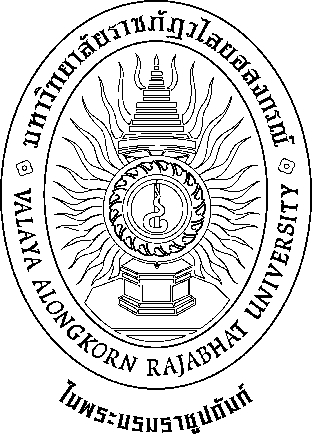 หลักสูตรปรัชญาดุษฎีบัณฑิต  สาขาวิชาวิทยาศาสตรศึกษาหลักสูตรใหม่ พ.ศ. 2557คณะวิทยาศาสตร์และเทคโนโลยีมหาวิทยาลัยราชภัฏวไลยอลงกรณ์ ในพระบรมราชูปถัมภ์จังหวัดปทุมธานีสารบัญสารบัญ (ต่อ)สารบัญ (ต่อ)หลักสูตรปรัชญาดุษฎีบัณฑิต สาขาวิชาวิทยาศาสตรศึกษาหลักสูตรใหม่ พ.ศ. 2557ชื่อสถาบันอุดมศึกษา	:   มหาวิทยาลัยราชภัฏวไลยอลงกรณ์ ในพระบรมราชูปถัมภ์ จังหวัดปทุมธานีคณะ			:  วิทยาศาสตร์และเทคโนโลยีหมวดที่ 1 ข้อมูลทั่วไปรหัสและชื่อหลักสูตร ภาษาไทย		:  หลักสูตรปรัชญาดุษฎีบัณฑิต สาขาวิชาวิทยาศาสตรศึกษาภาษาอังกฤษ		:  Doctor of Philosophy Program in Science Educationชื่อปริญญาและสาขาวิชา ภาษาไทย	 ชื่อเต็ม :  ปรัชญาดุษฎีบัณฑิต (วิทยาศาสตรศึกษา) ชื่อย่อ  :  ปร.ด. (วิทยาศาสตรศึกษา) ภาษาอังกฤษ	 ชื่อเต็ม :  Doctor of Philosophy (Science Education) ชื่อย่อ  :  Ph.D. (Science Education)วิชาเอก 	 ไม่มีจำนวนหน่วยกิตที่เรียนตลอดหลักสูตรจำนวนหน่วยกิตรวมตลอดหลักสูตรไม่น้อยกว่า 48 หน่วยกิตรูปแบบของหลักสูตรรูปแบบ เป็นหลักสูตรระดับคุณวุฒิปริญญาเอก หลักสูตร 3 ปีภาษาที่ใช้ ภาษาไทย การรับเข้าศึกษา รับนักศึกษาไทยและนักศึกษาต่างชาติที่สามารถใช้ภาษาไทยได้เป็นอย่างดี ความร่วมมือกับสถาบันอื่น เป็นหลักสูตรเฉพาะของมหาวิทยาลัยราชภัฏวไลยอลงกรณ์ ในพระบรมราชูปถัมภ์ จังหวัดปทุมธานี                       การให้ปริญญาแก่ผู้สำเร็จการศึกษาให้ปริญญาเพียงสาขาวิชาเดียว6. สถานภาพของหลักสูตรและการพิจารณาอนุมัติ/เห็นชอบหลักสูตร  	หลักสูตรใหม่ พ.ศ. 2557 เริ่มใช้หลักสูตรนี้ตั้งแต่ภาคการศึกษาที่ 2 ปีการศึกษา 2557 	สภาวิชาการมหาวิทยาลัยราชภัฏวไลยอลงกรณ์ ในพระบรมราชูปถัมภ์ จังหวัดปทุมธานีเห็นชอบในการนำเสนอหลักสูตรต่อสภามหาวิทยาลัย ในการประชุม ครั้งที่ 7/2557
เมื่อวันที่ 17 เดือน กรกฏาคม พ.ศ. 2557  	สภามหาวิทยาลัยราชภัฏวไลยอลงกรณ์ ในพระบรมราชูปถัมภ์ จังหวัดปทุมธานี อนุมัติหลักสูตรในการประชุม ครั้งที่ 9/2557 เมื่อวันที่ 7 เดือน สิงหาคม พ.ศ. 25577. ความพร้อมในการเผยแพร่หลักสูตรที่มีคุณภาพและมาตรฐานปีการศึกษา 25588. อาชีพที่สามารถประกอบได้หลังสำเร็จการศึกษา8.1 อาจารย์ในสถาบันการศึกษา8.2 นักวิชาการ นักวิจัยด้านวิทยาศาสตร์และเทคโนโลยี8.3 ผู้บริหารในหน่วยงานราชการหรือเอกชน8.4 ประกอบอาชีพอิสระ9. ชื่อ ตำแหน่งวิชาการ คุณวุฒิ สาขาวิชา สถาบันการศึกษา และปีที่จบของอาจารย์ผู้รับผิดชอบหลักสูตร10. 	สถานที่จัดการเรียนการสอน ในสถานที่ตั้ง มหาวิทยาลัยราชภัฏวไลยอลงกรณ์ ในพระบรมราชูปถัมภ์ จังหวัดปทุมธานี11. 	สถานการณ์ภายนอกหรือการพัฒนาที่จำเป็นต้องนำมาพิจารณาในการวางแผนหลักสูตร สถานการณ์หรือการพัฒนาทางเศรษฐกิจ ปัจจุบันประเทศไทยประสบปัญหาที่สำคัญและเร่งด่วน คือการขาดกำลังคนด้านวิทยาศาสตร์ เทคโนโลยี ในระดับต่างๆ โดยพื้นฐานมาจากการขาดตัวป้อนในระดับมัธยมศึกษาที่เข้าเรียนในระดับอุดมศึกษาสืบเนื่องจากนักเรียนในระดับประถมศึกษา มัธยมศึกษา ขาดความรู้       ความสนใจทางด้านวิทยาศาสตร์ เห็นวิทยาศาสตร์เป็นเรื่องยาก ไม่สนุกไม่น่าสนใจและมองไม่เห็นประโยชน์ของวิทยาศาสตร์ สาเหตุอาจเกิดจากขาดครูวิทยาศาสตร์ที่ขาดความรู้ ความสามารถใน  การจัดการเรียนการสอนให้นักเรียนมีความสนใจ สนุกในการเรียน และเห็นประโยชน์ของวิทยาศาสตร์ จึงมีความจำเป็นที่จะต้องผลิตกำลังคนที่เป็นครูวิทยาศาสตร์ที่มีความรู้ความสามารถในการสร้างนวัตกรรม การเรียนการสอนวิทยาศาสตร์ เพื่อนักเรียนในระดับประถมศึกษา มัธยมศึกษา              จะได้สนใจเรียนวิทยาศาสตร์กันมากขึ้น ซึ่งจะส่งผลให้กำลังคนทางด้านวิทยาศาสตร์ เทคโนโลยีที่จะไปเป็นกำลังสำคัญในการพัฒนาประเทศมีมากขึ้น นอกจากนี้จากยุทธศาสตร์การพัฒนาคุณภาพของคนและสังคมไทยสู่สังคมแห่งภูมิปัญญาและการเรียนรู้ตามแผนพัฒนาเศรษฐกิจและสังคมแห่งชาติ ฉบับที่ 11 (พ.ศ. 2555 – 2559) กำหนดยุทธศาสตร์การปรับโครงสร้างเศรษฐกิจสู่การเติบโตอย่างมีคุณภาพและยั่งยืน การพัฒนาที่สำคัญมากอย่างหนึ่ง คือพัฒนาภาคเกษตรและอุตสาหกรรมให้มีคุณภาพและยั่งยืนด้วยการใช้ความรู้ด้านวิทยาศาสตร์ เทคโนโลยี และความคิดสร้างสรรค์ สู่อุตสาหกรรมฐานความรู้เชิงสร้างสรรค์และเป็นมิตรต่อสิ่งแวดล้อม โดยพัฒนาวิทยาศาสตร์ เทคโนโลยี วิจัยและนวัตกรรม ให้เป็นพลังขับเคลื่อนการปรับโครงสร้างเศรษฐกิจให้เติบโตอย่างมีคุณภาพและยั่งยืน เน้นการนำความคิดสร้างสรรค์ ภูมิปัญญาท้องถิ่น ทรัพย์สินทางปัญญา วิจัยและพัฒนาไปต่อยอด ถ่ายทอด และประยุกต์ใช้ประโยชน์ทั้ง        เชิงพาณิชย์ สังคมและชุมชน และต้องเตรียมความพร้อมในด้านต่างๆ เพื่อเข้าสู่ประชาคมอาเซียนใน  ปี พ.ศ. 2558 จึงจำเป็นต้องนำมาพิจารณาในการวางแผนหลักสูตรในการพัฒนาบุคลากรในประเทศให้มีศักยภาพ ให้สามารถปรับตัวรองรับผลกระทบจากการเปลี่ยนแปลงที่รวดเร็วและซับซ้อนทั้งภายนอกและภายในประเทศได้อย่างเหมาะสม สามารถพัฒนาประเทศให้เจริญก้าวหน้าเพื่อประโยชน์สุขที่ยั่งยืนของสังคมไทยตามหลักปรัชญาของเศรษฐกิจพอเพียง ให้สมดุล ทั้งจิตใจ ร่างกาย ความรู้ และทักษะความสามารถเพื่อให้เพียบพร้อมทั้งด้านความรู้และคุณธรรม ที่จะนำไปสู่การคิดวิเคราะห์อย่างมีเหตุผล รอบคอบ ระมัดระวังในการทำกิจกรรมต่างๆ ประกอบกับนโยบายการพัฒนาของมหาวิทยาลัยราชภัฏวไลยอลงกรณ์ ในพระบรมราชูปถัมภ์ จังหวัดปทุมธานี ในด้านการพัฒนาและเพิ่มบทบาทในการเป็นสถาบันอุดมศึกษาเพื่อพัฒนาท้องถิ่น มุ่งพัฒนาบัณฑิตที่มีคุณภาพ สามารถปฏิบัติงานเพื่อการพัฒนาท้องถิ่นและสังคมตามอัตลักษณ์ได้อย่างชัดเจน รวมทั้งแสวงหาความรู้ใหม่ๆให้เป็นที่ยอมรับระดับชาติและนานาชาติ จัดให้มีการบูรณาการศาสตร์ต่างๆ สร้างเครือข่ายและแสวงหาระดมทรัพยากรเพื่อสร้างผลงานวิจัย การใช้ประโยชน์จากผลงานวิจัย โดยเน้นการนำความคิดสร้างสรรค์ ภูมิปัญญาท้องถิ่นตลอดจนทรัพยากรธรรมชาติที่มีในท้องถิ่นมาศึกษาวิจัยและพัฒนาต่อยอดเป็นนวัตกรรมทางด้านวิทยาศาสตร์ที่สามารถนำไปประยุกต์ใช้ประโยชน์ในการแก้ปัญหาและพัฒนาท้องถิ่น และใช้ประโยชน์ในเชิงพาณิชย์ซึ่งจะช่วยให้เป็นพลังขับเคลื่อนในการพัฒนาเศรษฐกิจของประเทศให้เติบโตอย่างมีคุณภาพและยั่งยืนสถานการณ์หรือการพัฒนาทางสังคมและวัฒนธรรม  สังคมไทยเป็นสังคมที่ยังมีความเชื่อในเรื่องที่อยู่เหนือธรรมชาติและไม่สามารถพิสูจน์ได้ด้วยกระบวนการทางวิทยาศาสตร์ สิ่งเหล่านี้เป็นปัจจัยหนึ่งที่ทำให้สังคมไทยพัฒนาช้า เพราะคนในสังคมยังขาดความรู้ ความเข้าใจในเรื่องวิทยาศาสตร์อยู่มากนอกจากนี้ประเทศที่พัฒนาแล้วหลายประเทศกำลังเข้าสู่สังคมผู้สูงอายุ รวมทั้งประเทศไทยด้วย ซึ่งเป็นทั้งโอกาสและภัยคุกคามต่อประเทศไทยโดยด้านหนึ่งประเทศไทยมีโอกาสมากขึ้นในการขยายตลาดสินค้าเพื่อสุขภาพและการให้บริการด้านอาหารสุขภาพ ภูมิปัญญาท้องถิ่น แพทย์พื้นบ้านและสถานที่ท่องเที่ยวและพักผ่อนระยะยาวของผู้สูงอายุ จึงนับเป็นโอกาสในการนำวิทยาศาสตร์และกระบวนการวิจัยทางวิทยาศาสตร์มาพัฒนาภูมิปัญญาท้องถิ่นของไทย และนำมาสร้างมูลค่าเพิ่มเพื่อจะเป็นสินทรัพย์ทางปัญญา ดังนั้นการส่งเสริมการศึกษาทางด้านวิทยาศาสตร์ และกระบวนการวิจัยทางวิทยาศาสตร์จึงเป็นกลไกอย่างหนึ่ง  ของการขับเคลื่อนกระบวนการพัฒนาด้านต่างๆ ด้วยความรอบคอบและเป็นไปตามลำดับขั้นตอนการพัฒนาอย่างยั่งยืนและสอดคล้องกับวิถีชีวิตของสังคมไทย12. 	ผลกระทบจาก ข้อ 11.1 และ 11.2 ต่อการพัฒนาหลักสูตรและความเกี่ยวข้องกับพันธกิจของมหาวิทยาลัยการพัฒนาหลักสูตรคณะกรรมการประจำหลักสูตรทำการพัฒนาหลักสูตรให้ตอบสนองความต้องการของประเทศทางด้านกำลังคน ด้านวิทยาศาสตร์ ซึ่งจำเป็นต้องมีการปรับปรุงหลักสูตรอย่างสม่ำเสมอให้ตอบสนองต่อการเปลี่ยนแปลงทางด้านวิทยาศาสตร์และเทคโนโลยีและเป็นที่ยอมรับในระดับสากล ให้ความสำคัญในเรื่องของจรรยาบรรณในวิชาชีพ การทำงานเป็นทีมและการสร้างมูลค่าเพิ่มให้กับงานที่รับผิดชอบโดยคำนึงถึงกฎหมายของประเทศ และกฎหมายสากล มีการประเมินเนื้อหาวิชาในการเรียนการสอน นำมาปรับปรุงคำอธิบายรายวิชาให้เหมาะสมสอดคล้องกับปัจจุบันและมีการนำข้อมูลที่เกี่ยวข้องกับตลาดแรงงาน คุณลักษณะบัณฑิตที่พึงประสงค์ มาตรฐานวิชาการและวิชาชีพ ตลอดจนคำแนะนำจากผู้เชี่ยวชาญมาประกอบการพิจารณาหลักสูตรความเกี่ยวข้องกับพันธกิจของมหาวิทยาลัยมหาวิทยาลัยราชภัฏวไลยอลงกรณ์ ในพระบรมราชูปถัมภ์ จังหวัดปทุมธานี กำหนดเอกลักษณ์ของมหาวิทยาลัย เป็นสถาบันที่น้อมนำแนวทางปรัชญาของเศรษฐกิจพอเพียงไปใช้ในการดำเนินชีวิตและกำหนดอัตลักษณ์ของมหาวิทยาลัยเกี่ยวกับบัณฑิต ได้แก่ “บัณฑิตจิตอาสา พัฒนาท้องถิ่น”ดังนั้นจึงจำเป็นต้องผลิตบุคลากรทางวิทยาศาสตร์ที่มีศักยภาพสูงในการปฏิบัติงานเพื่อการพัฒนาท้องถิ่นและสังคมตามเอกลักษณ์และอัตลักษณ์ของมหาวิทยาลัยได้อย่างมีประสิทธิภาพ โดยเน้นการนำความคิดสร้างสรรค์ ภูมิปัญญาท้องถิ่นตลอดจนทรัพยากรธรรมชาติที่มีในท้องถิ่นมาศึกษาวิจัยและพัฒนาต่อยอดเป็นนวัตกรรมทางด้านวิทยาศาสตร์สาขาต่างๆ ที่สามารถนำไปประยุกต์ใช้ประโยชน์ในการแก้ปัญหาและพัฒนาท้องถิ่น และใช้ประโยชน์ในเชิงพาณิชย์ซึ่งจะช่วยให้เป็นพลังขับเคลื่อนในการพัฒนาสังคม ท้องถิ่น และเศรษฐกิจของประเทศให้เติบโตอย่างมีคุณภาพและยั่งยืน13.	ความสัมพันธ์กับหลักสูตรอื่นที่เปิดสอนในคณะ/สาขาวิชาอื่นของมหาวิทยาลัย       13.1 กลุ่มวิชา/รายวิชาในหลักสูตรที่เปิดสอนโดยคณะ/สาขาวิชา/หลักสูตรอื่น      หมวดวิชาพื้นฐานเสริม      หมวดวิชาสัมพันธ์     หมวดวิชาเฉพาะด้าน13.2 กลุ่มวิชา/รายวิชาในหลักสูตรที่เปิดสอนให้สาขาวิชา/หลักสูตรอื่นมาเรียน	   ไม่มี13.3 การบริหารจัดการ       หลักสูตรปรัชญาดุษฎีบัณฑิต สาขาวิชาวิทยาศาสตรศึกษา เป็นหลักสูตรที่บริหารจัดการโดยคณะวิทยาศาสตร์และเทคโนโลยี มหาวิทยาลัยราชภัฏวไลยอลงกรณ์ ในพระบรมราชูปถัมภ์ จังหวัดปทุมธานีหมวดที่ 2 ข้อมูลเฉพาะของหลักสูตร1. ปรัชญา ความสำคัญ และวัตถุประสงค์ของหลักสูตร1.1 ปรัชญาหลักสูตรปรัชญาดุษฎีบัณฑิต สาขาวิชาวิทยาศาสตรศึกษา เป็นหลักสูตรที่มุ่งผลิต        ดุษฎีบัณฑิตให้เป็นนักวิชาการ นักวิจัยและนักพัฒนาที่มีความสามารถในการบูรณาการความรู้ทางด้านวิทยาศาสตร์กับศึกษาศาสตร์หรือศาสตร์อื่นๆ เพื่อยกระดับคุณภาพนักวิชาการ นักวิจัยและนักพัฒนาทางด้านวิทยาศาสตรศึกษาให้มีประสิทธิภาพ เป็นผู้นำด้านวิทยาศาสตรศึกษา ที่สามารถคิดวิเคราะห์อย่างมีเหตุผล รอบคอบ สามารถนำความรู้ทางวิทยาศาสตร์ เทคโนโลยีและกระบวนการทางวิทยาศาสตร์ไปบูรณาการกับศาสตร์ต่างๆ สร้างเครือข่าย โดยเน้นการนำความคิดสร้างสรรค์            ภูมิปัญญาท้องถิ่นตลอดจนทรัพยากรธรรมชาติที่มีในท้องถิ่นมาศึกษาวิจัยและพัฒนาต่อยอดสร้างนวัตกรรมทางด้านวิทยาศาสตร์ ที่นำไปประยุกต์ใช้ประโยชน์ในการแก้ปัญหาและพัฒนาท้องถิ่นอย่างเป็นรูปธรรมและมีประสิทธิภาพ และหรือใช้ประโยชน์ในเชิงพาณิชย์ซึ่งจะช่วยให้เป็นพลังขับเคลื่อนในการพัฒนาเศรษฐกิจของประเทศให้เติบโตอย่างมีคุณภาพและยั่งยืน1.2 	ความสำคัญ  เพื่อการพัฒนาท้องถิ่น สังคมและประเทศชาติอย่างยั่งยืน จึงจำเป็นต้องผลิตบุคลากรที่มีศักยภาพมีความรู้ ความสามารถ  ในการค้นคว้าวิจัยในการสร้างองค์ความรู้ใหม่ สร้างนวัตกรรมจากกระบวนการวิจัยและสามารถเชื่อมโยง  และบูรณาการความรู้ทางด้านวิทยาศาสตร์กับศาสตร์ในสาขาวิชาอื่นได้อย่างเหมาะสมและมีประสิทธิภาพ1.3 	วัตถุประสงค์ 	   1.3.1 เพื่อผลิตบัณฑิตที่มีความรู้ ความเชี่ยวชาญในการศึกษาวิจัยทางด้านวิทยาศาสตร์ สามารถเชื่อมโยงและบูรณาการความรู้ทางด้านวิทยาศาสตร์กับศาสตร์ในสาขาวิชาอื่นได้อย่างเหมาะสมและเป็นประโยชน์ต่อการพัฒนาท้องถิ่นและประเทศชาติ	   1.3.2 เพื่อผลิตบัณฑิตที่มีความสามารถในการพัฒนาการวิจัยทางด้านวิทยาศาสตร์ให้เป็นนวัตกรรมที่สามารถนำไปใช้ประโยชน์ในการแก้ปัญหา พัฒนาท้องถิ่นและหรือใช้ประโยชน์ในเชิงพาณิชย์ ก้าวทันความก้าวหน้าทางวิทยาศาสตร์ในระดับสากล	   1.3.3 เพื่อผลิตบัณฑิตที่เป็นผู้นำด้านวิทยาศาสตรศึกษาให้กับท้องถิ่น สังคม และประเทศที่มีคุณธรรม จริยธรรม  มีความรับผิดชอบต่อตนเอง สังคมและประเทศชาติ2. แผนพัฒนาปรับปรุงหมวดที่ 3 ระบบการจัดการศึกษา การดำเนินการ และโครงสร้างของหลักสูตร1. 	ระบบการจัดการศึกษา1.1 	ระบบ ระบบทวิภาค โดย 1 ปีการศึกษาแบ่งออกเป็น 2 ภาคการศึกษาปกติ แต่ละภาคการศึกษา  ไม่น้อยกว่า 15 สัปดาห์ ให้เป็นไปตามระเบียบมหาวิทยาลัยราชภัฏวไลยอลงกรณ์ ในพระบรมราชูปถัมภ์ จังหวัดปทุมธานี ว่าด้วยการจัดการศึกษาระดับบัณฑิตศึกษา พ.ศ. 2549 (ภาคผนวก ก) 1.2 	การจัดการศึกษาภาคฤดูร้อน ไม่มี 1.3 	การเทียบเคียงหน่วยกิตในระบบทวิภาค ไม่มี2. 	การดำเนินการหลักสูตร2.1 	วัน-เวลาในการดำเนินการเรียนการสอน ในเวลาราชการ เริ่มเปิดการเรียนการสอนในภาคการศึกษาที่ 2 ปีการศึกษา 2557ภาคการศึกษาที่ 1 เดือน สิงหาคม – เดือน ธันวาคมภาคการศึกษาที่ 2 เดือน มกราคม – เดือน พฤษภาคม  2.2 	คุณสมบัติของผู้เข้าศึกษา 2.2.1 รับจากผู้สำเร็จการศึกษาระดับปริญญาโทสาขาวิชาวิทยาศาสตรศึกษา สาขาวิชาวิทยาศาสตร์และสาขาวิชาที่เกี่ยวข้อง ที่มีคะแนนเฉลี่ยสะสมไม่น้อยกว่า 3.00 จากระบบคะแนนเต็ม 4 คะแนน หรือ2.2.2 รับนักศึกษาเทียบโอนจากผู้ที่กำลังศึกษา หรือเคยศึกษาในหลักสูตรระดับปริญญาเอก              จากสถาบันการศึกษาที่กระทรวงศึกษาธิการ รับรอง ทั้งนี้ การเทียบโอนเป็นไปตามระเบียบของมหาวิทยาลัยราชภัฏวไลยอลงกรณ์ ในพระบรมราชูปถัมภ์ จังหวัดปทุมธานี ว่าด้วยการเทียบโอนผลการเรียนและยกเว้นการรายวิชา พ.ศ. 2549 (ภาคผนวก ข)	2.2.3 เป็นไปตามข้อบังคับของมหาวิทยาลัยราชภัฏวไลยอลงกรณ์ ในพระบรมราชูปถัมภ์ จังหวัดปทุมธานี ว่าด้วยการจัดการศึกษาระดับบัณฑิตศึกษา พ.ศ. 2549 (ภาคผนวก ก)2.2.4 กรณีไม่เป็นไปตามเกณฑ์ขั้นต้น ให้คณะกรรมการบริหารหลักสูตรพิจารณาเข้าศึกษาได้เป็นรายๆ ไป แต่ทั้งนี้ต้องไม่ขัดกับข้อบังคับของมหาวิทยาลัยราชภัฏวไลยอลงกรณ์ ในพระบรมราชูปถัมภ์ จังหวัดปทุมธานี ว่าด้วยการจัดการศึกษาระดับบัณฑิตศึกษา พ.ศ. 2549 (ภาคผนวก ก)2.2.5 สำหรับแบบ 1.1 นักศึกษาต้องเสนอเค้าโครงวิทยานิพนธ์ที่สนใจจะศึกษาและเป็นผู้มีประสบการณ์ในการทำงานทางด้านวิทยาศาสตร์หรือสาขาอื่นที่เกี่ยวข้องมาแล้วไม่ต่ำกว่า 3 ปี 2.3 	ปัญหาของนักศึกษาแรกเข้า ไม่มี2.4 	กลยุทธ์ในการดำเนินการเพื่อแก้ไขปัญหา / ข้อจำกัดของนักศึกษาในข้อ 2.3	ไม่มี2.5 	แผนการรับนักศึกษาและผู้สำเร็จการศึกษา 2.6 	งบประมาณตามแผน2.6.1 งบประมาณรายรับ (หน่วย บาท)2.6.2 งบประมาณรายจ่าย (หน่วย บาท)ประมาณการค่าใช้จ่ายต่อหัวในการผลิตบัณฑิต 81,574  บาท/คน/ปี2.7 	ระบบการศึกษา ระบบการศึกษาเป็นแบบชั้นเรียนและเป็นไปตามข้อบังคับมหาวิทยาลัยราชภัฏวไลยอลงกรณ์  ในพระบรมราชูปถัมภ์ จังหวัดปทุมธานี ว่าด้วยการจัดการศึกษาระดับบัณฑิตศึกษา พ.ศ. 2549 (ภาคผนวก ก )2.8.	การเทียบโอนหน่วยกิต รายวิชาและการลงทะเบียนเรียนข้ามสถาบันอุดมศึกษา2.8.1 เป็นไปตามระเบียบมหาวิทยาลัยราชภัฏวไลยอลงกรณ์ ในพระบรมราชูปถัมภ์ จังหวัดปทุมธานี ว่าด้วยการเทียบโอนผลการเรียนและยกเว้นการเรียนรายวิชา พ.ศ. 2549 (ภาคผนวก ข)2.8.2 การเทียบโอนหน่วยกิตและผลการเรียน หลักสูตรกำหนดให้สามารถเทียบโอนหน่วยกิต และผลการเรียนในระดับบัณฑิตศึกษาจากมหาวิทยาลัยหรือสถาบันการศึกษาอื่นๆ ในประเทศหรือต่างประเทศ ที่อยู่ภายใต้สังกัดสำนักงานคณะกรรมการการอุดมศึกษา (สกอ.) กระทรวงศึกษาธิการ และสำนักงานคณะกรรมการข้าราชการพลเรือน (ก.พ.) รับรองโดยจำนวนหน่วยกิต อาจพิจารณา      โอนทั้งหมด หรือบางส่วนก็ได้ ทั้งนี้ให้อยู่กับคณะกรรมการการบริหารหลักสูตรทำหน้าที่พิจารณา                                                                                                                                                                                                                                                                                                                                                                                                                                                                                                                                                                                                                                                                                                                                                                                                                                                                                                                                                                                                                                                                                                                                                                                                                                                                                                                                                                                                                                                                                                                                                                                                                                                                                                                                                                                                                                                                                                                                                                                                                                                                                                                                                                                                                                                                                                                                                                                                                                                                                                                                                                                                                                                                                                                                                                                                                                                                                                                                                                                                                                                                                                                                                                                                                                                                                                                                                                                                                                                                                                                                                                                                                                                                                                                                                                                                                                                                                                                                                                                                                                                                                                                                                                                                                                                                                                                                                                                                                                                                                                                                                                                                                                                                                                                                                                                                                                                                                                                                                                                                                                                                                                                                                                                                                                                                                                                                                                                                                                                                                                                                                                                                                                                                                                                                                                                                                                                                                                                    3. 	หลักสูตรและอาจารย์ผู้สอน3.1 หลักสูตร3.1.1 จำนวนหน่วยกิต รวมตลอดหลักสูตรไม่น้อยกว่า 48 หน่วยกิต3.1.2 โครงสร้างหลักสูตร แบ่งเป็นหมวดวิชา ดังนี้	        จำแนกเป็น 2 แบบ คือ แบบ 1.1 และ แบบ 2.1 โดยโครงสร้างหลักสูตรประกอบด้วยหมวดวิชาเสริมพื้นฐาน หมวดวิชาสัมพันธ์ หมวดวิชาเฉพาะด้าน และวิทยานิพนธ์ โดยมีจำนวนหน่วยกิต แต่ละหมวด ดังนี้3.1.2.1 แบบ 1.1 1) หมวดวิชาเสริมพื้นฐาน			ไม่นับหน่วยกิต2) หมวดวิชาสัมพันธ์				-3) หมวดวิชาเฉพาะด้าน				-	 3.1) วิชาบังคับ					-	 3.2) วิชาเลือก					-4) วิทยานิพนธ์				48  หน่วยกิต  3.1.2.2 แบบ 2.1 1) หมวดวิชาเสริมพื้นฐาน			ไม่นับหน่วยกิต2) หมวดวิชาสัมพันธ์			3 หน่วยกิต3) หมวดวิชาเฉพาะด้าน			9 หน่วยกิต		 3.1) วิชาบังคับ				6 หน่วยกิต	 3.2) วิชาเลือก				3 หน่วยกิต4) วิทยานิพนธ์				36  หน่วยกิต  หมายเหตุหากนักศึกษาสำเร็จการศึกษาระดับปริญญาโทในสาขาวิชาอื่นที่ไม่ใช่สาขาวิชา     วิทยาศาสตรศึกษาของมหาวิทยาลัยราชภัฏวไลยอลงกรณ์ ในพระบรมราชูปถัมภ์ จังหวัดปทุมธานี ให้เรียนรายวิชาดังต่อไปนี้  (แต่ให้ยกเว้นหรือเทียบโอนได้สำหรับนักศึกษาที่มีผลการเรียนในระดับบัณฑิตศึกษาที่เทียบโอนได้จากรายวิชาเหล่านี้ ทั้งนี้ให้อยู่ในดุลยพินิจของคณะกรรมการประจำหลักสูตร)     รหัส			ชื่อรายวิชา					   น(ท-ป-ศ)4005101		ปรัชญาและวิสัยทัศน์ทางวิทยาศาสตร์			     3(2-2-5)Philosophy and Vision of Science4005903 		การส่งเสริมทางวิทยาศาสตร์				     2(1-2-3)Science Promotion4005904		วิทยาศาสตร์เชิงระบบ 					     3(2-2-5)Systematic Science4005905	 	นวัตกรรมทางวิทยาศาสตร์และเทคโนโลยี 			     3(2-2-5)Innovation in Science and Technology 3.1.3 รายวิชาในหมวดต่างๆ	1) หมวดวิชาเสริมพื้นฐาน 				     (ไม่นับหน่วยกิต)      			    แบบ 1.1 และแบบ 2.1 เรียนโดยไม่นับหน่วยกิต จากรายวิชาต่อไปนี้     รหัส			ชื่อวิชา					   	   น(ท-ป-ศ)1557101 		ภาษาอังกฤษสำหรับดุษฎีบัณฑิต 1 			     3(3-0-6)Professional English for Graduates 11557102 		ภาษาอังกฤษสำหรับดุษฎีบัณฑิต 2 			     3(3-0-6)Professional English for Graduates 2	ส่วนรายวิชาอื่นๆ ที่ต้องการให้นักศึกษาเรียนเป็นวิชาเสริมพื้นฐาน ให้อยู่ในดุลยพินิจของอาจารย์ที่ปรึกษาและคณะกรรมการประจำหลักสูตร2) หมวดวิชาสัมพันธ์ จำนวนไม่น้อยกว่า			 	 3 หน่วยกิต			    เฉพาะแบบที่ 2.1 ให้เรียนไม่น้อยกว่า 				 3 หน่วยกิต     รหัส			ชื่อวิชา					  	   น(ท-ป-ศ)4007101		กระบวนทัศน์และการวิเคราะห์ปรัชญาวิทยาศาสตร์ 		     3(2-2-5)Paradigm and Analysis of Science  Philosophy 3) หมวดวิชาเฉพาะด้าน จำนวนไม่น้อยกว่า 			 9 หน่วยกิต	    	    เฉพาะแบบ 2.1	จำนวนไม่น้อยกว่า			 9 หน่วยกิต3.1) วิชาบังคับ 	จำนวนไม่น้อยกว่า			 6 หน่วยกิตรหัส				ชื่อวิชา						   น(ท-ป-ศ)4007401 		ระเบียบวิธีการวิจัยขั้นสูงทางวิทยาศาสตรศึกษา 		     2(1-2-3)Advanced Research Methodology in Science Education4007602   		วิทยาศาสตร์และเทคโนโลยีแบบองค์รวม			     2(1-2-3)			Holistic Science and Technology 4007901		สัมมนาทางวิทยาศาสตรศึกษา 1 				     1(0-3-2)Seminar in Science Education 14007902		สัมมนาทางวิทยาศาสตรศึกษา 2 				     1(0-3-2)Seminar in Science Education 23.2)	วิชาเลือก เลือกเรียนไม่น้อยกว่า				 3 หน่วยกิต      		เป็นวิชาที่นักศึกษาเลือกเรียนโดยความเห็นชอบของคณะกรรมการบริหารหลักสูตรสาขาวิชาวิทยาศาสตรศึกษา เพื่อให้นักศึกษาได้เพิ่มพูนความรู้ความสามารถและทักษะในสาขาวิชาวิทยาศาสตรศึกษา และช่วยส่งเสริมการทำวิทยานิพนธ์ ประกอบด้วยรายวิชาดังนี้         แบบ 2.1 เลือกเรียนไม่น้อยกว่า				 3 หน่วยกิตรหัส				ชื่อวิชา						   น(ท-ป-ศ)4007601	          เทคโนโลยีสารสนเทศและการสื่อสาร			     3(2-2-5)ทางวิทยาศาสตรศึกษา     Information Technology and Communicationin Science Education4007603 		แนวคิดปรัชญาของเศรษฐกิจพอเพียงกับการ		     3(2-2-5)พัฒนาทางวิทยาศาสตร์			Concepts of Sufficiency Economy Philosophy  			for Science Development		4007604		การพัฒนาและสืบทอดภูมิปัญญาท้องถิ่นด้านวิทยาศาสตร์	     3(2-2-5)			Local Wisdom Development in Science4007605		การวิจัยวิทยาศาสตร์ท้องถิ่นสำหรับวิทยาศาสตรศึกษา	     3(2-2-5)Local Science Research for Science Education	4) วิทยานิพนธ์          4.1) แบบ 1.1รหัส				ชื่อวิชา						   น(ท-ป-ศ)4007903		วิทยานิพนธ์ 				                     48 หน่วยกิต Thesis					4.2) แบบ 2.1รหัส				ชื่อวิชา						   น(ท-ป-ศ)4007904		วิทยานิพนธ์ 				                     36 หน่วยกิต Thesis	หมายเหตุ  ความหมายของเลขรหัสรายวิชารหัสรายวิชาประกอบด้วยเลข 7 ตัวเลข 3 ตัวแรกเป็นหมวดวิชาและหมู่วิชาเลขตัวที่ 4 บ่งบอกถึงระดับความยากง่ายหรือชั้นปีเลขตัวที่ 5 บ่งบอกถึงลักษณะเนื้อหาวิชาเลขตัวที่ 6 และ 7 บ่งบอกถึงลำดับก่อนหลังของวิชาความหมายของหมวดและหมู่วิชาในหลักสูตร155	หมู่วิชาภาษาอังกฤษ400	หมู่วิชาวิทยาศาสตรศึกษาการจัดแผนการศึกษา1) แบบ 1.1  2) แบบ 2.1  3.1.5 คำอธิบายรายวิชา  รหัส                    ชื่อและคำอธิบายรายวิชา				    	   น(ท-ป-ศ)  รหัส                    ชื่อและคำอธิบายรายวิชา				    	   น(ท-ป-ศ)รหัส                    ชื่อและคำอธิบายรายวิชา				    	   น(ท-ป-ศ)รหัส                    ชื่อและคำอธิบายรายวิชา				    	   น(ท-ป-ศ)3.2 	ชื่อ สกุล ตำแหน่งและคุณวุฒิของอาจารย์ 3.2.1	อาจารย์ประจำหลักสูตร3.2.2	อาจารย์ประจำ3.2.3	อาจารย์พิเศษ4. ข้อกำหนดเกี่ยวกับการทำโครงงานหรืองานวิจัย 4.1 คำอธิบายโดยย่อ กำหนดให้ผู้สำเร็จการศึกษาตามหลักสูตรดุษฎีบัณฑิต สาขาวิชาวิทยาศาสตรศึกษา ต้องทำโครงการวิจัยเพื่อให้เกิดประโยชน์ต่อท้องถิ่นและสังคม โดยจะเป็นการวิจัยเพื่อสร้างนวัตกรรม ที่สามารถนำไปแก้ปัญหาและพัฒนาท้องถิ่นโดยใช้ความรู้และกระบวนการทางวิทยาศาสตร์ด้านต่างๆตลอดจนพัฒนาต่อยอดภูมิปัญญาท้องถิ่นและเพิ่มมูลค่าทรัพยากรในท้องถิ่น4.2 มาตรฐานผลการเรียนรู้ ผลงานการวิจัยของนักศึกษาเพื่อขอสำเร็จการศึกษาตามหลักสูตร ต้องได้รับการยอมรับจากวารสารที่เกี่ยวข้องกับวิทยาศาสตรศึกษาหรือวิทยาศาสตร์ที่ยินยอมให้ลงบทความที่เป็นการสรุปผลการวิจัยที่นักศึกษาได้ศึกษามานั้นได้ 4.3 ช่วงเวลา  ทุกภาคการศึกษาตลอดหลักสูตร4.4 จำนวนหน่วยกิต  48 หน่วยกิต (แบบ 1.1) หรือ 36 หน่วยกิต (แบบ 2.1)4.5 การเตรียมการ   4.5.1 มหาวิทยาลัยจัดเตรียมอาจารย์ที่ปรึกษาวิทยานิพนธ์ที่เป็นไปตามมาตรฐานของกระทรวงศึกษาธิการ เรื่อง เกณฑ์มาตรฐานหลักสูตรระดับบัณฑิตศึกษา พ.ศ. 2548 (ภาคผนวก ค)    อย่างเพียงพอ ทั้งนี้เพื่อให้นักศึกษาตามหลักสูตรวิทยาศาสตรดุษฎีบัณฑิต สาขาวิชาวิทยาศาสตรศึกษา บรรลุผลสำเร็จตามความต้องการอย่างมีคุณภาพ  4.5.2 มหาวิทยาลัยจัดเตรียมแหล่งค้นคว้าเพื่อความสะดวกต่อการทำวิจัยของนักศึกษา โดยเฉพาะสำนักวิทยบริการและเทคโนโลยีของมหาวิทยาลัยที่จะต้องเตรียมพร้อมทั้งในด้านตำราและวารสารเป็นภาษาไทย และภาษาต่างประเทศ รวมทั้งการสืบค้นข้อมูลจากฐานข้อมูลต่างๆ ด้วย  4.5.3 มหาวิทยาลัยจัดทำคู่มือการทำวิทยานิพนธ์ให้นักศึกษาได้ศึกษาก่อนลงมือทำวิจัยเพื่อขอสำเร็จการศึกษา 4.6 กระบวนการประเมินผล            มหาวิทยาลัยจะตั้งคณะกรรมการสอบวิทยานิพนธ์ให้เป็นไปตามประกาศของกระทรวงศึกษาธิการ เรื่องเกณฑ์มาตรฐานหลักสูตร ระดับบัณฑิตศึกษา พ.ศ. 2548 หมวดที่ 4 ผลการเรียนรู้ กลยุทธ์การสอนและการประเมินผล1. การพัฒนาคุณลักษณะพิเศษของนักศึกษา2. การพัฒนาผลการเรียนรู้ในแต่ละด้าน2.1	คุณธรรม จริยธรรม2.1.1	การเรียนรู้ด้านคุณธรรม จริยธรรมนักศึกษาต้องมีคุณธรรม จริยธรรมเพื่อให้สามารถดำเนินชีวิตร่วมกับผู้อื่นในสังคมได้อย่างมีความสุข อาจารย์ที่สอนต้องสอดแทรกคุณธรรม จริยธรรม เพื่อให้นักศึกษาสามารถพัฒนาคุณธรรมจริยธรรมไปพร้อมกับวิทยาการต่างๆ ที่ศึกษา		  1) สามารถจัดการปัญหาเกี่ยวกับคุณธรรม จริยธรรม ที่ซับซ้อนได้อย่างเหมาะสม	  2) มีวินัยตรงต่อเวลา ซื่อสัตย์สุจริต มีจิตสาธารณะและมีความรับผิดชอบต่อตนเอง  วิชาชีพ  และสังคม	  3) สามารถใช้ดุลพินิจที่เหมาะสม ในการแสดงออก หรือสรุปปัญหาเกี่ยวกับคุณธรรม จริยธรรม	  4) มีภาวะความเป็นผู้นำในการส่งเสริมให้ปฏิบัติตามหลักคุณธรรม จริยธรรม ในสังคม           5) เคารพสิทธิ รับฟังความคิดเห็นและคำนึงถึงความรู้สึกของผู้อื่นที่จะได้รับผลกระทบ2.1.2	กลยุทธ์การสอนที่ใช้พัฒนาการเรียนรู้ด้านคุณธรรม จริยธรรม1) จัดการเรียนการสอนโดยสอดแทรกสถานการณ์จริงที่เกี่ยวข้องกับคุณธรรม จริยธรรม กฎระเบียบข้อบังคับ จรรยาบรรณขององค์กรและสังคม เพื่อให้นักศึกษาร่วมอภิปรายคิดวิเคราะห์จนได้ข้อสรุปเป็นแนวทางปฏิบัติ                  2) เรียนรู้จากต้นแบบ เช่น อาจารย์ผู้สอน วิทยากร เพื่อน หรือบุคคลตัวอย่างในสังคมหรือในท้องถิ่น หรือในประวัติศาสตร์ การยกย่องบุคคลหรือนักศึกษาที่มีคุณธรรม จริยธรรมทำประโยชน์แก่ส่วนรวม	        3) การสอนโดยให้ทำงานกลุ่ม มีการแบ่งหน้าที่เป็นผู้นำกลุ่มและการเป็นสมาชิกกลุ่ม2.1.3	กลยุทธ์การประเมินผลการเรียนรู้ด้านคุณธรรม จริยธรรม   1) ประเมินจากการตรงเวลาของนักศึกษาในการเข้าชั้นเรียน การส่งงานตามกำหนด  เวลาที่มอบหมาย  และการร่วมกิจกรรม   2) ประเมินจากการกระทำทุจริตในการสอบและการคัดลอกงาน        3) ประเมินจากความรับผิดชอบในหน้าที่ที่ได้รับมอบหมาย2.2	ความรู้2.2.1	การเรียนรู้ด้านความรู้1) มีความรู้ความเข้าใจและสามารถนำความรู้ทางวิทยาศาสตร์ นวัตกรรมและเทคโนโลยี มาประยุกต์ใช้ในการพัฒนาตนเอง พัฒนางาน พัฒนาท้องถิ่น สังคมและประเทศชาติอย่างมีคุณภาพ2) สามารถพัฒนานวัตกรรมทางวิทยาศาสตร์ที่ได้จากการศึกษาวิจัยและบูรณาการความรู้ในสาขาอื่นที่เกี่ยวข้องหรือสัมพันธ์กันเพื่อนำไปแก้ปัญหาหรือพัฒนาท้องถิ่น สังคม และประเทศชาติได้อย่างมีประสิทธิภาพ3) เป็นผู้นำทางวิชาการด้านวิทยาศาสตรศึกษาในหน่วยงานต่างๆ เช่น สถานศึกษา ชุมชน ท้องถิ่น และสามารถถ่ายทอดความรู้ นวัตกรรมและเทคโนโลยีที่ได้จากการศึกษาวิจัยสู่ชุมชนท้องถิ่นสังคมและประเทศชาติได้อย่างมีประสิทธิภาพ2.2.2	กลยุทธ์การสอนที่ใช้พัฒนาการเรียนรู้ด้านความรู้จัดการเรียนการสอนหลากหลายรูปแบบโดยเน้นการวิเคราะห์ สังเคราะห์  และการนำความรู้ หลักการทฤษฎีไปใช้ในสถานการณ์จริง การเรียนรู้โดยใช้วิจัยเป็นฐาน การเรียนรู้โดยใช้ปัญหาท้องถิ่นเป็นฐาน การเรียนรู้จากการทำวิจัยร่วมกับอาจารย์ การเรียนรู้จากวิทยากร หรือการฝึกปฏิบัติการภาคสนาม การศึกษาดูงานทั้งในประเทศและต่างประเทศ2.2.3 กลยุทธ์การประเมินผลการเรียนรู้ด้านความรู้ จัดให้มีการทดสอบกลางภาค  ทดสอบปลายภาค การประเมินจากกระบวนการทำงานและผลผลิต การประเมินภาคปฏิบัติ การประเมินตามสภาพที่แท้จริง การให้ปฏิบัติจริง การทดสอบปากเปล่า ตลอดจนการประเมินโดยใช้แฟ้มสะสมงาน2.3 ทักษะทางปัญญา2.3.1	การเรียนรู้ด้านทักษะทางปัญญา				  1) คิดอย่างเป็นระบบและมีวิจารณญาณในการพัฒนาองค์ความรู้ใหม่ที่ได้จากการศึกษาวิจัย           	2) สามารถวิเคราะห์ ประเด็นปัญหา และสังเคราะห์ผลงานวิจัยเพื่อพัฒนาหรือแก้ไขปัญหาได้อย่างสร้างสรรค์	3) สามารถบูรณาการ หรือประยุกต์ความรู้ไปใช้ในสถานการณ์ต่างๆ ได้อย่างเหมาะสม2.3.2	กลยุทธ์การสอนที่ใช้ในการพัฒนาการเรียนรู้ด้านทักษะทางปัญญา	  1) การเรียนรู้จากประสบการณ์ตรงโดยเน้นการปฏิบัติการทดลอง มุ่งเน้นให้นักศึกษาปฏิบัติการทดลองเพื่อแก้ปัญหาและพัฒนาโดยใช้ปัญหาท้องถิ่น และทรัพยากรในท้องถิ่นเป็นฐานในการเรียนรู้ ตลอดจนการเรียนรู้จากการเป็นวิทยากรอบรม ให้คำปรึกษาด้านวิทยาศาสตรศึกษาให้กับบุคลากรในท้องถิ่น	  2) การเรียนรู้ผ่านกระบวนการคิดเพื่อส่งเสริมการคิดวิเคราะห์ คิดสังเคราะห์ การคิดอย่างมีวิจารณญาณ โดยออกแบบประสบการณ์เรียนรู้ผ่านการอภิปราย การสัมมนา การวิเคราะห์แก้ปัญหาในสถานการณ์จำลอง การแลกเปลี่ยนเรียนรู้วิธีการคิดและสาระเชิงวิชาการระหว่างนักศึกษา อาจารย์ และวิทยากร	              3) การเรียนรู้จากต้นแบบ อาทิ อาจารย์ หรือวิทยากร ที่เชี่ยวชาญในวิทยาศาสตรศึกษาด้านวิทยาศาสตร์ร่วมกับอาจารย์เพื่อพัฒนางานวิจัยทางด้านวิทยาศาสตรศึกษาที่สามารถนำไปแก้ปัญหาและพัฒนาท้องถิ่นได้อย่างมีประสิทธิภาพ2.3.3	กลยุทธ์การประเมินผลการเรียนรู้ด้านทักษะทางปัญญา การประเมินผลการเรียนรู้ด้านทักษะทางปัญญาใช้เทคนิคการประเมินผลตามสภาพจริง ผ่านการปฏิบัติงานจริง หรือสถานการณ์เสมือนจริง รวมทั้งการใช้แบบอัตนัย การสอบปากเปล่า แบบทดสอบเชิงสถานการณ์2.4.	ทักษะความสัมพันธ์ระหว่างบุคคลและความรับผิดชอบ2.4.1	การเรียนรู้ด้านทักษะความสัมพันธ์ระหว่างตัวบุคคลและความรับผิดชอบ	  1) มีความสามารถสูงในการวิเคราะห์และแก้ปัญหาที่ซับซ้อนด้วยตนเองและทำงานร่วมกับผู้อื่นในสถานการณ์ที่หลากหลายได้อย่างเหมาะสม	  2) สามารถวางแผนในการปรับปรุงตนเองและองค์กร ตลอดจนมีความรับผิดชอบในการทำงานที่ได้รับมอบหมายได้อย่างมีประสิทธิภาพ	  3) สามารถนำความรู้ทางวิชาการในศาสตร์มานำเสนอสังคมในประเด็นที่เหมาะสม2.4.2	กลยุทธ์การสอนที่ใช้ในการพัฒนาการเรียนรู้ด้านทักษะความสัมพันธ์ระหว่างบุคคลและความรับผิดชอบ	  1) การจัดการเรียนรู้ผ่านการศึกษาค้นคว้า และมีการนำเสนอความรู้โดยใช้ทักษะการสื่อสาร การวิพากษ์วิจารณ์โดยใช้หลักการและทฤษฎี	  2) จัดกิจกรรมการเรียนการสอนเป็นกลุ่ม เพื่อฝึกความรับผิดชอบและหน้าที่ที่ได้รับ การเรียนรู้การจัดการปฏิสัมพันธ์ในกลุ่ม ทักษะการสื่อสารสร้างสรรค์ รวมทั้งการยอมรับความแตกต่างระหว่างบุคคล2.4.3	กลยุทธ์การประเมินผลการเรียนรู้ด้านทักษะความสัมพันธ์ระหว่างบุคคลและความรับผิดชอบกลยุทธ์การประเมินผลการเรียนรู้ด้านทักษะความสัมพันธ์ระหว่างบุคคลและความรับผิดชอบโดยประเมินจากการเข้าร่วมกิจกรรมของนักศึกษา การนำเสนองาน การใช้ทักษะ         การสื่อสารระหว่างบุคคลและประเมินความสามารถในการทำงานร่วมกับผู้อื่น2.5 	ทักษะการวิเคราะห์เชิงตัวเลข การสื่อสาร และการใช้เทคโนโลยีสารสนเทศ2.5.1	การเรียนรู้ด้านทักษะการวิเคราะห์เชิงตัวเลข การสื่อสาร และการใช้เทคโนโลยีสารสนเทศ1) สามารถใช้เทคโนโลยีสารสนเทศเป็นแหล่งศึกษาค้นคว้าทั้งในประเทศและต่างประเทศได้อย่างมีประสิทธิภาพ2) สามารถคัดกรองข้อมูลทางคณิตศาสตร์และสถิติมาวิเคราะห์ในประเด็นปัญหาต่างๆ ทางวิทยาศาสตรศึกษาหรือวิทยาศาสตร์และเทคโนโลยีพร้อมทั้งสามารถเสนอแนะแนวทางในการแก้ไขปัญหา3) สามารถสื่อสารได้อย่างมีประสิทธิภาพต่อกลุ่มบุคคลต่างๆ ด้วยเทคโนโลยีที่เหมาะสม2.5.2	กลยุทธ์การสอนที่ใช้ในการพัฒนาการเรียนรู้ด้านทักษะการวิเคราะห์เชิงตัวเลข   การสื่อสาร และการใช้เทคโนโลยีสารสนเทศ1) การจัดการเรียนรู้ผ่านการศึกษาค้นคว้า การสัมมนา โดยแสดงบทบาททั้งผู้ร่วมสัมมนา และบทบาทการเป็นผู้จัดการสัมมนา โดยใช้ทักษะการสื่อสาร การวิพากษ์ วิจารณ์ โดยใช้หลักการและทฤษฎีตลอดจนการเรียนรู้การเป็นวิทยากรอบรม ให้คำปรึกษาด้านการวิจัย และวิทยากรต่างๆ2) นำระบบการจัดการเรียนรู้ด้วยเทคโนโลยีสารสนเทศเข้ามาเป็นส่วนหนึ่งของการจัดกิจกรรมการเรียนการสอนให้นักศึกษาค้นคว้าได้ทุกที่ทุกเวลาแล้วนำข้อมูลที่ได้มาวิเคราะห์สังเคราะห์และสื่อสารให้บุคคลอื่นได้อย่างมีประสิทธิภาพ2.5.3	กลยุทธ์การประเมินผลการเรียนรู้ด้านทักษะการวิเคราะห์เชิงตัวเลข การสื่อสาร และการใช้เทคโนโลยีสารสนเทศ กลยุทธการประเมินผลการเรียนรู้ด้านทักษะการวิเคราะห์เชิงตัวเลข การสื่อสาร และการใช้เทคโนโลยีสารสนเทศโดยประเมินจากการนำเสนองาน การร่วมกิจกรรม ทักษะการใช้เทคโนโลยีสารสนเทศในการสื่อสารเพื่อนำเสนอรายงานวิชาการหรืองานวิจัย3.	แผนที่แสดงการกระจายความรับผิดชอบมาตรฐานผลการเรียนรู้จากหลักสูตรสู่รายวิชา  (Curriculum Mapping) แผนที่แสดงการกระจายความรับผิดชอบมาตรฐานผลการเรียนรู้จากหลักสูตรสู่รายวิชา (Curriculum Mapping) ความรับผิดชอบหลัก		 ความรับผิดชอบรองแผนที่แสดงการกระจายความรับผิดชอบมาตรฐานผลการเรียนรู้จากหลักสูตรสู่รายวิชา (Curriculum Mapping) ความรับผิดชอบหลัก		 ความรับผิดชอบรองแผนที่แสดงการกระจายความรับผิดชอบมาตรฐานผลการเรียนรู้จากหลักสูตรสู่รายวิชา (Curriculum Mapping) ความรับผิดชอบหลัก		 ความรับผิดชอบรองหมวดที่ 5  หลักเกณฑ์ในการประเมินผลนักศึกษา1. กฎระเบียบหรือหลักเกณฑ์ ในการให้ระดับคะแนน (ผลการเรียน)การประเมินผลการศึกษาของนักศึกษาให้เป็นไปตามข้อบังคับมหาวิทยาลัยราชภัฏวไลยอลงกรณ์ ในพระบรมราชูปถัมภ์ จังหวัดปทุมธานี ว่าด้วยการจัดการศึกษาระดับบัณฑิตศึกษา พ.ศ. 2549 (ภาคผนวก ก)2. กระบวนการทวนสอบมาตรฐานผลสัมฤทธิ์ของนักศึกษา    2.1 การทวนสอบมาตรฐานผลการเรียนรู้ขณะนักศึกษายังไม่สำเร็จการศึกษา          2.1.1  ความเห็นของอาจารย์ประจำและอาจารย์พิเศษต่อความพร้อมของนักศึกษาในการเรียนและคุณสมบัติอื่นๆ ที่เกี่ยวข้องกับกระบวนการเรียนรู้และพัฒนาองค์ความรู้         2.1.2 การทวนสอบในระดับรายวิชาให้นักศึกษาประเมินการเรียนการสอนในระดับรายวิชามี      คณะกรรมการพิจารณาความเหมาะสมของข้อสอบให้เป็นไปตามแผนการสอน         2.1.3  การทวนสอบในระดับหลักสูตรสามารถทำได้โดยมีระบบประกันคุณภาพภายในสถาบันอุดมศึกษาดำเนินการทวนสอบมาตรฐานผลการเรียนรู้และรายงานผล เช่น การทวนสอบโดยอาจารย์ประจำหลักสูตร     2.2 การทวนสอบมาตรฐานผลการเรียนรู้หลังจากนักศึกษาสำเร็จการศึกษา         การกำหนดกลวิธีการทวนสอบมาตรฐานผลการเรียนรู้ของนักศึกษาควรเน้นการทำวิจัยสัมฤทธิผลของการประกอบอาชีพของบัณฑิตที่ทำอย่างต่อเนื่องและนำผลวิจัยที่ได้ย้อนกลับมาปรับปรุงกระบวนการการเรียนการสอนและหลักสูตรแบบครบวงจรรวมทั้งการประเมินคุณภาพของหลักสูตรและหน่วยงานโดยองค์กรระดับสากลโดยการวิจัยอาจจะดำเนินการดังตัวอย่างต่อไปนี้          2.2.1 สภาวะการณ์ได้งานทำของบัณฑิตประเมินจากบัณฑิตแต่ละรุ่นที่จบการศึกษา ในด้านของระยะเวลา ในการหางานทำ ความเห็นต่อความรู้ความสามารถ ความมั่นใจของบัณฑิตในการประกอบอาชีพ          2.2.2 การประเมินตำแหน่งและหรือความก้าวหน้าในสายงานของบัณฑิต          2.2.3 การประเมินจากบัณฑิตที่ไปประกอบอาชีพในแง่ของความพร้อมและความรู้จากสาขาวิชาที่เรียนรวมทั้งสาขาอื่นๆ ที่กำหนดในหลักสูตรที่เกี่ยวเนื่องกับการประกอบอาชีพของบัณฑิตรวมทั้งเปิดโอกาสให้เสนอข้อคิดเห็นในการปรับปรุงหลักสูตรให้มีประสิทธิภาพยิ่งขึ้น          2.2.4 ความเห็นจากผู้ทรงคุณวุฒิภายนอกที่มาประเมินหลักสูตรต่อความพร้อมของนักศึกษาในการเรียนและสมบัติอื่นๆ ที่เกี่ยวข้องกับกระบวนการเรียนรู้และการพัฒนาองค์ความรู้ของนักศึกษา ผลงานนวัตกรรมของนักศึกษาที่ได้รับการจดทรัพย์สินทางปัญญา รางวัลที่ยกย่องทางสังคม3. เกณฑ์การสำเร็จการศึกษาตามหลักสูตร    เป็นไปตามข้อบังคับมหาวิทยาลัยราชภัฏวไลยอลงกรณ์ ในพระบรมราชูปถัมภ์ จังหวัดปทุมธานี     ว่าด้วยการจัดการศึกษาบัณฑิตศึกษา พ.ศ. 2549 (ภาคผนวก ก) โดยระดับปริญญาเอก จะต้องผ่านเกณฑ์สำเร็จการศึกษาเพิ่มเติม ดังนี้3.1 แบบ 1.1 3.1.1 การสอบผ่านภาษาอังกฤษให้เป็นไปตามระเบียบมหาวิทยาลัยราชภัฏวไลยอลงกรณ์              ในพระบรมราชูปถัมภ์ จังหวัดปทุมธานี เรื่อง เกณฑ์การสอบผ่านภาษาอังกฤษระดับบัณฑิตศึกษา  หรือเรียนรายวิชาภาษาอังกฤษเสริมตามที่หลักสูตรกำหนดสอบผ่านการสอบวัดคุณสมบัติ (Qualifying Examination) เสนอวิทยานิพนธ์และสอบผ่านการสอบปากเปล่าขั้นสุดท้าย โดยคณะกรรมการซึ่งจะต้อง ประกอบด้วยผู้ทรงคุณวุฒิภายในและภายนอก3.1.4  ผลงานวิทยานิพนธ์หรือส่วนหนึ่งของผลงานจากวิทยานิพนธ์ เพื่อขอสำเร็จการศึกษาระดับปริญญาเอก ดำเนินการดังนี้ 	3.1.4.1 วารสารหรือสิ่งพิมพ์ทางวิชาการต้องเป็นที่ยอมรับในวงการในสาขาที่นักศึกษาสำเร็จการศึกษา และมีระบบประเมินบทความโดยกองบรรณาธิการ (Editorial review) หรือ โดยผู้ทรงคุณวุฒิ (Peer review) จากภายในและภายนอก 3.1.4.2 วารสารที่ตีพิมพ์ต้องเป็นไปตามหลักเกณฑ์การตีพิมพ์ผลงานจากวิทยานิพนธ์เพื่อขอสำเร็จการศึกษาระดับปริญญาเอก ณ วันที่ตีพิมพ์เผยแพร่ ดังนี้	     1) วารสารวิชาการระดับชาติที่ปรากฏในฐานข้อมูล TCI จำนวน 3 ครั้ง หรือ	     2) วารสารวิชาการระดับนานาชาติที่ปรากฏในฐานข้อมูลการจัดอันดับวารสาร SJR หรือปรากฏในฐานข้อมูลสากล ISI หรือ Scopus หรือเทียบเท่า จำนวน 2 ครั้ง หรือ	     3) วารสารวิชาการระดับชาติที่ปรากฏในฐานข้อมูล TCI จำนวน 2 ครั้ง และรายงานสืบเนื่องจากการประชุมวิชาการระดับชาติ/ระดับนานาชาติ จำนวน 2 ครั้ง หรือ 4) ตามประกาศมหาวิทยาลัยราชภัฏวไลยอลงกรณ์ ในพระบรมราชูปถัมภ์ จังหวัดปทุมธานี เรื่อง การตีพิมพ์เผยแพร่ผลงานวิทยานิพนธ์ ภาคนิพนธ์ และการค้นคว้าอิสระ เพื่อการศึกษาระดับบัณฑิตศึกษา็3.2 แบบ 2.1 3.2.1 การสอบผ่านภาษาอังกฤษให้เป็นไปตามระเบียบมหาวิทยาลัยราชภัฏวไลยอลงกรณ์              ในพระบรมราชูปถัมภ์ จังหวัดปทุมธานี เรื่อง เกณฑ์การสอบผ่านภาษาอังกฤษระดับบัณฑิตศึกษา  หรือเรียนรายวิชาภาษาอังกฤษเสริมตามที่หลักสูตรกำหนดศึกษารายวิชาครบถ้วนตามที่กำหนดในหลักสูตรโดยแบบ 2.1 จะต้องได้ระดับคะแนนเฉลี่ยไม่ต่ำกว่า 3.00 จากระบบ 4 ระดับคะแนนหรือเทียบเท่า สอบผ่านการสอบวัดคุณสมบัติ (Qualifying Examination)เสนอวิทยานิพนธ์และสอบผ่านการสอบปากเปล่าขั้นสุดท้าย โดยคณะกรรมการซึ่งจะต้องประกอบด้วยผู้ทรงคุณวุฒิภายในและภายนอกผลงานวิทยานิพนธ์หรือส่วนหนึ่งของผลงานจากวิทยานิพนทธ์ เพื่อขอสำเร็จการศึกษาระดับปริญญาเอก ดำเนินการดังนี้ 	3.2.5.1 วารสารหรือสิ่งพิมพ์ทางวิชาการต้องเป็นที่ยอมรับในวงการในสาขาที่นักศึกษาสำเร็จการศึกษา และมีระบบประเมินบทความโดยกองบรรณาธิการ (Editorial review) หรือ โดยผู้ทรงคุณวุฒิ (Peer review) จากภายในและภายนอก 3.2.5.2 วารสารที่ตีพิมพ์ต้องเป็นไปตามหลักเกณฑ์การตีพิมพ์ผลงานจากวิทยานิพนธ์เพื่อขอสำเร็จการศึกษาระดับปริญญาเอก ณ วันที่ตีพิมพ์เผยแพร่ ดังนี้	     1) วารสารวิชาการระดับชาติที่ปรากฏในฐานข้อมูล TCI จำนวน 2 ครั้ง หรือ     2) วารสารวิชาการระดับนานาชาติที่ปรากฏในฐานข้อมูลการจัดอันดับวารสาร SJR หรือปรากฏในฐานข้อมูลสากล ISI หรือ Scopus หรือเทียบเท่า จำนวน 1 ครั้ง และรายงานสืบเนื่องจากการประชุมวิชาการระดับชาติ/ระดับนานาชาติ จำนวน 1 ครั้ง หรือ	     3) วารสารวิชาการระดับชาติที่ปรากฏในฐานข้อมูล TCI จำนวน 1 ครั้ง และรายงานสืบเนื่องจากการประชุมวิชาการระดับชาติ/ระดับนานาชาติ จำนวน 2 ครั้ง หรือ  4) ตามประกาศมหาวิทยาลัยราชภัฏวไลยอลงกรณ์ ในพระบรมราชูปถัมภ์ จังหวัดปทุมธานี เรื่อง การตีพิมพ์เผยแพร่ผลงานวิทยานิพนธ์ ภาคนิพนธ์ และการค้นคว้าอิสระ เพื่อการศึกษาระดับบัณฑิตศึกษาหมวดที่ 6 การพัฒนาคณาจารย์1. การเตรียมการสำหรับอาจารย์ใหม่   1.1 มีการปฐมนิเทศอาจารย์ใหม่ให้รู้จักมหาวิทยาลัยและคณะวิทยาศาสตร์และเทคโนโลยีรวมถึงรู้จักสาขาวิชาให้เข้าใจปรัชญาวัตถุประสงค์และเป้าหมายของหลักสูตรตามแนวคิดของกรอบมาตรฐานคุณวุฒิโดยจัดให้มีอาจารย์พี่เลี้ยงเพื่อให้คำแนะนำต่างๆ แก่อาจารย์ใหม่   1.2 มหาวิทยาลัยส่งเสริมและสนับสนุนให้อาจารย์มีการเพิ่มพูนความรู้ สร้างเสริมประสบการณ์เพื่อส่งเสริมการสอนและการวิจัยอย่างต่อเนื่อง การสนับสนุนด้านการศึกษาต่อ ฝึกอบรม ดูงานทางวิชาการและวิชาชีพในองค์กรต่างๆ การประชุมทางวิชาการทั้งในประเทศและ/หรือต่างประเทศ หรือการลาเพื่อเพิ่มพูนประสบการณ์   1.3 ให้อาจารย์ใหม่เข้าใจการบริหารวิชาการของมหาวิทยาลัยและเรื่องของการประกันคุณภาพการศึกษาที่หลักสูตรคณะต้องดำเนินการและส่วนที่อาจารย์ทุกคนต้องปฏิบัติ   1.4 มีการแนะนำอาจารย์พิเศษให้เข้าใจเกี่ยวกับวัตถุประสงค์ของหลักสูตรตลอดจนรายวิชาที่จะสอนพร้อมทั้งมอบเอกสารที่เกี่ยวข้องให้กับอาจารย์พิเศษ2. 	การพัฒนาความรู้และทักษะให้แก่คณาจารย์การพัฒนาทักษะการจัดการเรียนการสอน การวัดและการประเมินผล 2.1.1 ส่งเสริมและสนับสนุนให้อาจารย์มีการเพิ่มพูนความรู้ และการวิจัยเพื่อต่อยอดองค์ความรู้อย่างต่อเนื่อง สร้างเสริมประสบการณ์การสอน การสนับสนุนด้านการศึกษาต่อ ฝึกอบรมดูงานทางวิชาการและวิชาชีพในองค์การต่างๆ ทั้งในประเทศและต่างประเทศ หรือการลาศึกษาต่อเพื่อพัฒนาองค์ความรู้ให้มีความทันสมัยตลอดเวลา ตลอดจนส่งเสริมให้อาจารย์ร่วมเข้าเป็นสมาชิกและกรรมการบริหารสมาคมวิชาการ ด้านวิทยาศาสตรศึกษา และศาสตร์ที่เกี่ยวข้องทั้งในประเทศและต่างประเทศ เพื่อสร้างและขยายเครือข่ายทั้งทางวิชาการและวิชาชีพพร้อมกันด้วย 2.1.2 ส่งเสริมให้อาจารย์เข้ารับการอบรมด้านการวัดและการประเมินผลเมื่อเพิ่มพูนความรู้2.2 การพัฒนาวิชาการและวิชาชีพด้านอื่น ๆ 2.2.1 สนับสนุนให้อาจารย์ใหม่ไปอบรมหรือประชุมสัมมนาทั้งวิชาการและวิชาชีพอื่นๆ การใช้สถิติในการวิจัยคอมพิวเตอร์ ภาษาอังกฤษ 2.2.2  ส่งเสริมการพัฒนาความร่วมมือทางวิชาการกับคณะต่างๆ ทั้งภายในและภายนอกมหาวิทยาลัย ด้วยการส่งอาจารย์เข้าร่วมกิจกรรมบริการทางวิชาการ ร่วมประชุม สัมมนา เสนอผลงานทางวิชาการ ผลงานสร้างสรรค์ และหรือผลงานวิจัย เป็นต้น เป็นการสร้างและขยายเครือข่ายทางวิชาการให้มหาวิทยาลัยและหลักสูตรไปพร้อมกัน 2.2.3 สนับสนุนให้อาจารย์จัดทำผลงานทางวิชาการ เพื่อให้มีตำแหน่งทางวิชาการสูงขึ้น 2.2.4 ส่งเสริมให้อาจารย์เข้ามีส่วนร่วมในการบริการทางวิชาการ ทั้งระดับชุมชน ระดับสังคม ระดับชาติ และหรือนานาชาติหมวดที่ 7 การประกันคุณภาพหลักสูตร1.	การบริหารหลักสูตร    ในการบริหารหลักสูตรมีคณะกรรมการประจำหลักสูตร ทำหน้าที่กำกับดูแลและให้คำแนะนำตลอดจนกำหนดนโยบายการบริหารหลักสูตร ให้เป็นไปตามเกณฑ์มาตรฐาน โดยมีแนวทางการดำเนินการ ดังนี้2.	การบริหารทรัพยากรการเรียนการสอน2.1	การบริหารงบประมาณ	สาขาวิชาได้รับการจัดสรรงบประมาณประจำปีจากมหาวิทยาลัยเพื่อดำเนินโครงการพัฒนาอาจารย์และพัฒนานักศึกษาตลอดจนการสนับสนุนการเรียนการสอนในชั้นเรียนและสร้างสภาพแวดล้อมให้เหมาะสมกับการเรียนรู้ด้วยตนเองของนักศึกษา2.2	ทรัพยากรการเรียนการสอนที่มีอยู่เดิมสาขาวิชาใช้ทรัพยากรการเรียนการสอนทั้งหนังสือตำราและการสืบค้นผ่านฐานข้อมูลจากสำนักวิทยบริการและเทคโนโลยีสารสนเทศ คณะและศูนย์คอมพิวเตอร์ ของมหาวิทยาลัย อุปกรณ์เครื่องมือต่างๆ ของศูนย์วิทยาศาสตร์ คณะวิทยาศาสตร์และเทคโนโลยี2.3 	การจัดหาทรัพยากรการเรียนการสอนเพิ่มเติม2.3.1 ดำเนินการจัดสรรงบประมาณเพื่อซื้อหนังสือวารสารอุปกรณ์การเรียนการสอนและสื่ออิเล็คทรอนิคอื่นๆ ที่เกี่ยวข้อง2.3.2 จัดหาข้อมูลวิทยานิพนธ์เพื่อให้นักศึกษาค้นคว้า2.4 	การประเมินความเพียงพอของทรัพยากร2.4.1 แต่งตั้งคณะกรรมการติดตามและประเมินความเพียงพอของหนังสือตำราวารสารและอุปกรณ์การเรียนการสอนตลอดจนทรัพยากรอื่นๆ ที่จำเป็น2.4.2 ประเมินความเพียงพอจากความต้องการใช้ของอาจารย์และผู้เรียนให้มีความเหมาะสมตามความจำเป็น2.4.3 จัดระบบการติดตามการใช้ทรัพยากรทั้งตำราหลักวารสารสิ่งพิมพ์และสื่ออื่นๆ ที่เหมาะสมสาขาวิชาและนำผลการติดตามที่ได้มาใช้ในการบริหารจัดการ3.	การบริหารคณาจารย์3.1	การรับอาจารย์ใหม่          3.1.1 อาจารย์ใหม่ต้องมีคุณวุฒิการศึกษาปริญญาเอกที่สำเร็จการศึกษาสาขาวิชาวิทยาศาสตรศึกษาหรือสาขาวิชาที่เกี่ยวข้องหรือมีตำแหน่งทางวิชาการตั้งแต่รองศาสตราจารย์ขึ้นไป3.1.2 อาจารย์ใหม่ต้องได้รับการปฐมนิเทศหรือคำแนะนำด้านการจัดการเรียนการสอน          3.1.3 การคัดเลือกอาจารย์ใหม่ให้เป็นไปตามระเบียบและหลักเกณฑ์ของมหาวิทยาลัย3.2 	การมีส่วนร่วมของคณาจารย์ในการวางแผน การติดตามและทบทวนหลักสูตรคณะกรรมการบริหารหลักสูตรและคณาจารย์ประจำสาขาวิชาประชุมร่วมกันเพื่อวางแผนการจัดการเรียนการสอนการประเมินผลและให้ความเห็นชอบการประเมินผลทุกรายวิชาโดยจะเก็บรวบรวมข้อมูลที่เกี่ยวข้องทั้งหมดเพื่อประกอบการปรับปรุงหลักสูตรตลอดจนการประชุมหา        แนวทางการจัดการเรียนการสอนให้บรรลุตามปรัชญาและวัตถุประสงค์ของหลักสูตรเพื่อให้ได้บัณฑิตตามคุณลักษณะที่พึงประสงค์โดยดำเนินการดังนี้3.2.1 อาจารย์ประจำหลักสูตรมีส่วนร่วมในการประชุมเพื่อวางแผนติดตามและทบทวนการดำเนินงานหลักสูตร3.2.2 มีการทบทวนรายละเอียดของหลักสูตรตามแบบ มคอ.7 ที่สอดคล้องกับกรอบมาตรฐานคุณวุฒิระดับอุดมศึกษาแห่งชาติ3.2.3 จัดทำรายงานผลการดำเนินการของหลักสูตรตามแบบ มคอ.7 ภายใน 60 วันหลังสิ้นสุดปีการศึกษา3.2.4 มีการพัฒนา/ปรับปรุงการจัดการเรียนการสอนกลยุทธ์การสอนหรือการประเมินผลการเรียนรู้3.3 การแต่งตั้งคณาจารย์พิเศษ3.3.1 มีการเชิญอาจารย์พิเศษที่มีคุณวุฒิและมีความเชี่ยวชาญด้านวิทยาศาสตรศึกษา วิทยาศาสตร์  และเทคโนโลยีทั้งหน่วยงานราชการเอกชน และสถาบันการศึกษาอื่นๆ ที่เกี่ยวข้องมาเป็นอาจารย์พิเศษให้ความรู้ เพื่อให้นักศึกษามีความรู้และประสบการณ์มากขึ้น3.3.2  มหาวิทยาลัยแต่งตั้งอาจารย์พิเศษตามคำแนะนำของคณะ/สาขาวิชาโดยพิจารณาจากประวัติการศึกษาและประสบการณ์ทำงานตรงจากหน่วยงานภาครัฐและภาคเอกชน	4. 	การบริหารบุคลากรสนับสนุนการเรียนการสอน4.1 การกำหนดคุณสมบัติเฉพาะสำหรับตำแหน่ง      มีเจ้าหน้าที่สนับสนุนการเรียนการสอนคุณวุฒิปริญญาตรีทางด้านวิทยาศาสตร์ที่มีความรู้ความสามารถพิเศษทางคอมพิวเตอร์ บัญชี ธุรการ และเคยทำงานด้านการวิจัย4.2 การเพิ่มทักษะความรู้เพื่อการปฏิบัติงาน          มีการอบรมให้ความรู้ที่เกี่ยวข้องกับภาระงานที่รับผิดชอบโดยการสนับสนุนจากคณะ และมหาวิทยาลัย มีการสนับสนุนด้านการศึกษาต่อ ฝึกอบรมการทัศนศึกษาดูงาน การประชุมทางวิชาการทั้งในและต่างประเทศ เพื่อเพิ่มความรู้และประสบการณ์ รวมทั้งมีการทำวิจัยร่วมกับอาจารย์ในประเด็นสนใจที่มีลักษณะเดียวกัน5. 	การสนับสนุนและการให้คำแนะนำนักศึกษา5.1 การให้คำปรึกษาด้านวิชาการและอื่นๆ แก่นักศึกษา          มหาวิทยาลัยแต่งตั้งอาจารย์ที่ปรึกษาทางวิชาการให้แก่นักศึกษาทุกคนโดยนักศึกษาที่มีปัญหาในการเรียนสามารถปรึกษากับอาจารย์ที่ปรึกษาได้ โดยคณาจารย์ประจำสาขาวิชาทุกคนจะต้องทำหน้าที่อาจารย์ที่ปรึกษาทางวิชาการให้แก่นักศึกษาและทุกคนต้องกำหนดชั่วโมงให้คำปรึกษา (Office Hours) เพื่อให้นักศึกษาเข้าพบได้5.2 	การอุทธรณ์ของนักศึกษา          กรณีที่นักศึกษามีความสงสัยเกี่ยวกับผลการประเมินในรายวิชาใดสามารถยื่นคำร้องขอดูเอกสารตลอดจนคะแนนและวิธีการประเมินของอาจารย์ในแต่ละรายวิชาได้ทั้งนี้ให้เป็นไปตามระเบียบและขั้นตอนของมหาวิทยาลัย6. 	ความต้องการของตลาดแรงงาน สังคม และหรือความพึงพอใจของผู้ใช้บัณฑิต    มหาวิทยาลัยกำหนดให้มีการสำรวจสภาพการมีงานทำความพึงพอใจของผู้ใช้บัณฑิต และความต้องการของตลาดแรงงานเป็นประจำทุกปี พร้อมทั้งนำผลการสำรวจมาปรับปรุงคุณภาพของบัณฑิตให้ตรงกับความต้องการของตลาดแรงงานและสังคมและความพึงพอใจของผู้ใช้บัณฑิต7. 	ตัวบ่งชี้ผลการดำเนินงาน (Key Performance Indicators)ผลการดำเนินการบรรลุตามเป้าหมายตัวบ่งชี้ทั้งหมดอยู่ในเกณฑ์ดีต่อเนื่อง 2 ปีการศึกษาเพื่อติดตามการดำเนินการตาม TQF ต่อไป ทั้งนี้เกณฑ์การประเมินผ่าน คือ มีการดำเนินงานตามข้อ 1–5 และอย่างน้อยร้อยละ 80 ของตัวบ่งชี้ผลการดำเนินงานที่ระบุไว้ในแต่ละปีหมวดที่ 8 การประเมิน และปรับปรุงการดำเนินการของหลักสูตร1.	การประเมินประสิทธิผลของการสอน1.1 	การประเมินกลยุทธ์การสอนการประเมินกลยุทธ์การสอนสามารถกระทำได้ดังนี้          1.1.1 การประชุมร่วมกันของอาจารย์ในสาขาวิชาเพื่อแลกเปลี่ยนความคิดเห็นขอคำแนะนำข้อเสนอแนะจากอาจารย์ที่มีความรู้และประสบการณ์หรือเพื่อนร่วมงาน          1.1.2 การแลกเปลี่ยนโดยสนทนากับนักศึกษาเพื่อสะท้อนผลการจัดการเรียนการสอนในช่วงของการเรียนแต่ละรายวิชา          1.1.3 ประเมินจากผลสัมฤทธิ์ทางการเรียนของนักศึกษาเปรียบเทียบพัฒนาการหรือความเปลี่ยนแปลงที่เกิดขึ้นจากการใช้กลยุทธ์การสอนที่แตกต่างกัน          1.1.4 การประเมินความเห็นหรือข้อเสนอแนะของอาจารย์ภายหลังการเข้ารับการอบรม     ในการนำกลยุทธ์การสอนไปใช้           1.1.5 การวิเคราะห์ผลการประเมินของนักศึกษาด้านการจัดการเรียนการสอน1.2 	การประเมินทักษะของอาจารย์ในการใช้แผนกลยุทธ์การสอนการประเมินทักษะดังกล่าวสามารถกระทำได้ดังนี้          1.2.1 การประเมินทักษะอาจารย์ในการสอนของนักศึกษาในแต่ละรายวิชาโดยคณะกรรมการประจำหลักสูตรและนักศึกษา          1.2.2 การสังเกตการณ์สอนของอาจารย์ผู้สอน          1.2.3 การจัดอันดับการสอนของอาจารย์เกี่ยวกับกระบวนการสอนที่มีประสิทธิภาพมากที่สุดที่นักศึกษาต้องการ2. 	การประเมินหลักสูตรในภาพรวมมีการประเมินคุณภาพของหลักสูตรในภาพรวมและการบรรลุผลการเรียนรู้ที่คาดหวังจาก2.1 การประเมินจากนักศึกษา ได้แก่ประเมินพัฒนาการของนักศึกษาประเมินความพึงพอใจของบัณฑิตที่มีต่อหลักสูตรและผลงานวิจัยของนักศึกษาที่มีคุณภาพ2.2 ผลการประเมินโดยผู้ทรงคุณวุฒิและ/หรือหรือผู้ประเมินภายนอก โดยประเมินความเห็นและข้อเสนอแนะจากอาจารย์พิเศษและผู้ทรงคุณวุฒิภายนอกคุณภาพของบัณฑิตที่สำเร็จการศึกษากระบวนการพัฒนาการเรียนรู้องค์ความรู้และการปรับปรุงหลักสูตรให้มีความเหมาะสมกับสถานการณ์ทางการศึกษาในปัจจุบัน2.3 ผลการประเมินจากผู้ใช้บัณฑิตหรือผู้มีส่วนได้ส่วนเสีย ได้แก่ความพึงพอใจของผู้ใช้บัณฑิตหรือนายจ้างที่มีต่อความรู้ความสามารถทางวิชาการและวิชาชีพตลอดจนคุณธรรมจริยธรรมของบัณฑิต3. 	การประเมินผลการดำเนินงานตามรายละเอียดหลักสูตรสาขาวิชาผ่านการประเมินจากหน่วยงานประกันคุณภาพหลักสูตรและการจัดการเรียนการสอนของสาขาวิชาตามมาตรฐานคุณวุฒิระดับปริญญาเอกจากคณะกรรมการประเมินคุณภาพ4. 	การทบทวนผลการประเมินและวางแผนปรับปรุง    การทบทวนผลการประเมินและการวางแผนปรับปรุงหลักสูตรมีดังนี้ภาคผนวกภาคผนวก กข้อบังคับมหาวิทยาลัยราชภัฏวไลยอลงกรณ์ ในพระบรมราชูปถัมภ์ จังหวัดปทุมธานีว่าด้วยการจัดการศึกษาระดับบัณฑิตศึกษา พ.ศ. 2549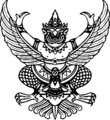 ข้อบังคับมหาวิทยาลัยราชภัฏวไลยอลงกรณ์ ในพระบรมราชูปถัมภ์ จังหวัดปทุมธานีว่าด้วยการจัดการศึกษาระดับบัณฑิตศึกษาพ.ศ. 2549......................................................เพื่อให้การจัดการศึกษาและการบริหารการศึกษาระดับบัณฑิตศึกษา เป็นไปอย่างมีประสิทธิภาพ ตามเงื่อนไขที่ ก.พ.อ. กำหนด อาศัยอำนาจตามความในมาตรา 18 (2) แห่งพระราชบัญญัติมหาวิทยาลัยราชภัฎ  พ.ศ. 2547 และโดยมติสภามหาวิทยาลัยในการประชุมครั้งที่ 6/2548 เมื่อวันที่  16 ธันวาคม 2548 จึงตราข้อบังคับ ไว้ดังต่อไปนี้ข้อ 1	ข้อบังคับนี้เรียกว่า  “ข้อบังคับมหาวิทยาลัยราชภัฏวไลยอลงกรณ์ ในพระบรมราชูปถัมภ์ จังหวัดปทุมธานี ว่าด้วยการจัดการศึกษาระดับบัณฑิตศึกษา พ.ศ. 2549”ข้อ 2	ข้อบังคับนี้ให้ใช้บังคับตั้งแต่ปีการศึกษา 2549 เป็นต้นไปข้อ 3 	ในข้อบังคับนี้	“มหาวิทยาลัย” หมายความว่า มหาวิทยาลัยราชภัฏวไลยอลงกรณ์ ในพระบรมราชูปถัมภ์ จังหวัดปทุมธานี	“สภามหาวิทยาลัย” หมายความว่า สภามหาวิทยาลัยราชภัฏวไลยอลงกรณ์             ในพระบรมราชูปถัมภ์ จังหวัดปทุมธานี	“อธิการบดี” หมายความว่า อธิการบดีมหาวิทยาลัยราชภัฏวไลยอลงกรณ์                ในพระบรมราชูปถัมภ์ จังหวัดปทุมธานี	“คณะกรรมการผู้รับผิดชอบหลักสูตร” หมายความว่า คณะกรรมการบริหารและพัฒนาหลักสูตรตามที่มหาวิทยาลัยแต่งตั้งให้รับผิดชอบในการบริหารหลักสูตร การจัดการเรียนการสอน และพัฒนาหลักสูตร	“คณะกรรมการควบคุมวิทยานิพนธ์” หมายความว่า อาจารย์ที่ปรึกษาวิทยานิพนธ์ แบ่งออกเป็น 2 ประเภท คือ อาจารย์ที่ปรึกษาวิทยานิพนธ์หลัก อาจารย์ที่ปรึกษาวิทยานิพนธ์ร่วม (ถ้ามี)	“คณะกรรมการควบคุมภาคนิพนธ์” หมายความว่า อาจารย์ที่ปรึกษาภาคนิพนธ์ แบ่งออกเป็น 2 ประเภท คือ อาจารย์ที่ปรึกษาภาคนิพนธ์หลัก อาจารย์ที่ปรึกษาภาคนิพนธ์ร่วม (ถ้ามี)	“ภาคนิพนธ์” หมายความว่า การค้นคว้าอิสระตามเกณฑ์มาตรฐานหลักสูตรระดับอุดมศึกษา	“หน่วยกิต” หมายความว่า มาตราที่ใช้แสดงปริมาณการศึกษาที่นักศึกษาได้รับแต่ละรายวิชาข้อ 4	 ให้อธิการบดีรักษาการให้เป็นไปตามข้อบังคับนี้ และให้มีอำนาจออกระเบียบ ประกาศหรือคำสั่งเพื่อปฏิบัติการตามข้อบังคับนี้    	ในกรณีที่มีปัญหาเกี่ยวกับการปฏิบัติตามข้อบังคับนี้ ให้อธิการบดีเสนอให้สภามหาวิทยาลัยวินิจฉัยชี้ขาดหมวด 1ระบบการศึกษาข้อ 5	การจัดการศึกษาระดับบัณฑิตศึกษา ใช้ระบบทวิภาคโดยปีการศึกษาหนึ่งแบ่งออกเป็นภาคการศึกษาปกติ 2 ภาคคือ ภาคการศึกษาที่ 1 และภาคการศึกษาที่ 2 มีระยะเวลาเรียนแต่ละภาคไม่น้อยกว่า 15 สัปดาห์ และมหาวิทยาลัยอาจจัดการศึกษาภาคฤดูร้อนต่อจากภาคการศึกษาที่ 2 โดยให้มีจำนวนชั่วโมงการเรียนในแต่ละรายวิชาเท่ากับจำนวนชั่วโมงการเรียนที่จัดให้สำหรับรายวิชานั้นในภาคการศึกษาปกติก็ได้ข้อ 6	การกำหนดหน่วยกิตแต่ละวิชา ให้กำหนดโดยใช้เกณฑ์  ดังนี้		6.1 วิชาภาคทฤษฎี ที่ใช้เวลาบรรยายหรืออภิปรายปัญหาไม่น้อยกว่า 15 ชั่วโมงต่อภาคการศึกษาปกติ ให้มีค่าเท่ากับ 1 หน่วยกิตระบบทวิภาค		6.2 วิชาภาคปฏิบัติ ที่ใช้เวลาฝึกหรือทดลองไม่น้อยกว่า 30 ชั่วโมงต่อภาคการศึกษาปกติ ให้มีค่าเท่ากับ 1 หน่วยกิตระบบทวิภาค		6.3 การฝึกงานหรือฝึกภาคสนาม ที่ใช้เวลาไม่น้อยกว่า 45 ชั่วโมงต่อภาคการศึกษาปกติ ให้มีค่าเท่ากับ 1 หน่วยกิตระบบทวิภาค		6.4 การทำโครงงานหรือกิจกรรมการเรียนอื่นใดตามที่ได้รับมอบหมาย ที่ใช้เวลาทำโครงงานหรือกิจกรรมนั้นไม่น้อยกว่า 45 ชั่วโมงต่อภาคการศึกษาปกติ ให้มีค่าเท่ากับ 1 หน่วยกิต ระบบทวิภาค		6.5 ภาคนิพนธ์ ที่ใช้เวลาศึกษาค้นคว้าไม่น้อยกว่า 45 ชั่วโมงต่อภาคการศึกษาปกติ ให้มีค่าเท่ากับ 1 หน่วยกิตระบบทวิภาค		6.6 วิทยานิพนธ์ ที่ใช้เวลาศึกษาค้นคว้าไม่น้อยกว่า 45 ชั่วโมงต่อภาคการศึกษาปกติ ให้มีค่าเท่ากับ 1 หน่วยกิตระบบทวิภาคหมวด 2หลักสูตรการศึกษาและระยะเวลาการศึกษาข้อ 7	หลักสูตรระดับบัณฑิตศึกษาสามารถจัดเป็น 4 ประเภท ดังนี้7.1 หลักสูตรประกาศนียบัตรบัณฑิต ให้มีจำนวนหน่วยกิตรวมตลอดหลักสูตร ไม่น้อยกว่า 24 หน่วยกิต7.2 หลักสูตรปริญญามหาบัณฑิตให้มีจำนวนหน่วยกิตรวมตลอดหลักสูตร ไม่น้อยกว่า 36 หน่วยกิต โดยแบ่งการศึกษาเป็น 2 แผน คือแผน ก เป็นแผนการศึกษาที่เน้นการวิจัยโดยมีการทำวิทยานิพนธ์ ดังนี้	แบบ ก1 ทำเฉพาะวิทยานิพนธ์ซึ่งมีค่าเทียบได้ไม่น้อยกว่า 36 หน่วยกิต มหาวิทยาลัยอาจกำหนดให้เรียนรายวิชาเพิ่มเติมหรือทำกิจกรรมทางวิชาการอื่นเพิ่มเติมโดยไม่นับหน่วยกิตก็ได้ แต่จะต้องมีผลสัมฤทธิ์ตามที่มหาวิทยาลัยกำหนด	แบบ ก 2 ทำวิทยานิพนธ์ซึ่งมีค่าเทียบได้ไม่น้อยกว่า 12 หน่วยกิต และศึกษางานรายวิชาอีกไม่น้อยกว่า 12 หน่วยกิต	แผน ข เป็นแผนการศึกษาที่เน้นการศึกษางานรายวิชา โดยไม่ต้องทำวิทยานิพนธ์ แต่ต้องทำภาคนิพนธ์ไม่น้อยกว่า 3 หน่วยกิต และไม่เกิน 6 หน่วยกิต7.3 หลักสูตรประกาศนียบัตรบัณฑิตชั้นสูง ให้มีจำนวนหน่วยกิตรวมตลอดหลักสูตร    ไม่น้อยกว่า 24 หน่วยกิต7.4 หลักสูตรปริญญาดุษฏีบัณฑิต ให้แบ่งการศึกษาออกเป็น 2 แบบ โดยเน้นการวิจัยเพื่อพัฒนานักวิชาการและนักวิชาชีพชั้นสูง คือ	แบบ 1 เป็นแผนการศึกษาที่เน้นการวิจัยโดยมีการทำวิทยานิพนธ์ที่ก่อให้เกิดความรู้ใหม่ มหาวิทยาลัยอาจกำหนดให้เรียนรายวิชาเพิ่มเติมหรือทำกิจกรรมทางวิชาการอื่นเพิ่มเติมโดยไม่นับด้วยกิตก็ได้ แต่จะต้องมีผลสัมฤทธิ์ตามที่มหาวิทยาลัยกำหนด ดังนี้		แบบ 1.1 ผู้เข้าศึกษาที่สำเร็จปริญญาโท จะต้องทำวิทยานิพนธ์ไม่น้อยกว่า 48 หน่วยกิต		แบบ 1.2 ผู้เข้าศึกษาที่สำเร็จปริญญาตรี จะต้องทำวิทยานิพนธ์ไม่น้อยกว่า 72 หน่วยกิต		ทั้งนี้ วิทยานิพนธ์ตาม แบบ 1.1 และ แบบ 1.2 จะต้องมีมาตรฐานและคุณภาพเดียวกัน	แบบ 2 เป็นแผนการศึกษาที่เน้นการวิจัยโดยมีการทำวิทยานิพนธ์ที่มีคุณภาพสูงและก่อให้เกิดความก้าวหน้าทางวิชาการและวิชาชีพ และศึกษางานรายวิชาเพิ่มเติม ดังนี้		แบบ 2.1 ผู้เข้าศึกษาที่สำเร็จปริญญาโท จะต้องทำวิทยานิพนธ์ไม่น้อยกว่า 36 หน่วยกิต และศึกษางานรายวิชาอีกไม่น้อยกว่า 12 หน่วยกิต		แบบ 2.2 ผู้เข้าศึกษาที่สำเร็จปริญญาตรี จะต้องทำวิทยานิพนธ์ไม่น้อยกว่า 48 หน่วยกิต และศึกษางานรายวิชาอีกไม่น้อยกว่า 24 หน่วยกิต		ทั้งนี้วิทยานิพนธ์ตามแบบ 2.1 และ แบบ 2.2 จะต้องมีมาตรฐานและคุณภาพเดียวกันข้อ 8 ระยะเวลาการศึกษาให้เป็นไปตามที่กำหนด ดังนี้	   8.1 หลักสูตรประกาศนียบัตร ใช้ระยะเวลาการศึกษาตามหลักสูตรไม่เกิน 3 ปีการศึกษา	   8.2 หลักสูตรปริญญามหาบัณฑิต ใช้ระยะเวลาการศึกษาตามหลักสูตรไม่เกิน 5 ปีการศึกษา	   8.3 หลักสูตรประกาศนียบัตรบัณฑิตชั้นสูง ใช้ระยะเวลาการศึกษาตามหลักสูตรไม่เกิน 3 ปีการศึกษา	   8.4 หลักสูตรปริญญาดุษฎีบัณฑิต ใช้ระยะเวลาการศึกษาตามหลักสูตรไม่เกิน     6 ปีการศึกษาข้อ 9 มหาวิทยาลัยจัดหลักสูตรเพื่อขออนุมัติ 2 ปริญญาได้หมวด 3การรับเข้าเป็นนักศึกษาและสภาพนักศึกษาข้อ 10 ผู้มีสิทธิสมัครเข้าเป็นนักศึกษาของมหาวิทยาลัย ต้องเป็นผู้มีความประพฤติดี  ไม่เป็นโรคที่เป็นอุปสรรคต่อการศึกษา มีคุณสมบัติอื่นตามที่มหาวิทยาลัยกำหนด และ 	10.1 สำเร็จการศึกษาระดับปริญญาตรีหรือเทียบเท่าที่สภาที่สภามหาวิทยาลัยรับรองสำหรับหลักสูตรประกาศนียบัตรบัณฑิต หรือ	10.2 สำเร็จการศึกษาระดับปริญญาตรีหรือเทียบเท่าที่สภามหาวิทยาลัยรับรอง สำหรับหลักสูตรปริญญามหาบัณฑิต หรือ	10.3 สำเร็จการศึกษาระดับปริญญาโทหรือเทียบเท่าที่สภามหาวิทยาลัยรับรองหลักสูตรประกาศนียบัตรชั้นสูง หรือ	10.4 สำเร็จการศึกษาระดับปริญญาโทหรือเทียบเท่าที่สภามหาวิทยาลัยรับรองสำหรับสูตรปริญญาดุษฏีบัณฑิตข้อ 11 การรับนักศึกษา	11.1 การรับเข้าเป็นนักศึกษา ให้ใช้วิธีการคัดเลือกด้วยวิธีสอบหรือการคัดเลือกด้วยวิธีพิจารณาความเหมาะสม ทั้งนี้การกำหนดวิธีการและเกณฑ์ในการคัดเลือกให้เป็นไปตามข้อเสนอของคณะกรรมการผู้รับผิดชอบหลักสูตรและโดยความเห็นชอบของมหาวิทยาลัย	11.2 มหาวิทยาลัยอาจรับนักศึกษาจากสถาบันอุดมศึกษาอื่นเข้าเรียนบางวิชาและนำหน่วยกิตไปคิดรวมกับหลักสูตรของสถาบันอุดมศึกษาที่ผู้นั้นสังกัดได้ โดยลงทะเบียนเรียนและชำระเงินตามระเบียบของมหาวิทยาลัยที่ว่าด้วยการรับจ่ายเงินค่าบำรุงการศึกษา เพื่อการจัดการศึกษาข้อ 12 การขึ้นทะเบียนเป็นนักศึกษา	     12.1 ผู้สมัครเข้าเป็นนักศึกษาจะมีสภาพเป็นนักศึกษา ต่อเมื่อได้ขึ้นทะเบียนเป็นนักศึกษาแล้ว	     12.2 ผู้สมัครที่ได้รับการคัดเลือกเข้าเป็นนักศึกษาในหลักสูตรและสาขาวิชาใด ต้องขึ้นทะเบียนเป็นนักศึกษาในหลักสูตรสาขาวิชานั้น	     12.3 ผู้สมัครเข้าเป็นนักศึกษาขึ้นทะเบียนเป็นนักศึกษาได้เพียงหลักสูตรเดียว               นักศึกษาอาจเปลี่ยนหลักสูตรและหรือสาขาได้โดยความเห็นชอบของคณะกรรมการผู้รับผิดชอบหลักสูตรของทั้งสองหลักสูตรและหรือสาขาข้อ 13 ประเภทการศึกษา แบ่งออกเป็น 2 ประเภท ได้แก่	    13.1 การศึกษาภาคปกติ	    13.2 การศึกษาภาคพิเศษข้อ 14 ประเภทนักศึกษา แบ่งออกเป็น 2 ประเภท ได้แก่	    14.1 นักศึกษาภาคปกติ	    14.2 นักศึกษาภาคพิเศษข้อ 15 การเปลี่ยนประเภทนักศึกษา	     ในกรณีที่มีเหตุผลและความจำเป็นมหาวิทยาลัยอาจอนุมัติให้นักศึกษาเปลี่ยนประเภทนักศึกษาได้ ทั้งนี้ นักศึกษาต้องปฏิบัติตามข้อบังคับและระเบียบต่างๆ สำหรับนักศึกษาประเภทนั้นข้อ 16 การรับโอนนักศึกษาจากสถาบันการศึกษาอื่น	    16.1 มหาวิทยาลัยอาจพิจารณาโอนรับโอนนักศึกษาจากสถาบันอุดมศึกษาอื่นที่มีวิทยาฐานะเทียบเท่ามหาวิทยาลัยและกำลังศึกษาในหลักสูตรที่มีระดับและมาตรฐานเทียบเคียงได้กับหลักสูตรของมหาวิทยาลัย มาเป็นนักศึกษาของมหาวิทยาลัยได้โดยความเห็นชอบของคณะกรรมการผู้รับผิดชอบหลักสูตรและได้รับอนุมัติจากอธิการบดี	    16.2 นักศึกษาที่จะรับโอนต้องมีคุณสมบัติตามข้อ 10 และไม่เป็นผู้ที่พ้นสภาพนักศึกษาจากสถาบันเดิม	    16.3 การเทียบโอนผลการเรียน และการยกเว้นการเรียนรายวิชาให้เป็นไปตามระเบียบของมหาวิทยาลัยที่ว่าด้วยการเทียบโอนผลการเรียนและยกเว้นการเรียนรายวิชาหมวด 4การลงทะเบียนเรียนข้อ 17  การลงทะเบียนเรียน	       17.1 นักศึกษาจะลงทะเบียนรายวิชาด้วยตนเองหรือมอบฉันทะให้บุคคลอื่นดำเนินการแทนโดยความเห็นชอบของอาจารย์ที่ปรึกษาก็ได้    วิธีการลงทะเบียนเรียน วัน เวลา และสถานที่  ให้เป็นไปตามที่มหาวิทยาลัยประกาศกำหนด17.2 การลงทะเบียนเรียนรายวิชาจะสมบูรณ์ก็ต่อเมื่อนักศึกษาได้ชำระเงินตามระเบียบของมหาวิทยาลัยที่ว่าด้วยการรับจ่ายเงินค่าบำรุงการศึกษาเพื่อการจัดการศึกษาพร้อมทั้งยื่นหลักฐานการลงทะเบียนต่อมหาวิทยาลัย17.3 ผู้ที่ขึ้นทะเบียนเป็นนักศึกษาในภาคการศึกษาใดต้องลงทะเบียนเรียนรายวิชาในภาคการศึกษานั้นเป็นจำนวนตามเกณฑ์ที่มหาวิทยาลัยประกาศกำหนด17.4 นักศึกษาที่ไม่ลงทะเบียนเรียนรายวิชาโดยสมบูรณ์ในภาคการศึกษาใดภายในเวลาที่มหาวิทยาลัยประกาศกำหนดจะไม่มีสิทธิ์เรียนในภาคการศึกษานั้น เว้นแต่จะได้รับการอนุมัติเป็นกรณีพิเศษจากมหาวิทยาลัย  แต่ทั้งนี้จะต้องลงทะเบียนเรียนรายวิชาโดยสมบูรณ์ภายใน          6 สัปดาห์แรกของภาคฤดูร้อน17.5 นักศึกษาจะเลือกลงทะเบียนเรียนรายวิชาใดในแต่ละภาคการศึกษาจะต้องได้รับอนุมัติจากอาจารย์ที่ปรึกษาก่อน ถ้ารายวิชาที่นักศึกษาลงทะเบียนเรียนมีข้อกำหนดว่าต้องเรียนรายวิชาอื่นก่อน นักศึกษาต้องเรียนและสอบได้รายวิชาที่กำหนดนั้นก่อนจึงจะมีสิทธิ์ลงทะเบียนเรียนรายวิชาที่ประสงค์นั้นไว้ เว้นแต่ได้รับอนุมัติจากคณะกรรมการผู้รับผิดชอบหลักสูตร17.6 นักศึกษาภาคปกติและนักศึกษาภาคพิเศษมีสิทธิลงทะเบียนเรียนรายวิชาภาคการศึกษาละไม่เกิน 12 หน่วยกิต17.7 ในกรณีที่มีเหตุผลความจำเป็นนักศึกษาภาคพิเศษอาจขอลงทะเบียนเรียนบางรายวิชาที่จัดสำหรับนักศึกษาภาคปกติหรือนักศึกษาภาคปกติอาจขอลงทะเบียนบางรายวิชาที่จัดสำหรับนักศึกษาภาคพิเศษได้ แต่ทั้งนี้จะต้องได้รับความเห็นชอบจากคณะกรรมการผู้รับผิดชอบหลักสูตรและได้รับอนุมัติจากมหาวิทยาลัย และนักศึกษาจะต้องชำระค่าลงทะเบียนเรียนรายวิชานั้นเช่นเดียวกับนักศึกษาภาคพิเศษ17.8 มหาวิทยาลัยอาจพิจารณาอนุมัติให้นักศึกษาลงทะเบียนเรียนบางรายวิชาในระดับเดียวกันที่เปิดสอนในสถาบันอุดมศึกษาอื่นเพื่อนำมาเทียบโอนโดยความเห็นชอบของอาจารย์ที่ปรึกษาและคณะกรรมการผู้รับผิดชอบหลักสูตร17.9 นักศึกษาสามารถลงทะเบียนเรียนรายวิชาที่เปิดสอนในหลักสูตรสาขาอื่นในระดับเดียวกันของมหาวิทยาลัยเพื่อนำหน่วยกิตมาคิดรวมกับหลักสูตรที่ตนสังกัดอยู่ โดยความเห็นชอบของอาจารย์ที่ปรึกษาและคณะกรรมการผู้รับผิดชอบหลักสูตร17.10 การลงทะเบียนวิทยานิพนธ์ ภาคนิพนธ์ ให้เป็นไปตามคำแนะนำของอาจารย์ที่ปรึกษา	ข้อ 18 การลงทะเบียนเรียนรายวิชาเป็นพิเศษโดยไม่นับหน่วยกิต		     18.1 การลงทะเบียนรายวิชาเป็นพิเศษโดยไม่นับหน่วยกิต หมายถึง การลงทะเบียนเรียนรายวิชาโดยไม่นับหน่วยกิตรวมเข้ากับจำนวนหน่วยกิตในภาคการศึกษาและจำนวนหน่วยกิตตามหลักสูตร		     18.2 นักศึกษาจะลงทะเบียนเรียนรายวิชาใดเป็นพิเศษโดยไม่นับหน่วยกิตได้   ก็ต่อเมื่อได้รับความเห็นชอบจากอาจารย์ผู้สอนวิชานั้น แต่ทั้งนี้นักศึกษาต้องชำระค่าหน่วยกิตรายวิชาที่เรียนนั้นและนักศึกาต้องระบุในบัตรลงทะเบียนด้วยว่าเป็นการลงทะเบียนเรียนรายวิชาเป็นพิเศษโดยไม่นับหน่วยกิต		     18.3 มหาวิทยาลัยอาจอนุมัติให้บุคคลภายนอกที่ไม่ใช่นักศึกษาเข้าเรียนบางรายวิชาเป็นพิเศษได้ แต่ผู้นั้นจะต้องมีคุณสมบัติและพื้นความรู้การศึกษาตามที่มหาวิทยาลัยเห็นสมควร และจะต้องปฏิบัติตามข้อบังคับและระเบียบต่างๆ ของมหาวิทยาลัย กับต้องเสียค่าธรรมเนียมการศึกษาเช่นเดียวกับนักศึกษาภาคพิเศษข้อ 19 การขอถอน ขอเพิ่ม หรือขอยกเลิกรายวิชาที่จะเรียน19.1 การขอถอน ขอเพิ่ม และการขอยกเลิกรายวิชาที่เรียน ต้องได้รับอนุมัติจากประธานคณะกรรมการผู้รับผิดชอบหลักสูตรโดยความเห็นชอบของอาจารย์ที่ปรึกษาและอาจารย์ผู้สอนก่อน19.2 การขอถอนหรือขอเพิ่มรายวิชาที่จะเรียนต้องกระทำภายใน 3 สัปดาห์แรกของภาคการศึกษาปกติหรือภายในสัปดาห์แรกของภาคฤดูร้อน หากมีความจำเป็นอาจขอถอนหรือขอเพิ่มรายวิชาได้ภายใน 6 สัปดาห์แรกของภาคการศึกษาปกติ ทั้งนี้ต้องเป็นไปตามข้อ  17.5 และข้อ 17.619.3 การขอยกเลิกรายวิชาใด ต้องดำเนินการให้แล้วเสร็จก่อนการสอบประจำภาคการศึกษานั้นๆ ไม่น้อยกว่า 1 สัปดาห์ข้อ 20 การขอคืนค่าลงทะเบียนรายวิชา ให้เป็นไปตามระเบียบของมหาวิทยาลัยที่ว่าด้วยการรับและจ่ายเงินบำรุงการศึกษาข้อ 21 การลงทะเบียนเพื่อรักษาสภาพนักศึกษา21.1 นักศึกษาที่ลาพักการเรียนหรือถูกสั่งให้พักการเรียนตามระเบียบของมหาวิทยาลัยที่ว่าด้วยวินัยนักศึกษา จะต้องชำระเงินค่าธรรมเนียมรักษาสภาพนักศึกษาตามที่มหาวิทยาลัยประกาศกำหนด  มิฉะนั้นจะพ้นสภาพนักศึกษา21.2 การลงทะเบียนเพื่อรักษาสภาพนักศึกษาให้ดำเนินการให้แล้วเสร็จภายใน            3 สัปดาห์แรก นับจากวันเปิดการศึกษาภาคปกติหรือภายในสัปดาห์แรกนับจากวันเปิดการศึกษาภาคฤดูร้อน มิฉะนั้นจะต้องเสียค่าปรับตามอัตราที่มหาวิทยาลัยประกาศกำหนดข้อ 22	การลาพักการเรียน22.1 นักศึกษาอาจยื่นคำขอลาพักการเรียนได้ในกรณีดังต่อไปนี้22.1.1  ถูกเกณฑ์หรือถูกเรียกระดมพลเข้ารับราชการทหารกองประจำการ22.1.2 ได้รับทุนแลกเปลี่ยนนักศึกษาระหว่างประเทศหรือทุนอื่นใดที่มหาวิทยาลัยเห็นสมควรสนับสนุน22.1.3 เจ็บป่วยจนต้องพักรักษาตัวเป็นเวลานานเกินกว่าร้อยละ 20 ของเวลาเรียนทั้งหมดในภาคการศึกษานั้น โดยมีใบรับรองแพทย์จากสถานพยาบาลของทางราชการหรือสถานพยาบาลของเอกชนตามกฎหมายว่าด้วยสถานพยาบาล22.1.4 เมื่อนักศึกษามีความจำเป็นส่วนตัวอาจยื่นคำร้องขอลาพักการเรียนได้ ถ้าได้ลงทะเบียนเรียนมาแล้วอย่างน้อย 1 ภาคการศึกษา22.2 นักศึกษาที่ต้องการลาพักการเรียนให้ยื่นคำร้องภายในสัปดาห์ที่ 3 ของภาคการศึกษา ที่ลาพักการเรียน       นักศึกษาขอลาพักการเรียนได้โดยความเห็นชอบของอาจารย์ที่ปรึกษาและได้รับอนุมัติจากประธานคณะกรรมการผู้รับผิดชอบหลักสูตร        นักศึกษามีสิทธิ์ขอลาพักการเรียนโดยขออนุมัติต่อประธานคณะกรรมการผู้รับผิดชอบหลักสูตรได้ไม่เกิน 1  ภาคศึกษา ถ้านักศึกษามีความจำเป็นที่จะต้องลาพักการเรียนมากกว่า 1 ภาคการศึกษา หรือเมื่อครบกำหนดพักการเรียนแล้วยังมีความจำเป็นที่จะต้องพักการเรียนต่อไปอีกให้ยื่นคำร้องขอลาพักการเรียนใหม่และต้องได้รับอนุมัติจากมหาวิทยาลัย22.3 ในกรณีที่นักศึกษาได้รับอนุมัติให้ลาพักการเรียนให้นับระยะเวลาที่ลาพักการเรียนรวมเข้าในระยะเวลาการศึกษาด้วย22.4 นักศึกษาที่ได้รับอนุมัติให้ลาพักการเรียน  เมื่อจะกลับเข้าเรียนจะต้องยื่นคำร้องขอกลับเข้าเรียนก่อนวันเปิดภาคเรียนไม่น้อยกว่า 2 สัปดาห์ และเมื่อได้รับความเห็นชอบจากประธานคณะกรรมการผู้รับผิดชอบหลักสูตรหรือมหาวิทยาลัยแล้วจึงจะกลับเข้าเรียนได้ข้อ 23 การลาออก	 นักศึกษาที่มีความประสงค์จะลาออกจากการเป็นนักศึกษาของมหาวิทยาลัย ให้ยื่นคำร้องต่อมหาวิทยาลัยผ่านอาจารย์ที่ปรึกษาและคณะกรรมการผู้รับผิดชอบหลักสูตร  การลาออกจะมีผลสมบูรณ์เมื่อนักศึกษาอนุมัติให้ลาออกข้อ 24 นักศึกษาพ้นจากสภาพนักศึกษา เมื่อ	 24.1 ตาย	 24.2 ได้รับอนุมัติจากมหาวิทยาลัยให้ลาออก	 24.3 สำเร็จการศึกษาตามหลักสูตรและได้รับปริญญาตามข้อ 41	 24.4 ถูกคัดชื่อออกจากมหาวิทยาลัย	     การคัดชื่อออกจากมหาวิทยาลัย ให้กระทำได้ในกรณีดังต่อไปนี้		24.4.1 ไม่ลงทะเบียนเรียนในภาคการศึกษาแรกที่ขึ้นทะเบียนเป็นนักศึกษา		24.4.2 เมื่อสิ้นสุดภาคการศึกษาแล้วไม่ชำระค่าบำรุงและค่าธรรมเนียมการศึกษาต่างๆ ตามที่มหาวิทยาลัยกำหนดโดยไม่มีหลักฐานการขาดแคลนทุนทรัพย์อย่างแท้จริง เว้นแต่ได้รับการผ่อนผันจากมหาวิทยาลัย		24.4.3 ขาดคุณสมบัติตามข้อ 10 อย่างใดอย่างหนึ่ง		24.4.4 ได้ค่าระดับคะแนนเฉลี่ยต่ำกว่า 2.5  เมื่อลงทะเบียนเรียนและมีผลการเรียนแล้ว 2 ภาคการศึกษา		24.4.5 ผลการประเมินไม่ผ่านจำนวนสามครั้ง ในการสอบภาษา (Language Examination) การสอบวัดคุณสมบัติ (Qualifying Examination) หรือการสอบประมวลความรู้ (Comprehensive Examination) แล้วแต่กรณี		24.4.6 เมื่อได้ลงทะเบียนเรียนครบกำหนดระยะเวลาการศึกษาตามข้อ 8หมวด 5การวัด และประเมินผลการศึกษาข้อ 25 นักศึกษาต้องมีเวลาเรียนในรายวิชาหนึ่งๆ ไม่น้อยกว่าร้อยละ 60 ของเวลาเรียนทั้งหมดของรายวิชานั้น จึงจะมีสิทธิ์เข้าสอบ แต่ทั้งนี้นักศึกษาที่มีเวลาเรียนในรายวิชาหนึ่ง ๆ  ตั้งแต่ร้อยละ 60 ขึ้นไป แต่ไม่ถึงร้อยละ 80 ของเวลาเรียนทั้งหมดของวิชานั้นจะมีสิทธิเข้าสอบได้ต่อเมื่อได้รับอนุมัติจากคณะกรรมการผู้รับผิดชอบก่อนข้อ 26 ให้มีการวัดผลการเรียนระหว่างภาคการศึกษาและมีการวัดผลปลายภาคการศึกษาข้อ 27 การประเมินผลการศึกษา ให้ผู้สอนเป็นผู้ประเมินและโดยความเห็นชอบของคณะกรรมการผู้รับผิดชอบหลักสูตร27.1 เกณฑ์การประเมินผลการศึกษา  แบ่งเป็น 8 ระดับ และมีค่าระดับคะแนนดังนี้	ระดับขั้นผลการเรียน	      	ความหมาย		          ค่าระดับ		A			ดีเยี่ยม ( Excellent )		4.0		B+			ดีมาก ( Very Good )		3.5		B			ดี  ( Good )		  	3.0		C+			ดีพอใช้  ( Fairly Good )		2.5		C			พอใช้    (  Fair )			2.0		D+			อ่อน   (  Poor )		 	1.5		D			อ่อนมาก  ( Very Poor )        	1.0		F			ตก ( Failed ) 			0.0	27.2 ในกรณีทีไม่สามารถประเมินผลเป็นค่าระดับได้ให้ประเมิน โดยใช้สัญลักษณ์  ดังนี้		    สัญลักษณ์			ความหมาย		S	       ผลการประเมินเป็นที่พอใจ (Satisfactory)		U	       ผลการประเมินไม่เป็นที่พอใจ  (Unsatisfactory)		I	       ผลการประเมินยังไม่สมบูรณ์ (Incomplete)		W	       การยกเลิกการเรียนโดยได้รับอนุมัติ (Withdrawn)		Au	       การลงทะเบียนโดยไม่นับหน่วยกิต (Audit)		27.3	 การให้  F  กระทำในกรณีต่อไปนี้		27.3.1 นักศึกษาสอบตก	27.3.2 นักศึกษาขาดสอบปลายภาคโดยไม่ได้รับอนุมัติจากคณะกรรมการผู้รับผิดชอบหลักสูตร		27.3.3 นักศึกษามีเวลาเรียนไม่เป็นไปตามเกณฑ์ในข้อ 25		27.3.4 นักศึกษาทุจริตในการสอบ		27.4 การให้ S ใช้สำหรับประเมินวิทยานิพนธ์หรือภาคนิพนธ์ ที่แบ่งหน่วยกิตลงทะเบียน รวมทั้งรายวิชาที่ต้องเรียนปรับพื้นฐานโดยไม่นับหน่วยกิต (Prerequisite)		27.5 การให้ U ใช้สำหรับประเมินวิทยานิพนธ์หรือภาคนิพนธ์ ที่แบ่งหน่วยกิตลงทะเบียน รวมทั้งรายวิชาที่ต้องเรียนปรับพื้นฐานโดยไม่นับหน่วยกิต (Prerequisite)27.6 การให้  I  ในรายวิชาใดกระทำได้ในกรณีต่อไปนี้	 27.6.1 นักศึกษามีเวลาเรียนครบตามเกณฑ์ในข้อ 25 แต่ไม่ได้สอบ เพราะป่วยหรือเหตุสุดวิสัยและได้รับอนุมัติจากประธานคณะกรรมการผู้รับผิดชอบหลักสูตร	 27.6.2 ผู้สอนและประธานคณะกรรมการผู้รับผิดชอบหลักสูตรเห็นสมควรให้รอผลการศึกษา  เนื่องจากนักศึกษายังปฏิบัติงานซึ่งเป็นส่วนประกอบการศึกษารายวิชานั้นไม่สมบูรณ์	นักศึกษาที่ได้  I  จะต้องดำเนินการขอรับการประเมินผลเพื่อเปลี่ยน  I ให้เสร็จภายในภาคการศึกษาถัดไป  หากพ้นกำหนดดังกล่าวให้ผู้สอนประเมินผลจากคะแนนที่มีอยู่และดำเนินการส่งผลการเรียนภายในสองสัปดาห์นับแต่สิ้นสุดภาคการศึกษานั้น  ในกรณีที่ผู้สอนไม่ดำเนินการภายในเวลาที่กำหนดและเป็นเหตุอันเนื่องมาจากความบกพร่องของนักศึกษา ให้มหาวิทยาลัยเปลี่ยน I เป็น F หรือไม่ผ่านเกณฑ์ตามที่หลักสูตรกำหนด ในกรณีที่ไม่ใช่ความบกพร่องของนักศึกษาอธิการบดีอาจอนุมัติให้ขยายเวลาต่อไป		27.7 การให้  W  ในรายวิชาใดจะกระทำได้ในกรณีต่อไปนี้	 27.7.1 นักศึกษาได้รับอนุมัติให้ยกเลิกการเรียนวิชานั้น ตามข้อ 19.3	 27.7.2 นักศึกษาได้รับอนุมัติให้ลาพักการเรียนตามข้อ 22	 27.7.3 นักศึกษาถูกสั่งพักการเรียนในภาคการศึกษานั้น	 27.7.4 นักศึกษาที่ได้ระดับผลการเรียน I เพราะเหตุตามข้อ 27.6.1 และได้รับอนุมัติจากประธานคณะกรรมการผู้รับผิดชอบหลักสูตรให้ทำการสอบเพื่อประเมินผลการเรียนและครบกำหนดเวลาที่กำหนดให้สอบแล้วแต่เหตุตาม ข้อ 27.6.1 นั้น  ยังไม่สิ้นสุด		27.8 การให้ Au ในรายวิชาใดจะกระทำในกรณีที่นักศึกษาได้รับอนุมัติให้ลงทะเบียนเรียนโดยไม่นับหน่วยกิต และไม่ใช่เป้นการลงทะเบียนเพื่อปรับพื้นฐาน (Prerequisite) และได้รับการประเมินผลผ่าน  	ข้อ 28 การประเมินผลการสอบพิเศษตามข้อกำหนดของหลักสูตร นอกจากการศึกษารายวิชาแล้ว นักศึกษาอาจต้องสอบพิเศษต่างๆ ตามข้อกำหนดของหลักสูตร เช่น การสอบภาษา (Language Examination) การสอบวัดความสามารถด้านคอมพิวเตอร์ การสอบวัดคุณสมบัติ (Qualifying Examination) การสอบประมวลความรู้ (Comprehensive Examination) การประเมินผลการสอบพิเศษดังกล่าวให้กระทำเป็นระดับดังนี้			ระดับ			ความหมาย			PD			ผ่านอย่างยอดเยี่ยม (Pass with Distinction)			P			ผ่าน (Pass)			NP			ผลการประเมินไม่ผ่าน (No Pass)	ข้อ 29 การประเมินคุณภาพวิทยานิพนธ์ ภาคนิพนธ์ ให้เป็นหน้าที่ของคณะกรรมการสอบปากเปล่าเกี่ยวกับวิทยานิพนธ์ ภาคนิพนธ์ การประเมินให้กระทำหลังจากนักศึกษาสอบปากเปล่าวิทยานิพนธ์ ภาคนิพนธ์ผ่านแล้ว และให้มีระดับคุณภาพดังนี้			ดีเยี่ยม	 	(Excellent)			ดี 		(Good)			พอใช้ 		(Fair)	ข้อ 30 การนับจำนวนหน่วยกิตและการคำนวณค่าระดับคะแนนเฉลี่ย		30.1 ในกรณีที่นักศึกษาลงทะเบียนเรียนซ้ำเพื่อแก้ผลการเรียนที่ตกหรือเรียนแทนเพื่อเพิ่มผลการเรียนในรายวิชาใด ให้นำจำนวนหน่วยกิตและค่าระดับคะแนนที่ได้รับของทุกรายวิชาที่มีระบบการให้คะแนนเป็นค่าระดับมารวมคำนวณหาค่าระดับคะแนนเฉลี่ยด้วย		30.2 การนับจำนวนหน่วยกิตสะสมของนักศึกษาตามหลักสูตรให้นับเฉพาะหน่วยกิตของรายวิชาที่สอบได้เท่านั้น		30.3 ค่าระดับคะแนนเฉลี่ยเฉพาะรายภาคการศึกษาให้คำนวนจากผลการเรียนของนักศึกษาในภาคการศึกษานั้น โดยเอาผลรวมของผลคูณของจำนวนหน่วยกิตกับค่าระดับคะแนนของแต่ละรายวิชาเป็นตัวตั้งและหารด้วยจำนวนหน่วยกิตรวมของภาคการศึกษานั้น การคำนวณดังกล่าวให้ตั้งหารถึงทศนิยม 3 ตำแหน่ง และให้ปัดเศษเฉพาะทศนิยมที่มีค่าตั้งแต่ 5 ขึ้นไป เฉพาะตำแหน่งที่ 3 เพื่อให้เหลือทศนิยม 2 ตำแหน่ง		30.4 ค่าระดับคะแนนเฉลี่ยสะสมให้คำนวณจากผลการเรียนของนักศึกษาตั้งแต่เริ่มเข้าเรียนจนถึงภาคการศึกาสุดท้าย โดยเอาผลรวมของผลคูณของจำนวนหน่วยกิตกับค่าระดับของแต่ละรายวิชาที่เรียนทั้งหมดตามข้อ 30.1 ให้เป็นคัวตั้งหารด้วยจำนวนหน่วยกิตรวมทั้งหมด การคำนวณดังกล่าวให้ตั้งหารถึงทศนิยม 3 ตำแหน่ง และให้ปัดเศษเฉพาะทศนิยมที่มีค่าตั้งแต่ 5 ขึ้นไป เฉพาะตำแหน่งที่ 3 เพื่อให้เหลือทศนิยม 2 ตำแหน่ง		30.5 ในภาคการศึกษาใดที่นักศึกษาได้ I ให้คำนวณค่าระดับเฉลี่ยรายภาคการศึกษานั้นโดยนับเฉพาะรายวิชาที่ไม่ได้ I เท่านั้น	ข้อ 31 การเรียนซ้ำหรือเรียนแทน	         รายวิชาบังคับใดนักศึกษาได้ผลการประเมินต่ำกว่า B หรือรายวิชาที่ไม่ผ่านเกณฑ์ตามที่หลักสูตรกำหนด นักศึกษาต้องลงทะเบียนเรียนซ้ำในวิชานั้น และในวิชาเลือกใดที่ได้รับผลการประเมิน F นักศึกษาสามารถลงทะเบียนเรียนวิชาเดิมหรือลงทะเบียนเรียนวิชาอื่นแทนได้ แต่ถ้าเป็นการลงทะเบียนเรียนวิชาอื่นแทนให้อยู่ในดุลยพินิจของอาจารย์ที่ปรึกษาและได้รับอนุมัติจากคณะกรรมการผู้รับผิดชอบหลักสูตร	ข้อ 32 การทุจริตในการสอบให้มีผลอย่างใดอย่างหนึ่งดังต่อไปนี้	 32.1 ตกในรายวิชานั้น หรือ	 32.2 ตกในรายวิชานั้น และพักการเรียนในภาคเรียนถัดไป หรือ	 32.3 พ้นจากสภาพนักศึกษา	                ทั้งนี้ การพิจารณาให้อยู่ในดุลยพินิจของคณะกรรมการผู้รับผิดชอบหลักสูตรโดยได้รับอนุมัติจากมหาวิทยาลัยหมวด 6การดำเนินการเกี่ยวกับการสอนการสอบพิเศษและวิทยานิพนธ์	ข้อ 33 อาจารย์ผู้สอน		33.1 หลักสูตรประกาศนียบัตรบัณฑิต หลักสูตรปริญญามหาบัณฑิต และหลักสูตรประกาศนียบัตรบัณฑิตชั้นสูง อาจารย์ผู้สอนต้องมีคุณวุฒิไม่ต่ำกว่าปริญญาโทหรือเทียบเท่า หรือเป็นผู้ดำรงตำแหน่งทางวิชาการไม่ต่ำกว่าผู้ช่วยศาสตราจารย์ในสาขาวิชานั้นหรือสาขาวิชาที่สัมพันธ์กัน และต้องมีประสบการณ์ด้านการสอนและการทำวิจัยที่ไม่ใช่ส่วนหนึ่งของการศึกษาเพื่อรับปริญญา		33.2 หลักสูตรปริญญาดุษฎีบัณฑิต อาจารย์ผู้สอนต้องมีคุณวุฒิปริญญาเอกหรือเทียบเท่า หรือเป็นผู้ดำรงตำแหน่งทางวิชาการไม่ต่ำกว่ารองศาสตราจารย์ในสาขาวิชานั้นหรือสาขาวิชาที่สัมพันธ์กัน และต้องมีประสบการณ์ด้านการสอนและการทำวิจัยที่ไม่ใช่ส่วนหนึ่งของการศึกษาเพื่อรับปริญญา	ข้อ 34 การสอบภาษา (Language Examination) 	        นักศึกษาหลักสูตรปริญญาดุษฎีบัณฑิต ต้องสอบผ่านภาษาต่างประเทศอย่างน้อย 1 ภาษาตามเกณฑ์และเงื่อนไขที่มหาวิทยาลัยประกาศกำหนด สำหรับนักศึกษาหลักสูตรระดับบัณฑิตศึกษาอื่นๆ ให้เป็นไปตามข้อกำหนดของแต่ละหลักสูตร โดยความเห็นชอบของมหาวิทยาลัย	ข้อ 35 นักศึกษาหลักสูตรปริญญาดุษฎีบัณฑิตจะมีสิทธิขอทำวิทยานิพนธ์ต้องผ่านการสอบวัดคุณสมบัติ (Qualifying Examination)	        คุณสมบัติของนักศึกษาผู้ขอสอบวัดคุณสมบัติ หลักเกณฑ์ และวิธีการสอบวัดคุณสมบัติเป็นไปตามที่มหาวิทยาลัยประกาศกำหนด	ข้อ 36 มหาวิทยาลัยอาจให้นักศึกษาหลักสูตรปริญญามหาบัณฑิต และหลักสูตรปริญญาดุษฏีบัณฑิตทำการสอบประมวลความรู้ (Comprehensive Examination) ก็ได้	       คุณสมบัติของนักศึกษาที่จะขอสอบประมวลความรู้ หลักเกณฑ์ และวิธีการสอบประมวลความรู้ให้เป็นไปตามที่มหาวิทยาลัยประกาศกำหนด	ข้อ 37 การทำวิทยานิพนธ์ให้นักศึกษาดำเนินการควบคุมวิทยานิพนธ์	 37.1 เสนอรายชื่อคณะกรรมการควบคุมวิทยานิพนธ์	 37.2 เสนอชื่อเรื่องวิทยานิพนธ์	 37.3 เสนอเค้าโครงวิทยานิพนธ์	 37.4 การเปลี่ยนแปลงหัวข้อเรื่องวิทยานิพนธ์	 37.5 การรายงานความก้าวหน้าในการทำวิทยานิพนธ์	 37.6 เสนอวิทยานิพนธ์	 37.7 ผลงานวิทยานิพนธ์		     37.7.1 ผลงานวิทยานิพนธ์ระดับปริญญามหาบัณฑิต ต้องได้รับการตีพิมพ์หรืออย่างน้อยดำเนินการให้ผลงานหรือส่วนหนึ่งของผลงานได้รับการยอมรับให้ตีพิมพ์ในวารสารหรือสิ่งพิมพ์ทางวิชาการ หรือเสนอต่อที่ประชุมวิชาการที่มีรายการประชุม (Proceedings)		     37.7.2 ผลงานวิทยานิพนธ์ระดับปริญญาดุษฎีบัณฑิต จะต้องได้รับการตีพิมพ์ หรืออย่างน้อยดำเนินการให้ผลงานได้รับการยอมรับให้ตีพิมพ์ในวารสารหรือสิ่งพิมพ์ทางวิชาการ ที่มีกรรมการภายนอกมาร่วมกลั่นกรอง (Peer Review) ก่อนการตีพิมพ์และเป็นที่ยอมรับในสาขาวิชานั้น		 37.8 วิทยานิพนธ์ซึ่งมหาวิทยาลัยอนุมัติให้เป็นส่วนหนึ่งของการศึกษาระดับบัณฑิตศึกษา เป็นลิขสิทธิ์ของมหาวิทยาลัย	ข้อ 38 การเขียนวิทยานิพนธ์ให้เขียนเป็นภาษาไทย ในกรณีที่มีความจำเป็นและมีเหตุผลสมควร มหาวิทยาลัยอาจอนุมัติให้มีการเขียนเป็นภาษาต่างประเทศได้โดยการเสนอของ คณะกรรมการควบคุมวิทยานิพนธ์	ข้อ 39 มหาวิทยาลัยอาจกำหนดให้นักศึกษามหาบัณฑิตทำภาคนิพนธ์ได้ ทั้งนี้ให้เป็นไปตามกำหนดของหลักสูตร การทำภาคนิพนธ์ให้นักศึกษาดำเนินการและได้รับอนุมัติดังนี้	 39.1 เสนอรายชื่อคณะกรรมการควบคุมภาคนิพนธ์	 39.2 เสนอชื่อเรื่องภาคนิพนธ์	 39.3 เสนอเค้าโครงภาคนิพนธ์	 39.4 การเปลี่ยนแปลงหัวข้อเรื่องภาคนิพนธ์	 39.5 การรายงานความก้าวหน้าในการทำภาคนิพนธ์	 39.6 เสนอภาคนิพนธ์	 39.7 ผลงานภาคนิพนธ์	 39.8 ภาคนิพนธ์ซึ่งมหาวิทยาลัยอนุมัติให้เป็นส่วนหนึ่งของการศึกษาระดับบัณฑิตศึกษา เป็นลิขสิทธิ์ของมหาวิทยาลัย	ข้อ 40 การเขียนภาคนิพนธ์ ให้เขียนเป็นภาษาไทยในกรณีที่มีความจำเป็นและมีเหตุผลสมควร มหาวิทยาลัยอาจอนุมัติให้มีการเขียนเป็นภาษาต่างประเทศได้โดยการเสนอของ คณะกรรมการควบคุมภาคนิพนธ์หมวด 7การสำเร็จการศึกษาข้อ 41 นักศึกษาที่จะสำเร็จการศึกษาต้องมีคุณสมบัติดังนี้41.1	มีความประพฤติดี  41.2	ศึกษาและสอบได้ครบตามที่กำหนดตามเกณฑ์มาตรฐานหลักสูตรระดับอุดมศึกษาข้อ 42 นักศึกษาที่มีคุณสมบัติตามข้อ 41 ต้องยื่นคำร้องขอรับปริญญาหรือประกาศนียบัตร ในภาคการศึกษาที่คาดว่าจะสำเร็จการศึกษาตามเวลาที่มหาวิทยาลัยกำหนด 	ข้อ 43 มหาวิทยาลัยจะพิจารณานักศึกษาที่ยื่นความจำนงขอรับปริญญาหรือประกาศนียบัตรที่มีคุณสมบัติตามข้อ 41 เพื่อเสนอชื่อต่อสภามหาวิทยาลัย เพื่อขออนุมัติปริญญาหรือประกาศนียบัตร 		ประกาศ  ณ  วันที่   18    มีนาคม   2549       (นายมีชัย      ฤชุพันธุ์)                    	          	       นายกสภามหาวิทยาลัยราชภัฏวไลยอลงกรณ์                                           ในพระบรมราชูปถัมภ์  จังหวัดปทุมธานีภาคผนวก ขระเบียบมหาวิทยาลัยราชภัฏวไลยอลงกรณ์ ในพระบรมราชูปถัมภ์ จังหวัดปทุมธานีว่าด้วยการเทียบโอนผลการเรียนและยกเว้นการเรียนรายวิชา พ.ศ. 2549ระเบียบมหาวิทยาลัยราชภัฏวไลยอลงกรณ์ ในพระบรมราชูปถัมภ์ จังหวัดปทุมธานีว่าด้วยการเทียบโอนผลการเรียนและยกเว้นการเรียนรายวิชาพ.ศ. 2549-----------------------------------------	เพื่อให้การจัดการศึกษาระดับอนุปริญญา ปริญญาตรี และบัณฑิตศึกษาเป็นไปอย่างมีระบบ อาศัยอำนาจตามความในมาตรา 18(2) แห่งพระราชบัญญัติมหาวิทยาลัยราชภัฏ พ.ศ. 2547 และ
โดยมติสภามหาวิทยาลัย ในการประชุมครั้งที่ 3/2549 เมื่อวันที่ 17 มีนาคม 2549 จึงวางระเบียบไว้ดังต่อไปนี้ 	ข้อ 1	ระเบียบนี้เรียกว่า “ระเบียบมหาวิทยาลัยราชภัฏวไลยอลงกรณ์ ในพระบรมราชูปถัมภ์ จังหวัดปทุมธานี ว่าด้วยการเทียบโอนผลการเรียนและยกเว้นการเรียนรายวิชา พ.ศ. 2549”	ข้อ 2 	บรรดาระเบียบ คำสั่ง ประกาศ หรือข้อบังคับอื่นใด ในส่วนที่กำหนดไว้แล้วในระเบียบนี้หรือซึ่งขัดหรือแย้งกับระเบียบนี้ ให้ใช้ระเบียบนี้แทน	ข้อ 3	ในระเบียบนี้				“มหาวิทยาลัย” หมายความว่า  มหาวิทยาลัยราชภัฏวไลยอลงกรณ์ ในพระบรมราชูปถัมภ์ จังหวัดปทุมธานี				“อธิการบดี” หมายความว่า อธิการบดีมหาวิทยาลัยราชภัฏวไลยอลงกรณ์ ในพระบรมราชูปถัมภ์ จังหวัดปทุมธานี		“นักศึกษา” หมายความว่า นักศึกษาของมหาวิทยาลัยราชภัฏวไลยอลงกรณ์ ในพระบรมราชูปถัมภ์ จังหวัดปทุมธานี				“รายวิชา” หมายความว่า วิชาต่าง ๆ ที่เปิดสอนในระดับอนุปริญญา ปริญญาตรีและบัณฑิตศึกษา และเป็นไปตามหลักสูตรของคณะนั้น				“สถาบันอุดมศึกษาอื่น” หมายความว่า สถาบันการศึกษาที่มีการจัดการเรียนการสอนในหลักสูตรไม่ต่ำกว่าระดับอนุปริญญาหรือเทียบเท่า	ข้อ 4 	ผู้มีสิทธิ์ขอเทียบโอนผลการเรียนและยกเว้นการเรียนรายวิชาต้องเป็นนักศึกษาของมหาวิทยาลัย		ข้อ 5	การพิจารณาเทียบโอนผลการเรียนและยกเว้นการเรียนรายวิชา   		5.1	การเรียนจากสถาบันการศึกษา			5.1.1	ระดับอนุปริญญาและปริญญาตรี								(1)		เป็นรายวิชาหรือกลุ่มรายวิชาในหลักสูตรระดับอุดมศึกษาหรือเทียบเท่าที่สำนักงานคณะกรรมการการอุดมศึกษาหรือหน่วยงานของรัฐที่มีอำนาจตามกฎหมายรับรอง								(2) 	เป็นรายวิชาหรือกลุ่มรายวิชาที่มีเนื้อหาสาระครอบคลุมไม่น้อยกว่าสามในสี่ของรายวิชาหรือกลุ่มรายวิชาที่ขอเทียบโอน								(3)		เป็นรายวิชาหรือกลุ่มรายวิชาที่ได้ระดับคะแนนไม่ต่ำกว่า C หรือเทียบเท่า ในรายวิชาที่มีการประเมินผลเป็นค่าระดับ และได้ระดับผลการประเมินผ่านในรายวิชา
ที่ไม่ประเมินผลเป็นค่าระดับ ทั้งนี้ต้องเป็นไปตามเงื่อนไขของหลักสูตรของสาขาวิชานั้นกำหนด					(4) 	นักศึกษาจะขอเทียบโอนรายวิชาเรียนและโอนหน่วยกิตได้ไม่เกินสามในสี่ของจำนวนหน่วยกิตรวมของหลักสูตรที่รับโอน								(5) 	รายวิชาหรือกลุ่มรายวิชาที่ได้รับอนุมัติให้เทียบโอนได้จากต่างสถาบันอุดมศึกษา มหาวิทยาลัยจะไม่นำมาคำนวณแต้มระดับคะแนนเฉลี่ยสะสม				(6)		กรณีการยกเว้นในระดับปริญญาตรี (ต่อเนื่อง) รายวิชาที่ขอยกเว้นต้องไม่เป็นรายวิชาในระดับอนุปริญญาหรือเทียบเท่า หรือรายวิชาที่หลักสูตรกำหนดไว้ว่าควรจัด
ให้เรียน 2 ปีแรก ในระดับปริญญาตรี เว้นแต่รายวิชานั้นหลักสูตรได้กำหนดไว้เป็นอย่างอื่น					(7)		รายวิชาที่ได้รับการยกเว้น ให้บันทึกในระเบียนการเรียนของนักศึกษา โดยใช้อักษร P 						5.1.2	ระดับบัณฑิตศึกษา								(1)	เป็นรายวิชาหรือกลุ่มรายวิชาในหลักสูตรระดับบัณฑิตศึกษาหรือเทียบเท่าที่สภามหาวิทยาลัยรับรอง								(2)	เป็นรายวิชาหรือกลุ่มรายวิชาที่มีเนื้อหาสาระครอบคลุมไม่น้อยกว่าสามในสี่ของรายวิชาหรือกลุ่มรายวิชาที่ขอเทียบ								(3)	เป็นรายวิชาหรือกลุ่มรายวิชาที่ได้ระดับคะแนนไม่ต่ำกว่า B หรือเทียบเท่า หรือระดับคะแนนตัวอักษร S								(4) 	นักศึกษาจะเทียบรายวิชาเรียนและโอนหน่วยกิตได้ไม่เกินหนึ่งในสามของจำนวนหน่วยกิตรวมของหลักสูตรที่รับโอน								(5)	รายวิชาหรือกลุ่มรายวิชาที่เทียบโอนจากต่างสถาบันอุดมศึกษาจะไม่นำมาคำนวณแต้มระดับคะแนนเฉลี่ยสะสม								(6)	นักศึกษาจะต้องใช้เวลาศึกษาอยู่ในมหาวิทยาลัยอย่างน้อย
หนึ่งปีการศึกษา และลงทะเบียนเรียนรายวิชาหรือวิทยานิพนธ์ตามหลักสูตรที่เข้าศึกษาไม่น้อยกว่า 12 หน่วยกิต				5.2	การเรียนรู้จากประสบการณ์						5.2.1	การเทียบความรู้จากประสบการณ์จะเทียบเป็นรายวิชาหรือกลุ่มรายวิชาตามหลักสูตรและระดับการศึกษาที่เปิดสอนในมหาวิทยาลัย						5.2.2	การประเมินเพื่อเทียบโอนความรู้ในแต่ละรายวิชา หรือกลุ่มรายวิชา
ทำได้โดยวิธีต่อไปนี้								(1)	เสนอเอกสารทางการศึกษาหรือผลงาน และทดสอบความรู้				(2)	อื่น ๆ ตามที่คณะกรรมการเห็นสมควร	ข้อ 6	กำหนดเวลาการเทียบโอนและยกเว้นการเรียนรายวิชา				นักศึกษาที่ประสงค์จะเทียบโอนและยกเว้นการเรียนรายวิชาที่ได้เรียนจากสถาบันอุดมศึกษาอื่น จะต้องยื่นคำร้องขอเทียบโอนรายวิชาต่อมหาวิทยาลัยภายใน 6 สัปดาห์นับจากวันเปิดภาคการศึกษาแรกที่เข้าศึกษา เว้นแต่ได้รับอนุมัติจากอธิการบดี แต่ทั้งนี้ต้องไม่เกิน 2 ภาคการศึกษา สำหรับการขอเทียบโอนจากประสบการณ์สามารถทำได้ในทุกภาคการศึกษา				นักศึกษามีสิทธิขอเทียบโอนและยกเว้นการเรียนรายวิชาได้เพียงครั้งเดียว		ข้อ 7 	การจัดการศึกษาระดับอนุปริญญา ปริญญาตรีและบัณฑิตศึกษาการนับจำนวนภาคการศึกษา ของผู้ที่ได้รับการเทียบโอนผลการเรียนและการยกเว้นการเรียนรายวิชาให้ถือเกณฑ์ดังนี้				7.1	นักศึกษาอนุปริญญาตรีและปริญญาตรี ภาคปกติให้นับจำนวนหน่วยกิตได้
ไม่เกิน 22 หน่วยกิต เป็น 1 ภาคการศึกษา				7.2	นักศึกษาอนุปริญญาตรีและปริญญาตรี ภาคพิเศษให้นับจำนวนหน่วยกิต
ไม่เกิน 12 หน่วยกิต เป็น 1 ภาคการศึกษา				7.3 	นักศึกษาบัณฑิตศึกษาให้นับจำนวนหน่วยกิตได้ไม่เกิน 12 หน่วยกิต เป็น
1 ภาคการศึกษา	ข้อ 8 	การเทียบโอนผลการเรียนและการยกเว้นการเรียนรายวิชา ต้องชำระค่าธรรมเนียมตามระเบียบมหาวิทยาลัยที่ว่าด้วยการรับจ่ายเงินค่าบำรุงการศึกษา			ข้อ 9 	ให้คณะกรรมการที่มหาวิทยาลัยแต่งตั้งพิจารณามีความเห็นการเทียบโอนผลการเรียนและการยกเว้นรายวิชาแล้วเสนออธิการบดีเป็นผู้พิจารณาอนุมัติ		ข้อ 10	ให้ใช้ระเบียบนี้ กับนักศึกษาที่เข้าศึกษาตั้งแต่ปีการศึกษา 2549 เป็นต้นไป		ข้อ 11	ให้อธิการบดีรักษาการตามระเบียบนี้ และมีอำนาจวินิจฉัยชี้ขาดในกรณีที่เกิดปัญหาจากการใช้ระเบียบนี้ประกาศ  ณ  วันที่  18  มีนาคม  2549                                                             				      (นายมีชัย ฤชุพันธุ์)                                                       นายกสภามหาวิทยาลัยราชภัฏวไลยอลงกรณ์                                                          ในพระบรมราชูปถัมภ์ จังหวัดปทุมธานีภาคผนวก คคำสั่งแต่งตั้งคณะกรรมการพัฒนาหลักสูตรปรัชญาดุษฎีบัณฑิต สาขาวิชาวิทยาศาสตรศึกษา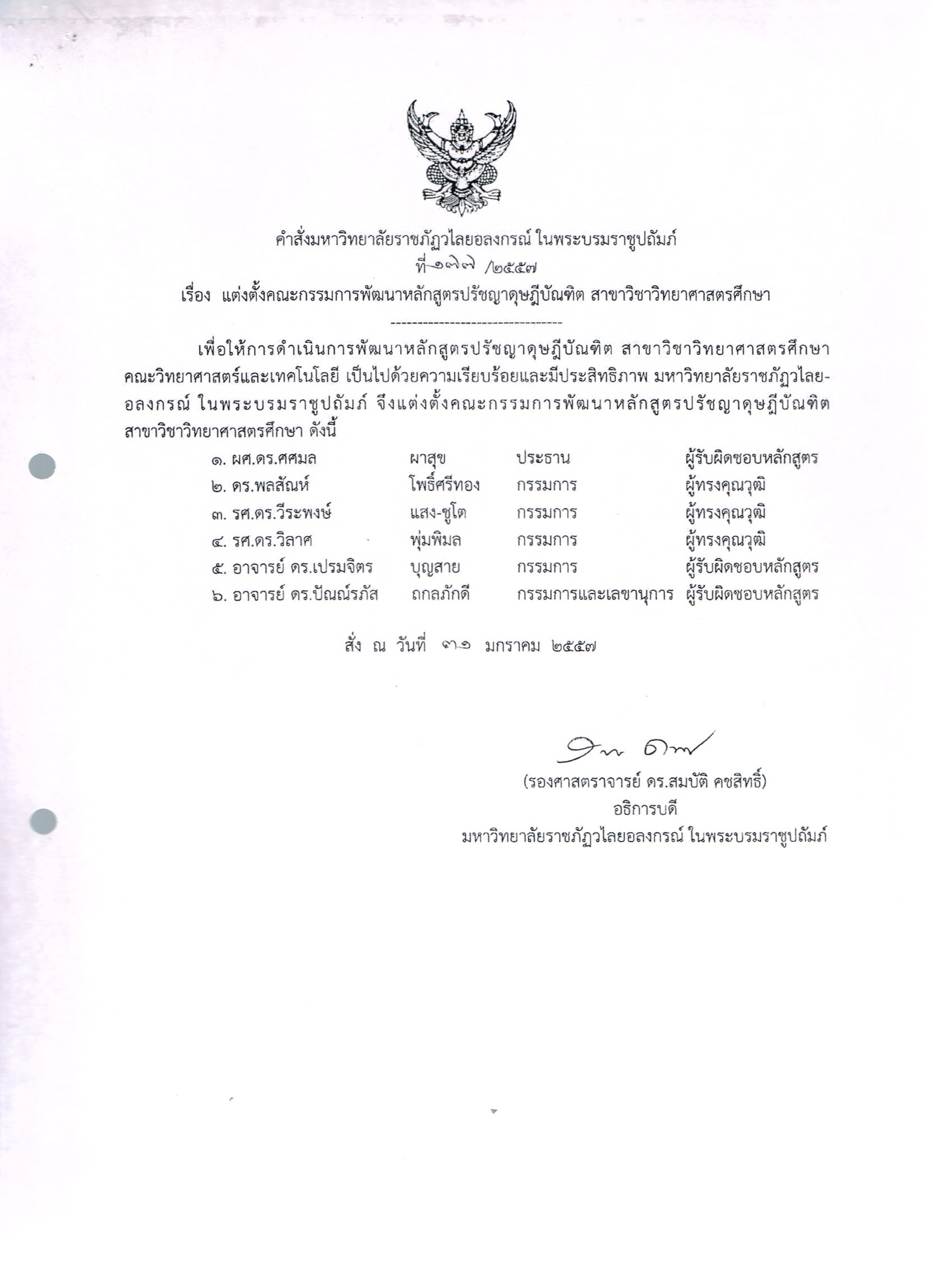 ภาคผนวก งสรุปรายงานประชุม การวิพากษ์หลักสูตรปรัชญาดุษฎีบัณฑิตสาขาวิชาวิทยาศาสตรศึกษา ครั้งที่ 1 และ ครั้งที่ 2รายงานการประชุมการวิพากษ์หลักสูตรปรัชญาดุษฎีบัณฑิตสาขาวิชาวิทยาศาสตรศึกษา มหาวิทยาลัยราชภัฏวไลยอลงกรณ์ ในพระบรมราชูปถัมภ์ จังหวัดปทุมธานี ครั้งที่ 1/2555วันที่ 12 เดือน มีนาคม พ.ศ. 2557  ณ ห้อง ศว. 106 ศูนย์วิทยาศาสตร์*********************************************กรรมการผู้มาประชุม1. ผศ.ดร.ศศมล ผาสุข	ประธานกรรมการผู้รับผิดชอบหลักสูตร2. ดร.พลสัณห์ โพธิ์ศรีทอง			กรรมการผู้ทรงคุณวุฒิ3. รศ.ดร.วีระพงษ์ แสง-ชูโต			กรรมการผู้ทรงคุณวุฒิ4. รศ.ดร.วิลาศ พุ่มพิมล			กรรมการผู้ทรงคุณวุฒิ5. อ.ดร.เปรมจิตร  บุญสาย		ผู้รับผิดชอบหลักสูตร6. ดร.ปัณณ์รภัส ถกลภักดี	กรรมการและเลขานุการผู้รับผิดชอบหลักสูตรผู้เข้าร่วมประชุม	 1. ผศ.ดร.ยุพดี  เส้นขาว  คณะวิทยาศาสตร์และเทคโนโลยี มหาวิทยาลัยราชภัฏวไลยอลงกรณ์  2. รศ.ดร.ศรีน้อย  ชุ่มคำ  คณะเทคโนโลยีการเกษตร มหาวิทยาลัยราชภัฏวไลยอลงกรณ์ ฯ 3. รศ.ดร.กรินทร์  กาญทนานนท์  คณะเทคโนโลยีอุตสาหกรรม มหาวิทยาลัยราชภัฏวไลยอลงกรณ์ ฯ 4. ผศ.ดร.สิตา  ทิศาดลดิลก  คณะวิทยาศาสตร์และเทคโนโลยี มหาวิทยาลัยราชภัฏวไลยอลงกรณ์ ฯ 5. ผศ.ดร.สุธาสินี  นิลแสง คณะวิทยาศาสตร์และเทคโนโลยี มหาวิทยาลัยราชภัฏวไลยอลงกรณ์ ฯ 6. ผศ.ดร.เบญจลักษณ์  เมืองมีสี  คณะเทคโนโลยีอุตสาหกรรม มหาวิทยาลัยราชภัฏวไลยอลงกรณ์ ฯ 7. ผศ.ดร.น้ำฝน  ศีตะจิตร คณะวิทยาศาสตร์และเทคโนโลยี มหาวิทยาลัยราชภัฏวไลยอลงกรณ์ ฯ 8. อ.ดร.นิสา  พักตร์วิไล คณะวิทยาศาสตร์และเทคโนโลยี มหาวิทยาลัยราชภัฏวไลยอลงกรณ์ ฯ 9. อ.ดร.กันภา  สุขลิ้ม   คณะเทคโนโลยีการเกษตร มหาวิทยาลัยราชภัฏวไลยอลงกรณ์ ฯ10. นางสาววิภาภรณ์  อิ่มใจ  โรงเรียนไทยรัฐวิทยา 2 จังหวัดพระนครศรีอยุธยา   ผู้ไม่เข้าร่วมประชุม (ติดภารกิจ) ผศ.ดร.รังสรรค์  เพ็งพัด   คณะวิทยาศาสตร์และเทคโนโลยี มหาวิทยาลัยราชภัฏเพชรบูรณ์เริ่มประชุม    เวลา  09.00 น.ระเบียบวาระที่  1 เรื่องเสนอเพื่อพิจารณา1.1 โครงสร้างหลักสูตรปรัชญาดุษฏีบัณฑิต มี 2 แบบ แบบ 1.1 by research เรียนไม่น้อยกว่า 48 หน่วยกิต ประกอบด้วยวิชาเสริมพื้นฐาน (ไม่นับหน่วยกิต) และวิทยานิพนธ์ 48 หน่วยกิต แบบที่ 2.1 by course work เรียนไม่น้อยกว่า 48 หน่วยกิต ประกอบด้วย หมวดวิชาเสริมพื้นฐาน (ไม่นับหน่วยกิต) หมวดวิชาสัมพันธ์ 3 หน่วยกิต หมวดวิชาเฉพาะด้าน 9 หน่วยกิต แบ่งเป็นวิชาบังคับ 6 หน่วยกิต และวิชาเลือก 3 หน่วยกิต วิทยานิพนธ์ 36 หน่วยกิต  มติที่ประชุม : ผู้ทรงวุฒิและคณะกรรมการผู้รับผิดชอบหลักสูตรมีความคิดเห็นว่าเหมาะสมแล้ว1.2 พิจารณารายวิชาในหมวดต่างๆ โดยดูความเหมาะสมของเนื้อหาและหน่วยกิต มติที่ประชุม :  1. ให้รวมรายวิชานวัตกรรมทางวิทยาศาสตร์และเทคโนโลยีเพื่อการพัฒนาที่ยั่งยืน และรายวิชาวิทยาศาสตร์และเทคโนโลยีเพื่อการพัฒนาคุณภาพชีวิตแบบองค์รวม เป็นวิชาวิทยาศาสตร์และเทคโนโลยีแบบองค์รวม จำนวน 2 หน่วยกิต2. ปรับจำนวนหน่วยกิตรายวิชา สัมมนาทางวิทยาศาสตรศึกษา 1 และรายวิชาสัมมนาทางวิทยาศาสตรศึกษา เป็นรายวิชาละ 1 หน่วยกิต ให้ตัดวิชาสัมมนาทางวิทยาศาสตรศึกษา 3 โดยนำคำอธิบายรายวิชาไปรวมกับรายวิชาการสัมนาทางวิทยาศาสตรศึกษา 1 และ 2 3. ปรับชื่อการพัฒนาต่อยอดภูมิปัญญาท้องถิ่นเป็นการพัฒนาและสืบทอดภูมิปัญญาท้องถิ่นด้านวิทยาศาสตร์และปรับคำอธิบายรายวิชาให้เหมาะสม4. ผลการเรียนรู้ด้านทักษะทางปัญญาควรให้นักศึกษาใช้ความคิดขั้นสูงและคิดอย่างเป็นระบบปิดประชุม  เวลา 16.00 น.                 (ลงชื่อ)         ผู้บันทึกการประชุม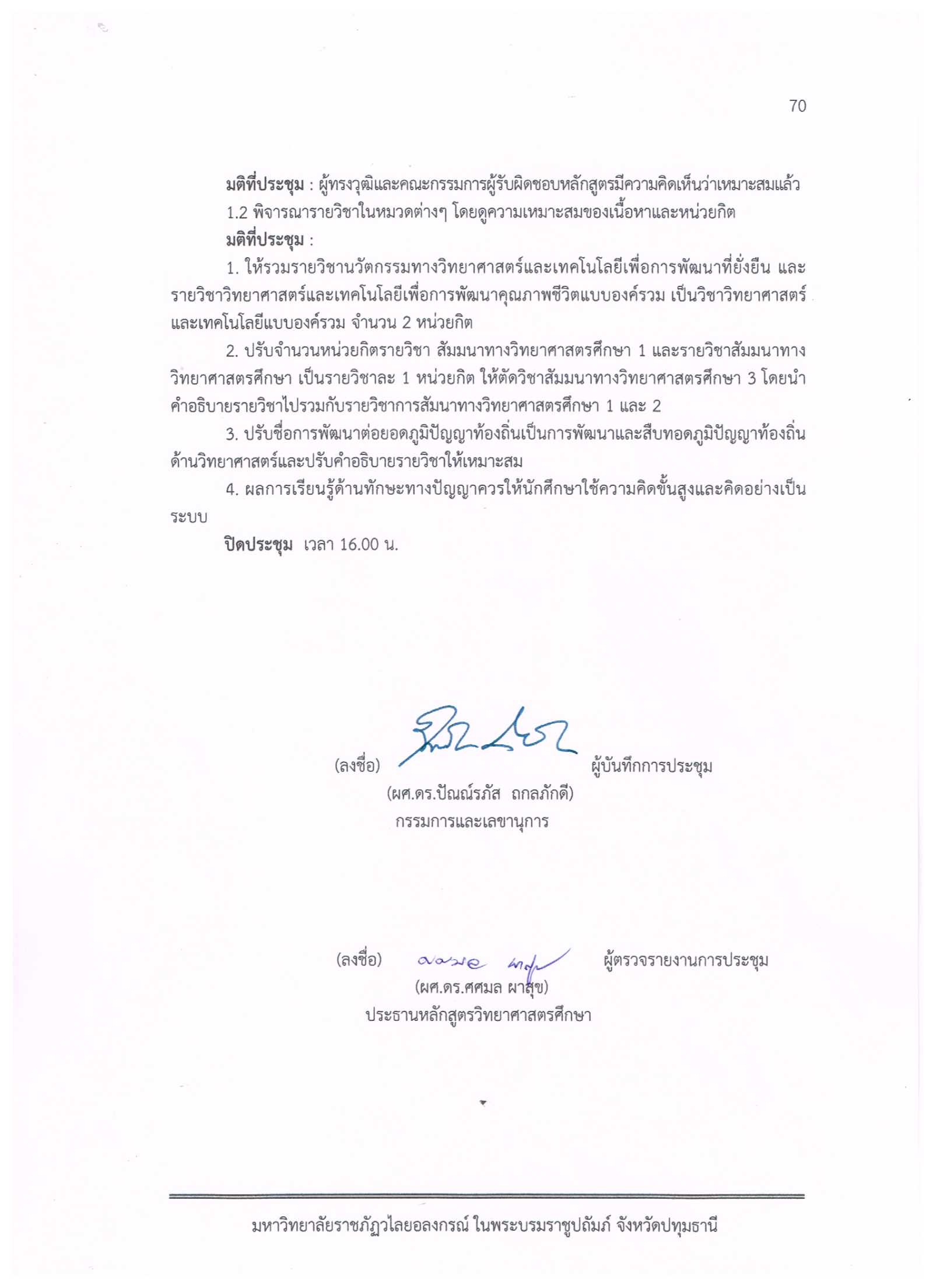                        (ผศ.ดร.ปัณณ์ภัส  ถกลภักดี)                       กรรมการและเลขานุการ    (ลงชื่อ)      ผู้ตรวจรายงานการประชุม                      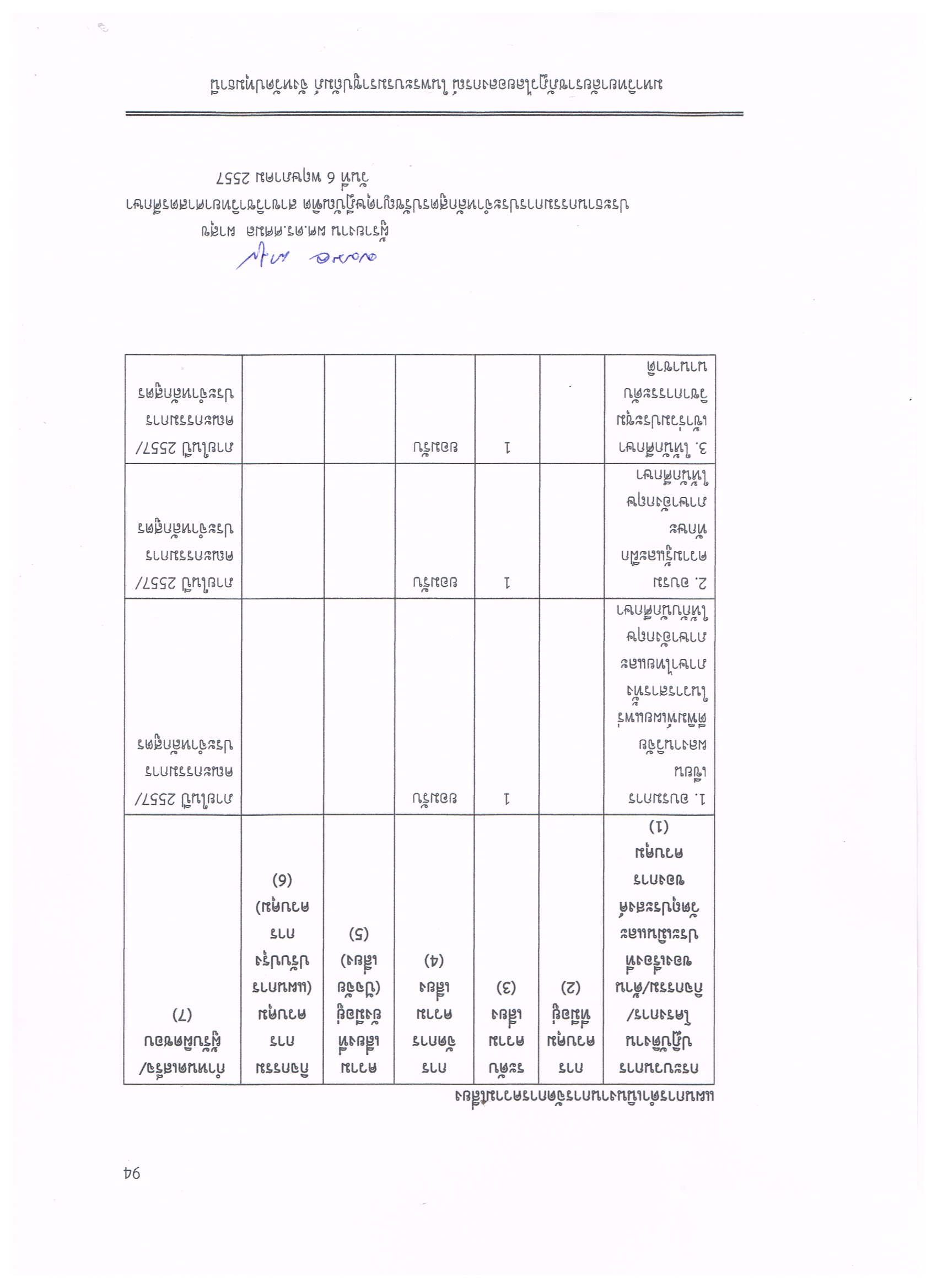                     (ผศ.ดร.ศศมล ผาสุข)                                               ประธานหลักสูตรวิทยาศาสตรศึกษารายงานการประชุมการวิพากษ์หลักสูตรปรัชญาดุษฎีบัณฑิตสาขาวิชาวิทยาศาสตรศึกษา มหาวิทยาลัยราชภัฏวไลยอลงกรณ์ ในพระบรมราชูปถัมภ์ จังหวัดปทุมธานี ครั้งที่ 2/2557วันที่ 3 เดือน เมษายน พ.ศ. 2557  ณ ห้อง ศว. 106 ศูนย์วิทยาศาสตร์*********************************************กรรมการผู้มาประชุม1. ผศ.ดร.ศศมล ผาสุข	ประธานกรรมการผู้รับผิดชอบหลักสูตร2. ดร.พลสัณห์ โพธิ์ศรีทอง			กรรมการผู้ทรงคุณวุฒิ3. รศ.ดร.วีระพงษ์ แสง-ชูโต			กรรมการผู้ทรงคุณวุฒิ4. รศ.ดร.วิลาศ พุ่มพิมล			กรรมการผู้ทรงคุณวุฒิ5. อ.ดร.เปรมจิตร  บุญสาย		ผู้รับผิดชอบหลักสูตร6. ผศ.ดร.ปัณณ์รภัส ถกลภักดี	กรรมการและเลขานุการผู้รับผิดชอบหลักสูตรผู้เข้าร่วมประชุม	 1. ผศ.ดร.ยุพดี  เส้นขาว  คณะวิทยาศาสตร์และเทคโนโลยี มหาวิทยาลัยราชภัฏวไลยอลงกรณ์ ฯ 2. รศ.ดร.ศรีน้อย  ชุ่มคำ  คณะเทคโนโลยีการเกษตร มหาวิทยาลัยราชภัฏวไลยอลงกรณ์ ฯ 3. รศ.ดร.กรินทร์  กาญทนานนท์  คณะเทคโนโลยีอุตสาหกรรม มหาวิทยาลัยราชภัฏวไลยอลงกรณ์ ฯ 4. ผศ.ดร.สิตา  ทิศาดลดิลก  คณะวิทยาศาสตร์และเทคโนโลยี มหาวิทยาลัยราชภัฏวไลยอลงกรณ์ ฯ 5. ผศ.ดร.สุธาสินี  นิลแสง คณะวิทยาศาสตร์และเทคโนโลยี มหาวิทยาลัยราชภัฏวไลยอลงกรณ์ ฯ 6. ผศ.ดร.เบญจลักษณ์  เมืองมีสี  คณะเทคโนโลยีอุตสาหกรรม มหาวิทยาลัยราชภัฏวไลยอลงกรณ์ ฯ 7. ผศ.ดร.น้ำฝน  ศีตะจิตร คณะวิทยาศาสตร์และเทคโนโลยี มหาวิทยาลัยราชภัฏวไลยอลงกรณ์ ฯ 8. อ.ดร.นิสา  พักตร์วิไล คณะวิทยาศาสตร์และเทคโนโลยี มหาวิทยาลัยราชภัฏวไลยอลงกรณ์ ฯ 9. อ.ดร.กันภา  สุขลิ้ม   คณะเทคโนโลยีการเกษตร มหาวิทยาลัยราชภัฏวไลยอลงกรณ์ ฯ10. นางสาววิภาภรณ์  อิ่มใจ  โรงเรียนไทยรัฐวิทยา 2 จังหวัดพระนครศรีอยุธยา   ผู้ไม่เข้าร่วมประชุม (ติดภารกิจ)1. รศ.ดร.นันทนา  แจ้งสุวรรณ  มหาวิทยาลัยราชภัฏเทพสตรี ลพบุรี2. ดร.พรพรรณ ไวทยางกูร   สถาบันส่งเสริมการสอนวิทยาศาสตร์และเทคโนโลยี 3. รศ.ดร.มานะ  ขาวเมฆ   คณะวิทยาศาสตร์และเทคโนโลยี มหาวิทยาลัยราชภัฏวไลยอลงกรณ์ ฯ4. ผศ.ดร.วิมลพรรณ  รุ่งพรหม  คณะวิทยาศาสตร์และเทคโนโลยี มหาวิทยาลัยราชภัฏพระนครศรีอยุธยา5. ผศ.ดร.รังสรรค์  เพ็งพัด   คณะวิทยาศาสตร์และเทคโนโลยี มหาวิทยาลัยราชภัฏเพชรบูรณ์6. นายธนิต  บุญกิตติเจริญ  โรงเรียนปราจิณราษฏรอำรุงเริ่มประชุม    เวลา  09.00 น.ระเบียบวาระที่ 1 เรื่องรับรองรายงานการประชุมครั้งที่แล้ว ประธานที่ประชุม เสนอรายงานการประชุมของคณะกรรมการพัฒนาหลักสูตร เมื่อวันที่ 12 เดือน มีนาคม พ.ศ. 2557 รายละเอียดดังเอกสารแนบท้ายระเบียบวาระการประชุม ให้ที่ประชุมเพื่อพิจารณารับทราบและรับรองรายงานการประชุมมติที่ประชุม รับทราบและรับรองรายงานการประชุม โดยให้ปรับคำ/ข้อความตามที่กรรมการเสนอระเบียบวาระที่ 2  เรื่องเสนอเพื่อพิจารณา2.1 พิจารณาคุณสมบัติของผู้ที่จะเข้าศึกษา2.2 พิจารณารายวิชาในหมวดวิชาเสริมพื้นฐาน รายวิชาสัมพันธ์ รายวิชาเฉพาะด้านมติที่ประชุม : 2.1 คุณสมบัติของผู้เข้าศึกษาในหลักสูตรปรัชญาดุษฎีบัณฑิต สาขาวิทยาศาสตรศึกษาแบบ 1.1 ให้นักศึกษาส่งเค้าโครงร่างวิทยานิพนธ์ 3 บท ประกอบการสมัครด้วย ส่วนคุณสมบัติอื่นๆ เห็นว่าเหมาะสมดีแล้ว 2.2 ปรับปรุงคำอธิบายรายวิชาในหมวดรายวิชาสัมพันธ์ และรายวิชาเฉพาะด้านให้เหมาะสมและครอบคลุมยิ่งขึ้นปิดประชุม  เวลา 16.00 น.         (ลงชื่อ)             ผู้บันทึกการประชุม                         (ผศ.ดร.ปัณณ์ภัส  ถกลภักดี)                        กรรมการและเลขานุการ(ลงชื่อ)      ผู้ตรวจรายงานการประชุม                                                    (ผศ.ดร.ศศมล ผาสุข)             ประธานหลักสูตรวิทยาศาสตรศึกษาภาคผนวก จผลงานทางวิชาการของอาจารย์ประจำหลักสูตรผลงานทางวิชาการของอาจารย์ประจำหลักสูตร1. นางสาวศศมล  ผาสุข   1.1 ตำแหน่งทางวิชาการ ผู้ช่วยศาสตราจารย์   1.2 ประวัติการศึกษาผลงานทางวิชาการ  หนังสือ ตำรา เอกสารประกอบการสอนศศมล ผาสุข. (2547). “ตำราเคมีผลิตภัณฑ์ธรรมชาติ”. ปทุมธานี: มหาวิทยาลัยราชภัฏวไลยอลงกรณ์            ในพระบรมราชูปถัมภ์. จังหวัดปทุมธานี. 326 หน้าศศมล ผาสุข (2547). เอกสารประกอบการสอนเคมีทั่วไป. ปทุมธานี: มหาวิทยาลัยราชภัฏวไลยอลงกรณ์             ในพระบรมราชูปถัมภ์ จังหวัดปทุมธานี. 205 หน้างานวิจัยศศมล ผาสุข และคณะ. (2557). องค์ประกอบทางเคมีของสารสกัดฮว่านง็อกที่มีฤทธิ์ต้านอนุมูล           อิสระ. ปทุมธานี: มหาวิทยาลัยราชภัฏวไลยอลงกรณ์ ในพระบรมราชูปถัมภ์. จังหวัดปทุมธานี.ศศมล ผาสุข และคณะ. (2557). การพัฒนาครีมย้อมผมแบบกึ่งถาวรจากพืชสมุนไพร. ปทุมธานี: มหาวิทยาลัยราชภัฏวไลยอลงกรณ์ ในพระบรมราชูปถัมภ์. จังหวัดปทุมธานี.ศศมล ผาสุข และคณะ. (2557). การพัฒนาครีมย้อมผมแบบชั่วคราวจากพืชสมุนไพร. ปทุมธานี: มหาวิทยาลัยราชภัฏวไลยอลงกรณ์ ในพระบรมราชูปถัมภ์. จังหวัดปทุมธานี.ศศมล ผาสุข และคณะ. (2557). การพัฒนากำยานจากพืชสมุนไพรที่มีฤทธิ์ไล่ยุง. ปทุมธานี: มหาวิทยาลัยราชภัฏวไลยอลงกรณ์ ในพระบรมราชูปถัมภ์. จังหวัดปทุมธานี.ศศมล ผาสุข และคณะ. (2557). การพัฒนาผลิตภัณฑ์ไล่มดจากพืชสมุนไพร. ปทุมธานี: มหาวิทยาลัยราชภัฏวไลยอลงกรณ์ ในพระบรมราชูปถัมภ์. จังหวัดปทุมธานี.ศศมล ผาสุข. (2556). การศึกษาความเป็นพิษต่อเซลล์มะเร็งเต้านมและมะเร็งลำไส้ใหญ่ของสารสกัดหยาบฮว่านง๊อก. ปทุมธานี: มหาวิทยาลัยราชภัฏวไลยอลงกรณ์ ในพระบรมราชูปถัมภ์. จังหวัดปทุมธานี.ศศมล ผาสุข. (2554). การศึกษาองค์ประกอบทางเคมี  พิษกึ่งเฉียบพลันและพิษเฉียบพลันของสารสกัดแป๊ะตำปึงที่มีฤทธิ์ลดระดับในเลือดของหนูที่เป็นเบาหวาน. ปทุมธานี: มหาวิทยาลัยราชภัฏวไลยอลงกรณ์ ในพระบรมราชูปถัมภ์. จังหวัดปทุมธานี.ศศมล ผาสุข. (2554). ผลของการใช้ปุ๋ยชีวภาพต่อการเจริญเติบโตและการเพิ่มผลผลิตของข้าวพันธุ์ปทุมธานี 1. ปทุมธานี: มหาวิทยาลัยราชภัฏวไลยอลงกรณ์ ในพระบรมราชูปถัมภ์. จังหวัดปทุมธานี.ศศมล ผาสุข. (2552). การพัฒนาครีมช่วยให้ผิวขาวจากสารสกัดเปลือกสีเสียดไทย. ปทุมธานี: มหาวิทยาลัยราชภัฏวไลยอลงกรณ์ ในพระบรมราชูปถัมภ์. จังหวัดปทุมธานี.     ศศมล ผาสุข. (2551). การศึกษาฤทธิ์ทางชีวภาพบางประการและองค์ประกอบทางเคมีของสารสกัดหยาบบอระเพ็ดพุงช้างที่สกัดแบบแบ่งสัดส่วนการละลาย. ปทุมธานี: มหาวิทยาลัย ราชภัฏวไลยอลงกรณ์ ในพระบรมราชูปถัมภ์. จังหวัดปทุมธานี.     บทความวิชาการPhasuk, S. (2014). Bio-fertilizer Agricultural Residue to Pathum Thani 1 Rice              Production. The Fourth Annual Asian Conference on Sustainability, Energy and the  Environment. 12 – 15 June 2014. Osaka , Japan.Phasuk, S. (2014). Bioactivity of Gynura Divaricata DC. Ethanol Crude Extract. The 5 th National and International Hatyai Conference 2014. 16 May 2014. Hatyai, Thailand.Phasuk, S. (2014). Chemical Compounds and Toxicity of Crude Extracts from Gynura Divaricata DC. Reduced in Blood Sugar Level in Diabetes Rats. The 5 th National and International Conference on Natural Products for Health and Beauty. 6-8 May 2014. Phuket, Thailand.ศศมล ผาสุข. (2554). การพัฒนาครีมทาผิวจากสารสกัดเปลือกสีเสียดเทศที่มีฤทธิ์ยับยั้งการทำงานของเอนไซม์ไทโรซิเนส. อนาคตชนบทไทย: ฐานรากที่มั่นคงเพื่อการพัฒนาประเทศอย่างยั่งยืน การประชุมทางวิชาการ ปี 2554. 27-29 มกราคม 2554. โรงแรมโฆษะ จังหวัดขอนแก่น.ศศมล ผาสุข. (2554). การพัฒนาปุ๋ยชีวภาพจากเศษวัสดุพืชและการเกษตรสำหรับการปลูกข้าวพันธุ์ปทุมธานี 1. การประชุมวิชาการสิ่งแวดล้อมแห่งชาติครั้งที่ 10. 23-25 มีนาคม 2554. โรงแรมบีพี สมิหลาบีชแอนด์รีสอร์ท จังหวัดสงขลา.ศศมล ผาสุข. (2551). การศึกษาฤทธิ์ทางชีวภาพบางประการและองค์ประกอบทางเคมีของสารสกัดหยาบบอระเพ็ดพุงช้างที่สกัดแบบแบ่งสัดส่วนการละลาย. การประชุม 10 ปี วิชาการแม่ฟ้าหลวง. 26-28 พฤศจิกายน 2551 มหาวิทยาลัยแม่ฟ้าหลวง จังหวัดเชียงราย.พิชญอร ไหมสุทธิสกุล และศิริกานต์ ผาสุข. (2551). การสำรวจการจัดการของเสียจากเนื้อในเมล็ดมะม่วงของอุตสาหกรรมอาหารของไทย. วารสารหอการค้าไทย. 2814: 158-166. Phasuk, S and Meeratana, P. (2011). Studies of chemical compounds, subchronic toxicity and acute toxicity of crude extracts from Gynura divaricata DC. reduced in the level of blood glucose in diabetic rats. Commission on Higher Education Congress IV University Staff Development Consortium. 14-16 September 2011 The Zign Hotel Pataya, Chonburi.Maisuthisakul, P and Phasuk, S. (2008). Relationship between antioxidant properties and chemical composition of some Thai plants. Journal of Food Composition and Analysis. 21 (2008): 229-240.   1.4 ประสบการณ์ในการสอน        30 ปี  1.5 ภาระงานสอน       1.5.1 วิทยาศาสตร์เชิงระบบ       1.5.2 วิทยาศาสตร์และเทคโนโลยีแบบองค์รวม       1.5.3 ระเบียบวิธีการวิจัยขั้นสูงทางวิทยาศาสตรศึกษา       1.5.4 การวิจัยวิทยาศาสตร์ท้องถิ่นสำหรับวิทยาศาสตรศึกษา       1.5.5 การสัมมนาทางวิทยาศาสตรศึกษา 1 และ 22. นางสาวสิตา ทิศาดลดิลก   2.1 ตำแหน่งทางวิชาการ ผู้ช่วยศาสตราจารย์   2.2 ประวัติการศึกษาผลงานทางวิชาการ  		2.3.1 หนังสือ ตำรา เอกสารประกอบการสอนสิตา ทิศาดลดิลก. (2554). “พันธะโคเวเลนต์”.  ปทุมธานี: มหาวิทยาลัยราชภัฏวไลยอลงกรณ์             ในพระบรมราชูปถัมภ์. จังหวัดปทุมธานี.     สิตา ทิศาดลดิลก. (2554). เคมีสำหรับนักเทคโนโลยีอุตสาหกรรม. ปทุมธานี: มหาวิทยาลัยราชภัฏ        วไลยอลงกรณ์ ในพระบรมราชูปถัมภ์. จังหวัดปทุมธานี.     สิตา ทิศาดลดิลก. (2554). เคมีทั่วไป. ปทุมธานี: มหาวิทยาลัยราชภัฏวไลยอลงกรณ์ ในพระบรมราชูปถัมภ์. จังหวัดปทุมธานี. 	2.3.2 งานวิจัยสิตา ทิศาดลดิลก. (2557). การศึกษาสารสกัดที่ออกฤทธิ์ทางชีวภาพจากผลลังแข. ปทุมธานีมหาวิทยาลัยราชภัฏวไลยอลงกรณ์ ในพระบรมราชูปถัมภ์. จังหวัดปทุมธานี.     สิตา ทิศาดลดิลก. (2554). การผลิตเอทานอลจากวัชพืช: ทางเลือกใหม่ของพลังงานทดแทน. ปทุมธานี: มหาวิทยาลัยราชภัฏวไลยอลงกรณ์ ในพระบรมราชูปถัมภ์. จังหวัดปทุมธานี.     สิตา ทิศาดลดิลก. (2554). การหาปริมาณโลหะหนักในพืชสมุนไพรไทยโดยใช้กระบวนการย่อย    4 วิธี. ปทุมธานี: มหาวิทยาลัยราชภัฏวไลยอลงกรณ์ ในพระบรมราชูปถัมภ์. จังหวัดปทุมธานี.     สิตา ทิศาดลดิลก. (2554). Heat of Combustion of Soil Improvement Materials. ปทุมธานี: มหาวิทยาลัยราชภัฏวไลยอลงกรณ์ ในพระบรมราชูปถัมภ์. จังหวัดปทุมธานี.	2.3.3 บทความวิชาการสิตา ทิศาดลดิลก. (2555). Ethanal Production From Typha angustifolia L.Hydrolysate using Saccharomyces cerevisiae 5339. งานประชุมวิชาการ The 24th Annual Meeting of the Thai Society for Biotechnology. 29-30 พฤศจิกายน 2555. มหาวิทยาลัยอุบลราชธานี จังหวัดอุบลราชธานี.สิตา ทิศาดลดิลก. (2554). การหาปริมาณโลหะหนักในพืชสมุนไพรไทยโดยใช้กระบวนการย่อย 4 วิธี. งานประชุมวิชาการและนำเสนอผลงานวิจัยระดับชาติ แม่โจ้-แพร่ วิจัย ครั้งที่ 2. 1-2 กันยายน 2554 . 2.4 ประสบการณ์ในการสอน       32 ปี  2.5 ภาระงานสอน       2.5.1 แนวคิดปรัชญาของเศรษฐกิจพอเพียงกับการพัฒนาทางวิทยาศาสตร์       2.5.2 ปรัชญาและวิสัยทัศน์ทางวิทยาศาสตร์       2.5.3 กระบวนทัศน์และการวิเคราะห์ปรัชญาวิทยาศาสตร์       2.5.4 การสัมมนาทางวิทยาศาสตรศึกษา 1 และ 23. นางสาวยุพดี เส้นขาว    3.1 ตำแหน่งทางวิชาการ ผู้ช่วยศาสตราจารย์    3.2  ประวัติการศึกษา3.3 ผลงานทางวิชาการ   หนังสือ ตำรา เอกสารประกอบการสอนยุพดี  เส้นขาว. (2549). เคมีอินทรีย์. ปทุมธานี: มหาวิทยาลัยราชภัฏวไลยอลงกรณ์           ในพระบรมราชูปถัมภ์ จังหวัดปทุมธานี. 252 หน้ายุพดี  เส้นขาว. (2549). เอกสารประกอบการสอนเคมีทั่วไป. ปทุมธานี: มหาวิทยาลัยราชภัฏวไลยอลงกรณ์ ในพระบรมราชูปถัมภ์ จังหวัดปทุมธานี. 189 หน้า3.3.2 งานวิจัยยุพดี เส้นขาว. (2554). การกำจัดไอออนแคดเมียมและตะกั่วจากน้ำเสียสังเคราะห์ด้วยเปลือกทับทิม         และเปลือกมะขาม.  ปทุมธานี: มหาวิทยาลัยราชภัฏวไลยอลงกรณ์ ในพระบรมราชูปถัมภ์          จังหวัดปทุมธานี.           3.3.3 บทความวิชาการยุพดี เส้นขาว. (2554). การกำจัดไอออนแคดเมียมและตะกั่วจากน้ำเสียด้วยมะขามและเปลือกทับทิม.         วารสารวิทยาศาสตร์และเทคโนโลยี มหาวิทยาลัยธรรมศาสตร์. 22(2): 184-201.3.4 ประสบการณ์ในการสอน          28  ปี    3.5 ภาระงานสอน         3.5.1 ปรัชญาและวิสัยทัศน์ทางวิทยาศาสตร์         3.5.2 การส่งเสริมทางวิทยาศาสตร์         3.5.3 การสัมมนาทางวิทยาศาสตรศึกษา 1 และ 24. นายปัณณ์รภัส ถกลภักดี   4.1 ตำแหน่งทางวิชาการ ผู้ช่วยศาสตราจารย์   4.2 ประวัติการศึกษา   4.3 ผลงานทางวิชาการ  4.3.1 หนังสือ ตำรา เอกสารประกอบการสอนปัณณ์รภัส ถกลภักดี. (2555). เอกสารประกอบการสอนวิชาเคมีพอลิเมอร์เบื้องต้น. ปทุมธานี:           มหาวิทยาลัยราชภัฏวไลยอลงกรณ์ ในพระบรมราชูปถัมภ์ จังหวัดปทุมธานี. 147 หน้า. 	4.3.2 งานวิจัยปัณณ์รภัส  ถกลภักดี.(2556). ประสิทธิภาพของสารสกัดชะครามที่มีฤทธิ์ไล่มด.  ปทุมธานี: มหาวิทยาลัยราชภัฏวไลยอลงกรณ์ ในพระบรมราชูปถัมภ์ จังหวัดปทุมธานี. ปัณณ์รภัส  ถกลภักดี.(2556). การย้อมสีผ้าฝ้ายด้วยธรรมชาติจากสารสกัดชะคราม.  ปทุมธานี: มหาวิทยาลัยราชภัฏวไลยอลงกรณ์ ในพระบรมราชูปถัมภ์ จังหวัดปทุมธานี. ปัณณ์รภัส  ถกลภักดี. (2556). การวิเคราะห์สารปนเปื้อนในน้ำดื่มที่แถมจากปั๊มแก๊สแอลพีจี.  ปทุมธานี: มหาวิทยาลัยราชภัฏวไลยอลงกรณ์ ในพระบรมราชูปถัมภ์ จังหวัดปทุมธานี. 4.3.3 บทความวิชาการTakolpukdee, P. (2014).Transformation of Agricultural Market Waste Disposal to Biochar Soil Amendments. Procedia Environmental Science. 20: 64-70.Takolpukdee, P. (2013). Biochar Soil Amendment from Agricultural Waste Disposal, Shrimp Shell and Narrow-leaved  Cat-tail. The Second Environment Asia Intrenationnal Conference on Human Vulnerability and Global Environmental Change. A-ONE the Royal Cruise Hotel, Pattaya, Chonburi, Thailand, 15-17 May 2013.Takolpukdee, P. (2556). Preparation of Solid Chain Transfer Agent for RAFT polymerization Based on S-Methoxy canboxyl phenylmethyl Dithiobenzoate Structhre. 77การประชุมวิชาการระดับชาติ มหาวิทยาลัยราชภัฏกลุ่มศรีอยุธยา ครั้งที่ 3 SRI-AYUTTHAYA CLUSTER 3rd RAJABHAT UNIVERSITY NATIONAL CONFERENCE     14 -15 กุมภาพันธ์ 2556 ณ มหาวิทยาลัยราชภัฏวไลยอลงกรณ์ ในพระบรมราชูปถัมภ์ จังหวัดปทุมธานี.ณัฐเชษฐ เกตมณี บุปผาชาติ พตด้วง ศศมล ผาสุข และพิทยา ถกลภักดี. (2553). TLC Fingerprint of Leaf Extracts from Artocarpus Heterophyllus Var. Rianbath. การประชุมวิชาการ The 9th Joint Seminar of JSPS-NRCT Core University Exchang System on Natural Medicine in Phamaceutical Sciences วันที่ 8-9 ธันวาคม 2553, คณะเภสัชศาสตร์ จุฬาลงกรณ์มหาวิทยาลัย.มนตรี กระสายทอง บุปผาชาติ พตด้วง ศศมล ผาสุข และพิทยา ถกลภักดี. (2553). TLC Fingerprint of Leaf Extracts from Artocarpus Heterophyllus Fa-Thalom. การประชุมวิชาการ The 9th Joint Seminar of JSPS-NRCT Core University Exchang System on Natural Medicine in Phamaceutical Sciences วันที่ 8-9 ธันวาคม 2553, คณะเภสัชศาสตร์ จุฬาลงกรณ์มหาวิทยาลัย.  4.4 ประสบการณ์ในการสอน        9 ปี  4.5 ภาระงานสอน5.5.1 เทคโนโลยีสารสนเทศและการสื่อสารทางวิทยาศาสตรศึกษา5.5.2 วิทยาศาสตร์และเทคโนโลยีแบบองค์รวม5.5.3  นวัตกรรมทางวิทยาศาสตร์และเทคโนโลยี5.5.4 การสัมมนาทางวิทยาศาสตรศึกษา 1 และ 25. นางสาวสุธาสินี  นิลแสง   5.1 ตำแหน่งทางวิชาการ ผู้ช่วยศาสตราจารย์   5.2 ประวัติการศึกษา   5.3 ผลงานทางวิชาการ  5.3.1 หนังสือ ตำรา เอกสารประกอบการสอนสุธาสินี นิลแสง. (2554). ผลิตภัณฑ์อาหารหมักจากจุลินทรีย์. ปทุมธานี: มหาวิทยาลัยราชภัฏวไลยอลงกรณ์ ในพระบรมราชูปถัมภ์ จังหวัดปทุมธานี. 197 หน้าสุธาสินี นิลแสง. (2554). เอกสารประกอบการสอนวิชาชีววิทยาสำหรับครูวิทยาศาสตร์. ปทุมธานี: มหาวิทยาลัยราชภัฏวไลยอลงกรณ์ ในพระบรมราชูปถัมภ์ จังหวัดปทุมธานี. 185 หน้า        5.3.2 งานวิจัยสุธาสินี นิลแสง. (2553). การคัดเลือกสายพันธุ์จุลินทรีย์เพื่อผลิตมอนอเมอร์ในการทำพลาสติกชีวภาพจากน้ำทิ้งโรงงานอุตสาหกรรม. ปทุมธานี: มหาวิทยาลัยราชภัฏ           วไลยอลงกรณ์ ในพระบรมราชูปถัมภ์ จังหวัดปทุมธานี. สุธาสินี นิลแสง. (2554). การผลิตวัสดุสังเคราะห์ไครโอเจล. ปทุมธานี: มหาวิทยาลัยราชภัฏวไลยอลงกรณ์ ในพระบรมราชูปถัมภ์ จังหวัดปทุมธานี.สุธาสินี นิลแสง. (2554). การพัฒนาการเพาะเลี้ยงเซลล์สัตว์บนวัสดุสังเคราะห์ไครโอเจล. ปทุมธานี: มหาวิทยาลัยราชภัฏวไลยอลงกรณ์ ในพระบรมราชูปถัมภ์ จังหวัดปทุมธานี.5.3.3 บทความวิชาการพันธิดาห์  น้ำใส , สุธาสินี นิลแสง  (2554). การคัดแยกแบคทีเรียจากน้ำเสียในกระบวนการบำบัดจากนิคมอุตสาหกรรมในเขตจังหวัดพระนครศรีอยุธยาและปทุมธานี เพื่อผลิตกรดแลคติกและพอลิไฮดรอกซีบิวทีเรท. เอกสารประชุมวิชาการสิ่งแวดล้อมแห่งชาติ วันที่ 23-25 มีนาคม 2554, โรงแรมสิมิหรา บีช รีสอร์ท จ.สงขลา.สุธาสินี  นิลแสง (2554). การศึกษาคุณสมบัติเบื้องต้นของไครโอเจลพอลิเมอร์สำหรับการใช้งานด้านชีวภาพ. เอกสารการประชุมวิชาการ ม.อ. ภูเก็ตวิจัย ครั้งที่ 4 วันที่ 16-18 พฤศจิกายน 2554, มหาวิทยาลัยสงขลานครินทร์ วิทยาเขตภูเก็ต.สุธาสินี นิลแสง (2553). การศึกษาเปรียบเทียบการเจริญและการผลิตแบคเทอริโอซินของแบคทีเรียแลคติกที่ถูกตรึงกับการเลี้ยงแบบเซลล์อิสระในถังหมักปฏิกรณ์ชีวภาพ. วารสารวิจัยและพัฒนาวไลยอลงกรณ์ ในพระบรมราชูปถัมภ์. 5(3): 7-14.Ivanov, A.E., Kumar, A., Nilsang, S., Aguilarf, M-R., Mikhalovskaf, L.I., Savinaf, L.N., Nilssong, L., Scheblykinh, I.G., Kuzimenkovab, M.V., Galaev, I.Y. (2010). Evaluation of boronate-containing polymer brushes and gels as substrates for carbohydrate-mediated adhesion and cultivation of animal cells.  Colloids and Surfaces B: Biointerfaces. 75 (2): 510–519. (Impact factor: 2.593)Nilsang, S. Bacteriocin production by lactic acid bacteria encapsulated in calcium alginate beads. In proceeding of the 3rd International Conference on Fermentation Technology for Value Added Agricultural Products, August 26-28th, 2009, Kosa Hotel, Khon Kaen, Thailand.5.4 ประสบการณ์ในการสอน      15 ปี5.5 ภาระงานสอน5.5.1 วิทยาศาสตร์และเทคโนโลยีแบบองค์รวม5.5.2 นวัตกรรมทางวิทยาศาสตร์และเทคโนโลยี5.5.3 การสัมมนาทางวิทยาศาสตรศึกษา 1 และ 2ภาคผนวก ฉสรุปผลการสำรวจความต้องการของผู้เรียนหลักสูตรปรัชญาดุษฎีบัณฑิต สาขาวิชาวิทยาศาสตรศึกษา มหาวิทยาลัยราชภัฎวไลยอลงกรณ์ ในพระบรมราชูปถัมภ์ จังหวัดปทุมธานีรายงานสรุปความต้องการศึกษาต่อหลักสูตรปรัชญาดุษฎีบัณฑิต สาขาวิชาวิทยาศาสตรศึกษาคณะวิทยาศาสตร์และเทคโนโลยี มหาวิทยาลัยราชภัฏวไลยอลงกรณ์ ในพระบรมราชูปถัมภ์ จังหวัดปทุมธานี 	การสำรวจความต้องการศึกษาต่อหลักสูตรปรัชญาดุษฎีบัณฑิต สาขาวิชาวิทยาศาสตรศึกษา ได้ทำการสำรวจความคิดเห็นของผู้ที่ต้องการศึกษาต่อ กลุ่มตัวอย่างที่ใช้ในการสำรวจเป็นอาจารย์ผู้สอนในสถาบันการศึกษาของจังหวัดปทุมธานี กรุงเทพมหานคร กาญจนบุรี ลพบุรี กำแพงเพชร เพชรบูรณ์ และเพชรบุรี จำนวน 60 คน ซึ่งใช้วิธีการสุ่มแบบเจาะจงเครื่องมือที่ใช้ในการเก็บรวบรวมข้อมูล	เครื่องมือที่ใช้ในการสำรวจความต้องการศึกษาต่อหลักสูตรปรัชญาดุษฎีบัณฑิต สาขาวิชาวิทยาศาสตรศึกษา เป็นแบบสอบถามที่สร้างขึ้น โดยจัดทำแบบสอบถามออกเป็น 3 ส่วน ดังนี้	ส่วนที่ 1 เป็นแบบสอบถามข้อมูลของผู้ตอบแบบสอบถาม (check list) ใช้สำหรับรวบรวมข้อมูลด้านสถานภาพของผู้ตอบแบบสอบถาม	ส่วนที่ 2 เป็นแบบสอบถามข้อมูลเกี่ยวกับการศึกษาต่อในระดับปริญญาเอก	ส่วนที่ 3 เป็นแบบสอบถามความคิดเห็นที่มีต่อหลักสูตรปรัชญาดุษฎีบัณฑิต สาขาวิชา   วิทยาศาสตรศึกษา คณะวิทยาศาสตร์และเทคโนโลยี มหาวิทยาลัยราชภัฏวไลยอลงกรณ์                         ในพระบรมราชูปถัมภ์ จังหวัดปทุมธานีวิธีเก็บรวบรวมข้อมูล	การเก็บรวบรวมข้อมูล ทางหลักสูตรได้ส่งแบบสอบถามไปทางไปรษณีย์และบางส่วนแจกให้ด้วยตนเอง โดยแจกแบบสอบถามไปทั้งหมด 60 ชุด ได้รับแบบสอบถามกลับคืนมาจำนวน 48 ชุด และคิดเป็นร้อยละ 80วิธีการวิเคราะห์ข้อมูล	การวิเคราะห์ข้อมูลความต้องการศึกษาต่อหลักสูตรปรัชญาดุษฎีบัณฑิต สาขาวิชา         วิทยาศาสตรศึกษา ทำการวิเคราะห์ข้อมูล และหาค่าร้อยละ ตอนที่ 1 ข้อมูลของผู้ตอบแบบสอบถามตารางที่ 1 ข้อมูลผู้ตอบแบบสอบถามจำแนกตามเพศ จากตารางที่ 1 พบว่า ผู้ตอบแบบสอบถามเป็นเพศชายร้อยละ 29.17 และเป็นเพศหญิง       ร้อยละ 70.83ตารางที่ 2 ข้อมูลผู้ตอบแบบสอบถามจำแนกตามอายุจากตารางที่ 2 พบว่า ผู้ตอบแบบสอบถามมีอายุระหว่าง 36-40 ปี มากที่สุดคิดเป็นร้อยละ 39.58 รองลงมาได้แก่ 31-35 ปี คิดเป็นร้อยละ 22.92 และอายุระหว่าง 26-30 ปี และ 51-55 ปี    คิดเป็นร้อยละ 14.58 และอายุระหว่าง 41-45 ปี คิดเป็นร้อยละ 8.33 ตามลำดับตารางที่ 3 ข้อมูลผู้ตอบแบบสอบถามจำแนกตามประเภทของสถานที่ทำงานจากตารางที่ 3 พบว่า ผู้ตอบแบบสอบถามทำงานในสถานที่ราชการ ร้อยละ 100 ตารางที่ 4 ข้อมูลผู้ตอบแบบสอบถามจำแนกตามการสนับสนุนการศึกษาต่อของหน่วยงาน	จากตารางที่ 4 พบว่า หน่วยงานของผู้ตอบแบบสอบถามสนับสนุนให้ศึกษาต่อในระดับปริญญาเอก ร้อยละ 100ตอนที่ 2 ข้อมูลเกี่ยวกับการศึกษาต่อในระดับปริญญาเอกตารางที่ 5 ข้อมูลเกี่ยวกับการศึกษาต่อในระดับปริญญาเอกจำแนกตามรูปแบบการเรียนจากตารางที่ 5 พบว่า ผู้ตอบแบบสอบถามเรียนได้ทั้ง 3 หลักสูตร คือ หลักสูตรเต็มเวลาวันจันทร์ - ศุกร์ หลักสูตรเรียนเสาร์ – อาทิตย์ และหลักสูตรเรียนช่วงค่ำ / นอกเวลาราชการ มากที่สุด คิดเป็นร้อยละ 39.58 รองลงไปได้แก่เรียนเต็มเวลาจันทร์ – ศุกร์ คิดเป็นร้อยละ 37.50 และเรียนเสาร์ – อาทิตย์ คิดเป็นร้อยละ 22.92 ตารางที่ 6 ข้อมูลเกี่ยวกับการศึกษาต่อในระดับปริญญาเอกจำแนกตามภาษาที่เรียนจากตารางที่ 6 พบว่า ผู้ตอบแบบสอบถามสนใจเรียนได้ทั้ง 2 ภาษา คือ หลักสูตรที่เป็นภาษาไทยและภาษาอังกฤษมากที่สุดคิดเป็นร้อยละ 53.85 รองลงไปได้แก่หลักสูตรภาษาไทย คิดเป็นร้อยละ 38.46 และหลักสูตรภาษาอังกฤษ คิดเป็นร้อยละ 7.69ตารางที่ 7 ข้อมูลเกี่ยวกับการศึกษาต่อในระดับปริญญาเอกจำแนกตามปัจจัยที่เลือกจากตารางที่ 7 พบว่า ปัจจัยที่ผู้ตอบแบบสอบถามเลือกเข้าศึกษาต่อในระดับปริญญาเอกมากที่สุดได้แก่ รายวิชาในหลักสูตรคิดเป็นร้อยละ 29.17 รองลงไปได้แก่ มหาวิทยาลัยอยู่ใกล้บ้านคิดเป็นร้อยละ 22.92 มีทุนการศึกษาคิดเป็นร้อยละ 20.83 แนวทางการวิจัยของอาจารย์คิดเป็นร้อยละ 16.67 และชื่อเสียงของมหาวิทยาลัยคิดเป็นร้อยละ 10.42 ตามลำดับตารางที่ 8 ข้อมูลเกี่ยวกับการศึกษาต่อในระดับปริญญาเอกจำแนกตามการสอบวัดความสามารถด้านภาษาอังกฤษจากตารางที่ 8 พบว่า ผู้ตอบแบบสอบถามไม่เคยวัดความสามารถด้านภาษาอังกฤษคิดเป็นร้อยละ 53.85 และเคยวัดความสามารถด้านภาษาอังกฤษคิดเป็นร้อยละ 46.15ตารางที่ 9 ข้อมูลเกี่ยวการศึกษาต่อในระดับปริญญาเอกจำแนกตามความรู้จักสาขาวิชาวิทยาศาสตรศึกษาจากตารางที่ 9 พบว่า ผู้ตอบแบบสอบถามเคยรู้จักสาขาวิชาวิทยาศาสาตรศึกษาคิดเป็นร้อยละ 69.23 และไม่เคยรู้จัก คิดเป็นร้อยละ 30.77ตารางที่ 10 ข้อมูลเกี่ยวกับการศึกษาต่อในระดับปริญญาเอกจำแนกตามการศึกษารายวิชาที่เกี่ยวข้องกับสาขาวิชาวิทยาศาสตรศึกษาจากตารางที่ 10 พบว่า ผู้ตอบแบบสอบถามไม่เคยศึกษารายวิชาที่เกี่ยวข้องกับสาขาวิชา   วิทยาศาสตรศึกษา คิดเป็นร้อยละ 61.54 และเคยศึกษารายวิชาที่เกี่ยวข้องกับสาขาวิชา วิทยาศาสตรศึกษา คิดเป็นร้อยละ 38.46ตารางที่ 11 ข้อมูลเกี่ยวกับการศึกษาต่อในระดับปริญญาเอกจำแนกตามกับความสนใจในการศึกษาต่อสาขาวิชาวิทยาศาสตรศึกษาจากตารางที่ 11 พบว่า ผู้ตอบแบบสอบถามมีความสนใจในการศึกการศึกษาต่อสาขาวิชาวิทยาศาสตรศึกษา คิดเป็นร้อยละ 92.31 และไม่สนใจคิดเป็นร้อยละ 7.69ตอนที่ 3 ความคิดเห็นที่มีต่อหลักสูตรปรัชญาดุษฎีบัณฑิต สาขาวิชาวิทยาศาสตรศึกษาตารางที่ 12 ความคิดเห็นที่มีต่อหลักสูตรปรัชญาดุษฎีบัณฑิต สาขาวิชาวิทยาศาสตรศึกษา จำแนกตามความสนใจในการศึกษาต่อในหลักสูตรปริญญาเอกสาขาวิชาวิทยาศาสตรศึกษา คณะวิทยาศาสตร์และเทคโนโลยี มหาวิทยาลัยราชภัฏวไลยอลงกรณ์ ในพระบรมราชูปถัมภ์ จังหวัดปทุมธานีจากตารางที่ 11 พบว่า ผู้ตอบแบบสอบถามมีความสนใจในการศึกษาต่อในหลักสูตรปริญญาเอกสาขาวิชาวิทยาศาสตรศึกษา คณะวิทยาศาสตร์และเทคโนโลยี มหาวิทยาลัยราชภัฏวไลยอลงกรณ์     ในพระบรมราชูปถัมภ์ จังหวัดปทุมธานี คิดเป็นร้อยละ 81.25 และไม่สนใจคิดเป็นร้อยละ 18.75ตารางที่ 13 ความคิดเห็นที่มีต่อหลักสูตรปรัชญาดุษฎีบัณฑิต สาขาวิชาวิทยาศาสตรศึกษา จำแนกตามปัจจัยที่สนใจศึกษาต่อในหลักสูตรปริญญาเอก สาขาวิชาวิทยาศาสตรศึกษาจากตารางที่ 13 พบว่า ปัจจัยที่ผู้ตอบแบบสอบถามสนใจที่จะศึกษาต่อในหลักสูตรปริญญาเอก สาขาวิชาวิทยาศาสตรศึกษา 5 อันดับแรก ได้แก่ สามารถนำไปประยุกต์ใช้กับงานที่ทำอยู่คิดเป็น   ร้อยละ 22.92 ช่วยพัฒนาศักยภาพด้านการวิจัย คิดเป็นร้อยละ 20.83 เป็นหลักสูตรที่ทันสมัย       คิดเป็นร้อยละ 16.67 เปิดโลกทัศน์ด้านวิชาการระดับสูง คิดเป็นร้อยละ 14.58 และสามารถนำไปใช้ในการพิจารณาเลื่อนตำแหน่ง คิดเป็นร้อยละ 10.42ตารางที่ 14 ความคิดเห็นที่มีต่อหลักสูตรปรัชญาดุษฎีบัณฑิต สาขาวิชาวิทยาศาสตรศึกษา จำแนกตามความสนใจในการสมัครเข้าศึกษาต่อในหลักสูตรตามระยะเวลาจากตารางที่ 14 พบว่า ผู้ตอบแบบสอบถามสนใจในการสมัครเข้าศึกษาต่อในหลักสูตรปรัชญาดุษฎีบัณฑิต สาขาวิชาวิทยาศาสตรศึกษา โดยสมัครเรียนทันทีที่เปิดสอนในปีการศึกษา 2557 คิดเป็นร้อยละ 47.92 รองลงไปได้แก่ ภายใน 4 ปี ข้างหน้า คิดเป็นร้อยละ 18.75 ภายใน 3 ปี ข้างหน้า คิดเป็นร้อยละ 14.59 ภายใน 5 ปี ข้างหน้า คิดเป็นร้อยละ 12.50 และยังไม่ระบุ คิดเป็นร้อยละ 6.25ตารางที่ 15 ความคิดเห็นที่มีต่อหลักสูตรปรัชญาดุษฎีบัณฑิต สาขาวิชาวิทยาศาสตรศึกษา จำแนกตามความช่วยเหลือหรือสนับสนุนพิเศษจากตารางที่ 15 พบว่า ผู้ตอบแบบสอบถามต้องการความช่วยเหลือหรือสนับสนุนพิเศษในด้านทุนการศึกษาสำหรับค่าลงทะเบียน คิดเป็นร้อยละ 45.83 รองลงไปได้แก่ ทุนการศึกษาสำหรับค่าใช้จ่ายรายเดือน คิดเป็นร้อยละ 37.50 และทีพักภายในมหาวิทยาลัยและทุนวิจัยสำหรับการทำวิทยานิพนธ์ คิดเป็นร้อยละ 8.33ตารางที่ 17 ความคิดเห็นที่มีต่อหลักสูตรปรัชญาดุษฎีบัณฑิต สาขาวิชาวิทยาศาสตรศึกษา จำแนกตามความต้องการรับข้อมูลข่าวสารของทางหลักสูตรจากตารางที่ 17 พบว่า ผู้ตอบแบบสอบถามมีความต้องการรับข้อมูลข่าวสารของทางหลักสูตรปรัชญาดุษฎีบัณฑิต สาขาวิชาวิทยาศาสตรศึกษา มหาวิทยาลัยราชภัฏวไลยอลงกรณ์ ในพระบรมราชูปถัมภ์ จังหวัดปทุมธานี คิดเป็นร้อยละ 100สรุปผลสำรวจความต้องการศึกษาต่อหลักสูตรปรัชญาดุษฎีบัณฑิต สาขาวิชาวิทยาศาสตรศึกษามหาวิทยาลัยราชภัฏวไลยอลงกรณ์ ในพระบรมราชูปถัมภ์ จังหวัดปทุมธานีการสำรวจความต้องการศึกษาต่อหลักสูตรปรัชญาดุษฎีบัณฑิต สาขาวิชาวิทยาศาสตรศึกษา ได้ทำการสำรวจความคิดเห็นของผู้ตอบแบบสอบถาม จำนวน 60 คน กลุ่มตัวอย่างที่ใช้ในการสำรวจเป็นอาจารย์ในสถานศึกษา โดยใช้วิธีการสุ่มแบบเจาะจง                                                                             เครื่องมือที่ใช้ในการเก็บรวบรวมข้อมูล	เครื่องมือที่ใช้ในการสำรวจความต้องการศึกษาต่อหลักสูตรปรัชญาดุษฎีบัณฑิต สาขาวิชาวิทยาศาสตรศึกษา เป็นแบบสอบถามที่สร้างขึ้น โดยจัดทำแบบสอบถามออกเป็น 3 ส่วน ดังนี้	ส่วนที่ 1 เป็นแบบสอบถามข้อมูลของผู้ตอบแบบสอบถาม (check list) ใช้สำหรับรวบรวมข้อมูลด้านสถานภาพของผู้ตอบแบบสอบถาม	ส่วนที่ 2 เป็นแบบสอบถามข้อมูลเกี่ยวกับการศึกษาต่อในระดับปริญญาเอก	ส่วนที่ 3 เป็นแบบสอบถามความคิดเห็นที่มีต่อหลักสูตรปรัชญาดุษฎีบัณฑิต สาขาวิชา    วิทยาศาสตรศึกษา คณะวิทยาศาสตร์และเทคโนโลยี มหาวิทยาลัยราชภัฏวไลยอลงกรณ์  ในพระบรมราชูปถัมภ์ จังหวัดปทุมธานีวิธีเก็บรวบรวมข้อมูล	การเก็บรวบรวมข้อมูล ทางหลักสูตรได้ส่งแบบสอบถามไปทางไปรษณีย์และบางส่วนแจกให้ด้วยตนเอง โดยแจกแบบสอบถามไปทั้งหมด 60 ชุด ได้รับแบบสอบถามกลับคืนมาจำนวน 48 ชุด และคิดเป็นร้อยละ 80ผลการสำรวจความต้องการศึกษาต่อส่วนที่ 1 ข้อมูลเกี่ยวกับสถานภาพของผู้ตอบแบบสอบถามพบว่า ผู้ตอบแบบสอบถามเป็นเพศชายร้อยละ 29.17 และเป็นเพศหญิงร้อยละ 70.83 มีอายุระหว่าง 36-40 ปี มากที่สุดคิดเป็นร้อยละ 39.58 รองลงมาได้แก่ 31-35 ปี คิดเป็นร้อยละ 22.92 และอายุระหว่าง 26-30 ปี และ 51-55 ปี คิดเป็นร้อยละ 14.58 ตามลำดับ ผู้ตอบแบบสอบถามทำงานในสถานที่ราชการ ร้อยละ 100 หน่วยงานของผู้ตอบแบบสอบถามสนับสนุนให้ศึกษาต่อ      ในระดับปริญญาเอก ร้อยละ 100ส่วนที่ 2 ข้อมูลเกี่ยวกับการศึกษาต่อในระดับปริญญาเอกพบว่า ผู้ตอบแบบสอบถามเรียนได้ทั้งแบบเต็มเวลาวันจันทร์ - ศุกร์ แบบเรียนเสาร์ – อาทิตย์ และแบบเรียนช่วงค่ำ / นอกเวลาราชการ มากที่สุด คิดเป็นร้อยละ 39.58 รองลงไปได้แก่เรียนเต็มเวลาจันทร์ – ศุกร์ คิดเป็นร้อยละ 37.50 และเรียนเสาร์ – อาทิตย์ คิดเป็นร้อยละ 22.92  ผู้ตอบแบบสอบถามสนใจเรียนหลักสูตรที่เป็นภาษาไทยและภาษาอังกฤษมากที่สุดคิดเป็นร้อยละ 53.85 รองลงไปได้แก่หลักสูตรภาษาไทย คิดเป็นร้อยละ 38.46 และหลักสูตรภาษาอังกฤษ คิดเป็นร้อยละ 7.69 ปัจจัยที่ผู้ตอบแบบสอบถามเลือกเข้าศึกษาต่อในระดับปริญญาเอกมากที่สุดได้แก่ รายวิชา     ในหลักสูตรคิดเป็นร้อยละ 29.17 รองลงไปได้แก่ มหาวิทยาลัยอยู่ใกล้บ้านคิดเป็นร้อยละ 22.92 มีทุนการศึกษาคิดเป็นร้อยละ 20.83 แนวทางการวิจัยของอาจารย์คิดเป็นร้อยละ 16.67 และชื่อเสียงของมหาวิทยาลัยคิดเป็นร้อยละ 10.42 ตามลำดับ ผู้ตอบแบบสอบถามไม่เคยวัดความสามารถด้านภาษาอังกฤษคิดเป็นร้อยละ 53.85 และเคยวัดความสามารถด้านภาษาอังกฤษคิดเป็นร้อยละ 46.15 ผู้ตอบแบบสอบถามเคยรู้จักสาขาวิชาวิทยาศาสาตรศึกษาคิดเป็นร้อยละ 69.23 และไม่เคยรู้จัก คิดเป็นร้อยละ 30.77 ผู้ตอบแบบสอบถามไม่เคยศึกษารายวิชาที่เกี่ยวข้องกับสาขาวิชาวิทยาศาสตรศึกษา   คิดเป็นร้อยละ 61.54 และเคยศึกษารายวิชาที่เกี่ยวข้องกับสาขาวิชาวิทยาศาสตรศึกษา คิดเป็น     ร้อยละ 38.46 ผู้ตอบแบบสอบถามมีความสนใจในการศึกการศึกษาต่อสาขาวิชาวิทยาศาสตรศึกษา คิดเป็นร้อยละ 92.31 และไม่สนใจคิดเป็นร้อยละ 7.69ส่วนที่ 3 ความคิดเห็นที่มีต่อหลักสูตรปรัชญาดุษฎีบัณฑิต สาขาวิชาวิทยาศาสตรศึกษา  คณะวิทยาศาสตร์และเทคโนโลยี มหาวิทยาลัยราชภัฏวไลยอลงกรณ์ ในพระบรมราชูปถัมภ์ จังหวัดปทุมธานีพบว่า ผู้ตอบแบบสอบถามมีความสนใจในการศึกษาต่อในหลักสูตรปริญญาเอกสาขาวิชาวิทยาศาสตรศึกษา คณะวิทยาศาสตร์และเทคโนโลยี มหาวิทยาลัยราชภัฏวไลยอลงกรณ์                    ในพระบรมราชูปถัมภ์ จังหวัดปทุมธานี คิดเป็นร้อยละ 81.25 และไม่สนใจคิดเป็นร้อยละ 18.75 ปัจจัยที่ผู้ตอบแบบสอบถามสนใจที่จะศึกษาต่อในหลักสูตรปริญญาเอก สาขาวิชาวิทยาศาสตรศึกษา 5 อันดับแรก ได้แก่ สามารถนำไปประยุกต์ใช้กับงานที่ทำอยู่ คิดเป็นร้อยละ 22.92 ช่วยพัฒนาศักยภาพด้านการวิจัย คิดเป็นร้อยละ 20.83 เป็นหลักสูตรที่ทันสมัย คิดเป็นร้อยละ 16.67 เปิดโลกทัศน์ด้านวิชาการระดับสูง คิดเป็นร้อยละ 14.58 และสามารถนำไปใช้ในการพิจารณาเลื่อนตำแหน่ง คิดเป็นร้อยละ 10.42 ผู้ตอบแบบสอบถามสนใจในการสมัครเข้าศึกษาต่อในหลักสูตรปรัชญาดุษฎีบัณฑิต สาขาวิชาวิทยาศาสตรศึกษา โดยสมัครเรียนทันทีที่เปิดสอนในปีการศึกษา 2557 คิดเป็นร้อยละ 31.25 รองลงไปได้แก่ ภายใน 3 ปี ข้างหน้า คิดเป็นร้อยละ 14.59 ภายใน 4 ปี ข้างหน้า คิดเป็นร้อยละ 18.75 ภายใน 5 ปี ข้างหน้า คิดเป็นร้อยละ 12.50 และยังไม่ระบุ คิดเป็นร้อยละ 22.92 ผู้ตอบแบบสอบถามต้องการความช่วยเหลือหรือสนับสนุนพิเศษในด้านทุนการศึกษาสำหรับค่าลงทะเบียน คิดเป็นร้อยละ 45.83 รองลงไปได้แก่ ทุนการศึกษาสำหรับค่าใช้จ่ายรายเดือน คิดเป็นร้อยละ 37.50 และที่พักภายในมหาวิทยาลัยและทุนวิจัยสำหรับการทำวิทยานิพนธ์ คิดเป็นร้อยละ 8.33 ผู้ตอบแบบสอบถามมีความต้องการรับข้อมูลข่าวสารของทางหลักสูตรปรัชญาดุษฎีบัณฑิต สาขาวิชาวิทยาศาสตรศึกษา มหาวิทยาลัยราชภัฏวไลยอลงกรณ์ ในพระบรมราชูปถัมภ์ จังหวัดปทุมธานี คิดเป็นร้อยละ 100ภาคผนวก ชแผนบริหารความเสี่ยงแผนบริหารความเสี่ยงหลักสูตรปรัชญาดุษฏีบัณฑิต สาขาวิชาวิทยาศาสตรศึกษาหลักสูตรใหม่ พ.ศ. 2557ระบุความเสี่ยง หมายเหตุ S1 มีค่าระหว่าง 20-25 (สูงมาก), F มีค่าระหว่าง 10-19 (สูง) และ O, P มีค่าระหว่าง 1-9การประเมินและวิเคราะห์ความเสี่ยงหมายเหตุ ระดับความเสี่ยง 3 มีค่าระหว่าง 20-25 (ความเสี่ยงที่ยอมรับไม่ได้), 2 มีค่าระหว่าง 10-19 (ความเสี่ยงสูง) และ 1 มีค่าระหว่าง 1-9 (ความเสี่ยงที่ยอมรับได้)การกำหนดกิจกรรมควบคุมความเสี่ยงหมายเหตุ ช่อง 3  หมายถึง มี O หมายถึง มีแต่ไม่สมบูรณ์  x  หมายถึง ไม่มี	       ช่อง 4   หมายถึง ได้ผลตามที่คาดหมาย O หมายถึง ได้ผลบ้างแต่ไม่สมบูรณ์   x  หมายถึง ไม่ได้ผลตามที่คาดหมายแผนการดำเนินงานการจัดการความเสี่ยง                                                 ผู้รายงาน ผศ.ดร.ศศมล  ผาสุขประธานกรรมการประจำหลักสูตรปรัชญาดุษฎีบัณฑิต สาขาวิชาวิทยาศาสตรศึกษา                                                  วันที่ 6 พฤษภาคม 2557หน้าหมวดที่ 1ข้อมูลทั่วไป11. รหัสและชื่อหลักสูตร12. ชื่อปริญญาและสาขาวิชา13. วิชาเอก14. จำนวนหน่วยกิตที่เรียนตลอดหลักสูตร15. รูปแบบของหลักสูตร16. สถานภาพของหลักสูตรและการพิจารณาอนุมัติ/เห็นชอบหลักสูตร27. ความพร้อมในการเผยแพร่หลักสูตรคุณภาพและมาตรฐาน28. อาชีพที่สามารถประกอบได้หลังสำเร็จการศึกษา29. ชื่อ ตำแหน่งวิชาการ คุณวุฒิ สาขาวิชา สถาบันการศึกษา และปีที่จบของอาจารย์ผู้รับผิดชอบหลักสูตร210. สถานที่จัดการเรียนการสอน311. สถานการณ์ภายนอกหรือการพัฒนาที่จำเป็นต้องนำมาพิจารณา
ในการวางแผนหลักสูตร312. ผลกระทบจาก ข้อ 11 ต่อการพัฒนาหลักสูตรและความเกี่ยวข้องกับ
พันธกิจของมหาวิทยาลัย513. ความสัมพันธ์กับหลักสูตรอื่นที่เปิดสอนในคณะ/สาขาวิชาอื่นของ
มหาวิทยาลัย5หมวดที่ 2ข้อมูลเฉพาะของหลักสูตร71. ปรัชญา ความสำคัญ และวัตถุประสงค์ของหลักสูตร72. แผนพัฒนาปรับปรุง8หมวดที่ 3ระบบการจัดการศึกษา การดำเนินการ และโครงสร้างของหลักสูตร91. ระบบการจัดการศึกษา92. การดำเนินการหลักสูตร93. หลักสูตรและอาจารย์ผู้สอน124. ข้อกำหนดเกี่ยวกับการทำโครงงานหรืองานวิจัย26หมวดที่ 4ผลการเรียนรู้ กลยุทธ์การสอนและการประเมินผล271. การพัฒนาคุณลักษณะพิเศษของนักศึกษา272. การพัฒนาผลการเรียนรู้ในแต่ละด้าน283. แผนที่แสดงการกระจายความรับผิดชอบมาตรฐานผลการเรียนรู้จาก
หลักสูตรสู่รายวิชา  (Curriculum Mapping)32หน้าหมวดที่ 5หลักเกณฑ์ในการประเมินผลนักศึกษา361. กฎระเบียบหรือหลักเกณฑ์ ในการให้ระดับคะแนน (ผลการเรียน)362. กระบวนการทวนสอบมาตรฐานผลสัมฤทธิ์ของนักศึกษา363. เกณฑ์การสำเร็จการศึกษาตามหลักสูตร36หมวดที่ 6การพัฒนาคณาจารย์391. การเตรียมการสำหรับอาจารย์ใหม่392. การพัฒนาความรู้และทักษะให้แก่คณาจารย์39หมวดที่ 7การประกันคุณภาพหลักสูตร401. การบริหารหลักสูตร402. การบริหารทรัพยากรการเรียนการสอน413. การบริหารคณาจารย์414. การบริหารบุคลากรสนับสนุนการเรียนการสอน425. การสนับสนุนและการให้คำแนะนำนักศึกษา426. ความต้องการของตลาดแรงงาน สังคม และหรือความพึงพอใจของ
ผู้ใช้บัณฑิต437. ตัวบ่งชี้ผลการดำเนินงาน (Key Performance Indicators)43หมวดที่ 8การประเมินและปรับปรุงการดำเนินการของหลักสูตร451. การประเมินประสิทธิผลของการสอน452. การประเมินหลักสูตรในภาพรวม453. การประเมินผลการดำเนินงานตามรายละเอียดหลักสูตร454. การทบทวนผลการประเมินและวางแผนปรับปรุง46ภาคผนวก47ภาคผนวก ก ข้อบังคับมหาวิทยาลัยราชภัฏวไลยอลงกรณ์ ในพระบรมราชูปถัมภ์ จังหวัดปทุมธานี ว่าด้วยการจัดการศึกษาระดับบัณฑิตศึกษา  พ.ศ. 254948ภาคผนวก ข ระเบียบมหาวิทยาลัยราชภัฏวไลยอลงกรณ์ ในพระบรมราชูปถัมภ์ จังหวัดปทุมธานี ว่าด้วยการเทียบโอนผลการเรียนและยกเว้นการเรียนรายวิชา พ.ศ. 254963ภาคผนวก ค คำสั่งแต่งตั้งคณะกรรมการพัฒนาหลักสูตรปรัชญาดุษฎีบัณฑิต สาขาวิชาวิทยาศาสตรศึกษา67ภาคผนวก ง สรุปรายงานประชุม การวิพากษ์หลักสูตรปรัชญาดุษฎีบัณฑิต สาขาวิชาวิทยาศาสตรศึกษา ครั้งที่ 1 และ ครั้งที่  269หน้าภาคผนวก จ ผลงานทางวิชาการของอาจารย์ประจำหลักสูตร74ภาคผนวก ฉ สรุปผลการสำรวจความต้องการของผู้เรียนหลักสูตรปรัชญาดุษฏีบัณฑิตสาขาวิชาวิทยาศาสตรศึกษา มหาวิทยาลัยราชภัฏ      วไลยอลงกรณ์ ในพระบรมราชูปถัมภ์ จังหวัดปทุมธานี83ภาคผนวก ช แผนบริหารความเสี่ยง93ลำดับชื่อ-สกุลตำแหน่งวิชาการคุณวุฒิ-สาขาวิชาสถาบันการศึกษาปีที่จบ1.นางสาวศศมล ผาสุขผู้ช่วยศาสตราจารย์  กศ.ด. (วิทยาศาสตร์ศึกษา)  ค.ม. (การศึกษา วิทยาศาสตร์)  กศ.บ. (เคมี)มหาวิทยาลัยศรีนครินทรวิโรฒจุฬาลงกรณ์มหาวิทยาลัยมหาวิทยาลัยศรีนครินทรวิโรฒ บางเขน2543253225242.นางสาวสิตา ทิศาดลดิลกผู้ช่วยศาสตราจารย์Ph.D. (Science Education)  ศศ.ม. (การสอน  วิทยาศาสตร์)  วท.บ. ( เคมี)Oregon State University, Corvallis, USA.มหาวิทยาลัยเกษตรศาสตร์มหาวิทยาลัยเชียงใหม่254925282522ลำดับชื่อ-สกุลตำแหน่งวิชาการคุณวุฒิ-สาขาวิชาสถาบันการศึกษาปีที่จบ3.นางสาวยุพดี เส้นขาวผู้ช่วยศาสตราจารย์  กศ.ด. (วิทยาศาสตร์ ศึกษา)  ค.ม. (การศึกษาวิทยาศาสตร์)  กศ.บ. (เคมี)มหาวิทยาลัยศรีนครินทรวิโรฒจุฬาลงกรณ์มหาวิทยาลัยมหาวิทยาลัยศรีนครินทรวิโรฒ ปทุมวัน2548253225254.นายปัณณ์รภัส ถกลภักดีผู้ช่วยศาสตราจารย์Ph.D. (Polymer Chemistry and   Engineering)  M.S. (Polymer  Science)  วท.บ. (เคมี)University of Leeds, Leeds, UK.จุฬาลงกรณ์มหาวิทยาลัยจุฬาลงกรณ์มหาวิทยาลัย2548254325405.นางสาวสุธาสินี นิลแสงผู้ช่วยศาสตราจารย์Ph.D. (Food Engineering and Bioprocess Technology)วท.ม. (เทคโนโลยีชีวภาพ)วท.บ. (เทคโนโลยีชีวภาพ)สถาบันเทคโนโลยีแห่งเอเชีย (AIT)มหาวิทยาลัยมหิดลมหาวิทยาลัยมหิดล255025452537แผนการพัฒนา/เปลี่ยนแปลงกลยุทธ์หลักฐาน/ตัวบ่งชี้1. การพัฒนาหลักสูตรวิทยาศาสตรศึกษาให้มีมาตรฐานไม่ต่ำกว่าที่ สกอ. กำหนด1. การพัฒนาหลักสูตร โดยมีพื้นฐานจากหลักสูตรในระดับสากลร่วมกับผู้ทรงคุณวุฒิในสาขาวิชาวิทยาศาสตรศึกษาและสาขาอื่นที่เกี่ยวข้อง1. รายงานการประชุมการพัฒนาหลักสูตรปรัชญาดุษฎีบัณฑิต สาขาวิชาวิทยาศาสตรศึกษา   2. พัฒนาหลักสูตรให้สอดคล้องกับความต้องการของผู้ใช้บัณฑิตท้องถิ่นสังคมและประเทศชาติ2. สำรวจ ติดตามความต้องการของผู้ใช้บัณฑิต ตลอดจนนโยบายของมหาวิทยาลัยราชภัฏ       วไลยอลงกรณ์                ในพระบรมราชูปถัมภ์ จังหวัดปทุมธานี ในการพัฒนาท้องถิ่น สังคมและประเทศ2. ผลการสำรวจความต้องการของผู้ใช้บัณฑิต3. แผนการพัฒนาเศรษฐกิจและสังคมแห่งชาติฉบับที่ 11 และนโยบายของมหาวิทยาลัยราชภัฏวไลยอลงกรณ์     ในพระบรมราชูปถัมภ์ จังหวัดปทุมธานี ในการพัฒนาท้องถิ่น สังคมและประเทศจำนวนนักศึกษาจำนวนนักศึกษาแต่ละปีการศึกษาจำนวนนักศึกษาแต่ละปีการศึกษาจำนวนนักศึกษาแต่ละปีการศึกษาจำนวนนักศึกษาแต่ละปีการศึกษาจำนวนนักศึกษาแต่ละปีการศึกษาจำนวนนักศึกษา25572558255925602561ชั้นปีที่ 11010101010ชั้นปีที่ 2-10101010ชั้นปีที่ 3--101010รวม1020303030คาดว่าจะสำเร็จการศึกษา--101010รายละเอียดรายรับปีงบประมาณปีงบประมาณปีงบประมาณปีงบประมาณปีงบประมาณรายละเอียดรายรับ255725582559256025611. ค่าลงทะเบียน900,0001,800,0002,700,0002,700,0002,700,0002. เงินอุดหนุนจากรัฐบาล   2.1 งบบุคลากร   2.2 งบดำเนินการ   2.3 งบลงทุน        2.3.1 ค่าที่ดินและ                  สิ่งก่อสร้าง        2.3.2 ค่าครุภัณฑ์740,88045,000460,000300,000777,92490,000460,000600,000816,820135,000460,000900,000857,661135,000460,000900,000900,544135,000460,000900,000รวมรายรับ2,445,8803,727,9245,011,8205,052,6615,095,544หมวดเงินปีงบประมาณปีงบประมาณปีงบประมาณปีงบประมาณปีงบประมาณหมวดเงิน255725582559256025611. งบบุคลากร740,880777,924816,820857,661900,5442. งบดำเนินการ    2.1 ค่าตอบแทน    2.2 ค่าใช้สอย    2.3 ค่าวัสดุ    2.4 ค่าสาธารณูปโภค40,00025,000 100,00072,00040,00030,000 200,00072,00040,00035,000 250,00072,00040,00035,000 250,00072,00040,00035,000250,00072,0003. งบลงทุน    2.1 ค่าที่ดินและสิ่งก่อสร้าง    2.2 ค่าครุภัณฑ์460,000200,000460,000200,000460,000200,000460,000200,000460,000200,0004. เงินอุดหนุน   4.1 การทำวิจัย   4.2 การบริการวิชาการ100,00025,000100,00025,000100,00025,000100,00025,000100,00025,000รวมรายจ่าย1,762,8801,904,9241,998,8202,039,6612,082,544หมวดวิชาแบบ 1.1แบบ 2.1หมวดวิชา(หน่วยกิต)(หน่วยกิต)1. หมวดวิชาเสริมพื้นฐานไม่นับหน่วยกิตไม่นับหน่วยกิต2. หมวดวิชาสัมพันธ์-33. หมวดวิชาเฉพาะด้าน93.1 วิชาบังคับ-63.2 วิชาเลือก-34. วิทยานิพนธ์4836รวม4848ชั้นปีที่ 1 ภาคการศึกษาที่ 1ชั้นปีที่ 1 ภาคการศึกษาที่ 1ชั้นปีที่ 1 ภาคการศึกษาที่ 1ชั้นปีที่ 1 ภาคการศึกษาที่ 1หมวดวิชารหัสวิชาชื่อวิชาหน่วยกิตหมวดวิชาเสริมพื้นฐาน1557101ภาษาอังกฤษสำหรับดุษฎีบัณฑิต 1ไม่นับหน่วยกิตวิทยานิพนธ์4007903วิทยานิพนธ์6รวมหน่วยกิตรวมหน่วยกิตรวมหน่วยกิต6ชั้นปีที่ 1 ภาคการศึกษาที่ 2ชั้นปีที่ 1 ภาคการศึกษาที่ 2ชั้นปีที่ 1 ภาคการศึกษาที่ 2ชั้นปีที่ 1 ภาคการศึกษาที่ 2หมวดวิชารหัสวิชาชื่อวิชาหน่วยกิตหมวดวิชาเสริมพื้นฐาน1557102ภาษาอังกฤษสำหรับดุษฎีบัณฑิต 2ไม่นับหน่วยกิตวิทยานิพนธ์4007903วิทยานิพนธ์6รวมหน่วยกิตรวมหน่วยกิตรวมหน่วยกิต6ชั้นปีที่ 2 ภาคการศึกษาที่ 1ชั้นปีที่ 2 ภาคการศึกษาที่ 1ชั้นปีที่ 2 ภาคการศึกษาที่ 1ชั้นปีที่ 2 ภาคการศึกษาที่ 1หมวดวิชารหัสวิชาชื่อวิชาหน่วยกิตวิทยานิพนธ์4007903วิทยานิพนธ์6รวมหน่วยกิตรวมหน่วยกิตรวมหน่วยกิต6ชั้นปีที่ 2 ภาคการศึกษาที่ 2 ชั้นปีที่ 2 ภาคการศึกษาที่ 2 ชั้นปีที่ 2 ภาคการศึกษาที่ 2 ชั้นปีที่ 2 ภาคการศึกษาที่ 2 หมวดวิชารหัสวิชาชื่อวิชาหน่วยกิตวิทยานิพนธ์4007903วิทยานิพนธ์6รวมหน่วยกิตรวมหน่วยกิตรวมหน่วยกิต6ชั้นปีที่ 3 ภาคการศึกษาที่ 1 ชั้นปีที่ 3 ภาคการศึกษาที่ 1 ชั้นปีที่ 3 ภาคการศึกษาที่ 1 ชั้นปีที่ 3 ภาคการศึกษาที่ 1 หมวดวิชารหัสวิชาชื่อวิชาหน่วยกิตวิทยานิพนธ์4007903วิทยานิพนธ์12รวมหน่วยกิตรวมหน่วยกิตรวมหน่วยกิต12ชั้นปีที่ 3 ภาคการศึกษาที่ 2 ชั้นปีที่ 3 ภาคการศึกษาที่ 2 ชั้นปีที่ 3 ภาคการศึกษาที่ 2 ชั้นปีที่ 3 ภาคการศึกษาที่ 2 หมวดวิชารหัสวิชาชื่อวิชาหน่วยกิตวิทยานิพนธ์4007903วิทยานิพนธ์12รวมหน่วยกิตรวมหน่วยกิตรวมหน่วยกิต12ชั้นปีที่ 1 ภาคการศึกษาที่ 1ชั้นปีที่ 1 ภาคการศึกษาที่ 1ชั้นปีที่ 1 ภาคการศึกษาที่ 1ชั้นปีที่ 1 ภาคการศึกษาที่ 1หมวดวิชารหัสวิชาชื่อวิชาหน่วยกิตหมวดวิชาเสริมพื้นฐาน1557101ภาษาอังกฤษสำหรับดุษฎีบัณฑิต 1ไม่นับหน่วยกิตหมวดวิชาเฉพาะด้านวิชาเลือก4007605การวิจัยวิทยาศาสตร์ท้องถิ่นสำหรับวิทยาศาสตรศึกษา 3(2-2-5)วิทยานิพนธ์4007904วิทยานิพนธ์3รวมหน่วยกิตรวมหน่วยกิตรวมหน่วยกิต6ชั้นปีที่ 1 ภาคการศึกษาที่ 2ชั้นปีที่ 1 ภาคการศึกษาที่ 2ชั้นปีที่ 1 ภาคการศึกษาที่ 2ชั้นปีที่ 1 ภาคการศึกษาที่ 2หมวดวิชารหัสวิชาชื่อวิชาหน่วยกิตหมวดวิชาเสริมพื้นฐาน1557102ภาษาอังกฤษสำหรับดุษฎีบัณฑิต 2ไม่นับหน่วยกิตหมวดวิชาสัมพันธ์4007101กระบวนทัศน์และการวิเคราะห์ปรัชญาวิทยาศาสตร์3(2-2-5)หมวดวิชาเฉพาะด้านวิชาบังคับ40074014007602ระเบียบวิธีการวิจัยขั้นสูงทางวิทยาศาสตรศึกษาวิทยาศาสตร์และเทคโนโลยีแบบองค์รวม2(1-2-3)2(1-2-3)วิทยานิพนธ์4007904วิทยานิพนธ์3รวมหน่วยกิตรวมหน่วยกิตรวมหน่วยกิต10ชั้นปีที่ 2 ภาคการศึกษาที่ 1ชั้นปีที่ 2 ภาคการศึกษาที่ 1ชั้นปีที่ 2 ภาคการศึกษาที่ 1ชั้นปีที่ 2 ภาคการศึกษาที่ 1หมวดวิชารหัสวิชาชื่อวิชาหน่วยกิตวิชาเฉพาะด้าน (วิชาบังคับ)4007901สัมมนาทางวิทยาศาสตรศึกษา 11(0-3-2)วิทยานิพนธ์4007904วิทยานิพนธ์6รวมหน่วยกิตรวมหน่วยกิตรวมหน่วยกิต7ชั้นปีที่ 2 ภาคการศึกษาที่ 2 ชั้นปีที่ 2 ภาคการศึกษาที่ 2 ชั้นปีที่ 2 ภาคการศึกษาที่ 2 ชั้นปีที่ 2 ภาคการศึกษาที่ 2 หมวดวิชารหัสวิชาชื่อวิชาหน่วยกิตวิชาเฉพาะด้าน (วิชาบังคับ)4007902สัมมนาทางวิทยาศาสตรศึกษา 21(0-3-2)วิทยานิพนธ์4007904วิทยานิพนธ์6รวมหน่วยกิตรวมหน่วยกิตรวมหน่วยกิต7ชั้นปีที่ 3 ภาคการศึกษาที่ 1 ชั้นปีที่ 3 ภาคการศึกษาที่ 1 ชั้นปีที่ 3 ภาคการศึกษาที่ 1 ชั้นปีที่ 3 ภาคการศึกษาที่ 1 หมวดวิชารหัสวิชาชื่อวิชาหน่วยกิตวิทยานิพนธ์4007904วิทยานิพนธ์6รวมหน่วยกิตรวมหน่วยกิตรวมหน่วยกิต6ชั้นปีที่ 3 ภาคการศึกษาที่ 2 ชั้นปีที่ 3 ภาคการศึกษาที่ 2 ชั้นปีที่ 3 ภาคการศึกษาที่ 2 ชั้นปีที่ 3 ภาคการศึกษาที่ 2 หมวดวิชารหัสวิชาชื่อวิชาหน่วยกิตวิทยานิพนธ์4007904วิทยานิพนธ์12รวมหน่วยกิตรวมหน่วยกิตรวมหน่วยกิต121557101ภาษาอังกฤษสำหรับดุษฎีบัณฑิต 1Professional English for Graduates 1             3(3-0-6) การส่งเสริมและพัฒนาทักษะภาษาอังกฤษแก่นักศึกษาดุษฏีบัณฑิต เทียบเท่า IELTS หรือ TOEFL เพื่อเสริมสร้างความแข็งแกร่งให้แก่ผู้เรียน โดยการเสริมทักษะทางด้านการฟังและ  การพูด ให้แก่ผู้เรียน ให้มีความสามารถในการแลกเปลี่ยนเรียนรู้ทางวิชาการด้านการศึกษากับนักวิชาการต่างชาติได้ การส่งเสริมและพัฒนาทักษะภาษาอังกฤษแก่นักศึกษาดุษฏีบัณฑิต เทียบเท่า IELTS หรือ TOEFL เพื่อเสริมสร้างความแข็งแกร่งให้แก่ผู้เรียน โดยการเสริมทักษะทางด้านการฟังและ  การพูด ให้แก่ผู้เรียน ให้มีความสามารถในการแลกเปลี่ยนเรียนรู้ทางวิชาการด้านการศึกษากับนักวิชาการต่างชาติได้ การส่งเสริมและพัฒนาทักษะภาษาอังกฤษแก่นักศึกษาดุษฏีบัณฑิต เทียบเท่า IELTS หรือ TOEFL เพื่อเสริมสร้างความแข็งแกร่งให้แก่ผู้เรียน โดยการเสริมทักษะทางด้านการฟังและ  การพูด ให้แก่ผู้เรียน ให้มีความสามารถในการแลกเปลี่ยนเรียนรู้ทางวิชาการด้านการศึกษากับนักวิชาการต่างชาติได้1557102ภาษาอังกฤษสำหรับดุษฎีบัณฑิต 2Professional English for Graduates 2             3(3-0-6)                 การส่งเสริมและพัฒนาทักษะภาษาอังกฤษแก่นักศึกษาดุษฏีบัณฑิต เทียบเท่า IELTS หรือ TOEFL เพื่อเสริมสร้างความแข็งแกร่งให้แก่ผู้เรียน โดยการเสริมทักษะทางด้านการอ่านและการเขียน โดยเฉพาะการเขียนเพื่อนำเสนอผลงานทางวิชาการให้แก่ผู้เรียน ให้มีความสามารถในการแลกเปลี่ยนเรียนรู้ทางวิชาการด้านการศึกษากับนักวิชาการต่างชาติได้                 การส่งเสริมและพัฒนาทักษะภาษาอังกฤษแก่นักศึกษาดุษฏีบัณฑิต เทียบเท่า IELTS หรือ TOEFL เพื่อเสริมสร้างความแข็งแกร่งให้แก่ผู้เรียน โดยการเสริมทักษะทางด้านการอ่านและการเขียน โดยเฉพาะการเขียนเพื่อนำเสนอผลงานทางวิชาการให้แก่ผู้เรียน ให้มีความสามารถในการแลกเปลี่ยนเรียนรู้ทางวิชาการด้านการศึกษากับนักวิชาการต่างชาติได้                 การส่งเสริมและพัฒนาทักษะภาษาอังกฤษแก่นักศึกษาดุษฏีบัณฑิต เทียบเท่า IELTS หรือ TOEFL เพื่อเสริมสร้างความแข็งแกร่งให้แก่ผู้เรียน โดยการเสริมทักษะทางด้านการอ่านและการเขียน โดยเฉพาะการเขียนเพื่อนำเสนอผลงานทางวิชาการให้แก่ผู้เรียน ให้มีความสามารถในการแลกเปลี่ยนเรียนรู้ทางวิชาการด้านการศึกษากับนักวิชาการต่างชาติได้4005101ปรัชญาและวิสัยทัศน์ทางวิทยาศาสตร์Philosophy and Vision of Scienceปรัชญาและวิสัยทัศน์ทางวิทยาศาสตร์Philosophy and Vision of Science            3(2-2-5)                  ศึกษาวิเคราะห์เกี่ยวกับพัฒนาการของวิทยาศาสตร์ วิวัฒนาการของความคิดทางวิทยาศาสตร์ วิธีการทางวิทยาศาสตร์ เจตคติทางวิทยาศาสตร์ วิสัยทัศน์ทางวิทยาศาสตร์ของ      ไทยและของประเทศในกลุ่มอาเซียนและธรรมชาติของวิทยาศาสตร์ความสัมพันธ์ของความรู้และหลักการทางวิทยาศาสตร์กับความเป็นสากลของวิทยาศาสตร์ ลักษณะและจรรยาบรรณของวิทยาศาสตร์ที่เกี่ยวข้องกับสังคม การประยุกต์ปรัชญาของเศรษฐกิจพอเพียงไปใช้ในการดำเนินชีวิต ปฏิบัติการวิเคราะห์ปัญหาและแนวโน้มทางวิทยาศาสตร์ที่เกี่ยวกับปัญหาของท้องถิ่นจากการศึกษา  ดูงาน ประยุกต์ปรัชญาและวิสัยทัศน์ทางวิทยาศาสตร์มาปรับใช้ให้เหมาะสมกับการกำหนดแนวทางด้านวิทยาศาสตร์ศึกษาเพื่อพัฒนาท้องถิ่น                       ศึกษาวิเคราะห์เกี่ยวกับพัฒนาการของวิทยาศาสตร์ วิวัฒนาการของความคิดทางวิทยาศาสตร์ วิธีการทางวิทยาศาสตร์ เจตคติทางวิทยาศาสตร์ วิสัยทัศน์ทางวิทยาศาสตร์ของ      ไทยและของประเทศในกลุ่มอาเซียนและธรรมชาติของวิทยาศาสตร์ความสัมพันธ์ของความรู้และหลักการทางวิทยาศาสตร์กับความเป็นสากลของวิทยาศาสตร์ ลักษณะและจรรยาบรรณของวิทยาศาสตร์ที่เกี่ยวข้องกับสังคม การประยุกต์ปรัชญาของเศรษฐกิจพอเพียงไปใช้ในการดำเนินชีวิต ปฏิบัติการวิเคราะห์ปัญหาและแนวโน้มทางวิทยาศาสตร์ที่เกี่ยวกับปัญหาของท้องถิ่นจากการศึกษา  ดูงาน ประยุกต์ปรัชญาและวิสัยทัศน์ทางวิทยาศาสตร์มาปรับใช้ให้เหมาะสมกับการกำหนดแนวทางด้านวิทยาศาสตร์ศึกษาเพื่อพัฒนาท้องถิ่น                       ศึกษาวิเคราะห์เกี่ยวกับพัฒนาการของวิทยาศาสตร์ วิวัฒนาการของความคิดทางวิทยาศาสตร์ วิธีการทางวิทยาศาสตร์ เจตคติทางวิทยาศาสตร์ วิสัยทัศน์ทางวิทยาศาสตร์ของ      ไทยและของประเทศในกลุ่มอาเซียนและธรรมชาติของวิทยาศาสตร์ความสัมพันธ์ของความรู้และหลักการทางวิทยาศาสตร์กับความเป็นสากลของวิทยาศาสตร์ ลักษณะและจรรยาบรรณของวิทยาศาสตร์ที่เกี่ยวข้องกับสังคม การประยุกต์ปรัชญาของเศรษฐกิจพอเพียงไปใช้ในการดำเนินชีวิต ปฏิบัติการวิเคราะห์ปัญหาและแนวโน้มทางวิทยาศาสตร์ที่เกี่ยวกับปัญหาของท้องถิ่นจากการศึกษา  ดูงาน ประยุกต์ปรัชญาและวิสัยทัศน์ทางวิทยาศาสตร์มาปรับใช้ให้เหมาะสมกับการกำหนดแนวทางด้านวิทยาศาสตร์ศึกษาเพื่อพัฒนาท้องถิ่น                       ศึกษาวิเคราะห์เกี่ยวกับพัฒนาการของวิทยาศาสตร์ วิวัฒนาการของความคิดทางวิทยาศาสตร์ วิธีการทางวิทยาศาสตร์ เจตคติทางวิทยาศาสตร์ วิสัยทัศน์ทางวิทยาศาสตร์ของ      ไทยและของประเทศในกลุ่มอาเซียนและธรรมชาติของวิทยาศาสตร์ความสัมพันธ์ของความรู้และหลักการทางวิทยาศาสตร์กับความเป็นสากลของวิทยาศาสตร์ ลักษณะและจรรยาบรรณของวิทยาศาสตร์ที่เกี่ยวข้องกับสังคม การประยุกต์ปรัชญาของเศรษฐกิจพอเพียงไปใช้ในการดำเนินชีวิต ปฏิบัติการวิเคราะห์ปัญหาและแนวโน้มทางวิทยาศาสตร์ที่เกี่ยวกับปัญหาของท้องถิ่นจากการศึกษา  ดูงาน ประยุกต์ปรัชญาและวิสัยทัศน์ทางวิทยาศาสตร์มาปรับใช้ให้เหมาะสมกับการกำหนดแนวทางด้านวิทยาศาสตร์ศึกษาเพื่อพัฒนาท้องถิ่น     40059034005903การส่งเสริมทางวิทยาศาสตร์Science Promotion2(1             2(1-2-3)                  ศึกษาความสำคัญของการส่งเสริมทางวิทยาศาสตร์ รูปแบบ  และปัญหาของการ      ส่งเสริมทางวิทยาศาสตร์ของไทยและประเทศในกลุ่มอาเซียน สื่อสำคัญสำหรับการส่งเสริมทาง  วิทยาศาสตร์และคุณลักษณะของนักส่งเสริมทางวิทยาศาสตร์ ฝึกประสบการณ์ส่งเสริมทางวิทยาศาสตร์                  ศึกษาความสำคัญของการส่งเสริมทางวิทยาศาสตร์ รูปแบบ  และปัญหาของการ      ส่งเสริมทางวิทยาศาสตร์ของไทยและประเทศในกลุ่มอาเซียน สื่อสำคัญสำหรับการส่งเสริมทาง  วิทยาศาสตร์และคุณลักษณะของนักส่งเสริมทางวิทยาศาสตร์ ฝึกประสบการณ์ส่งเสริมทางวิทยาศาสตร์                  ศึกษาความสำคัญของการส่งเสริมทางวิทยาศาสตร์ รูปแบบ  และปัญหาของการ      ส่งเสริมทางวิทยาศาสตร์ของไทยและประเทศในกลุ่มอาเซียน สื่อสำคัญสำหรับการส่งเสริมทาง  วิทยาศาสตร์และคุณลักษณะของนักส่งเสริมทางวิทยาศาสตร์ ฝึกประสบการณ์ส่งเสริมทางวิทยาศาสตร์                  ศึกษาความสำคัญของการส่งเสริมทางวิทยาศาสตร์ รูปแบบ  และปัญหาของการ      ส่งเสริมทางวิทยาศาสตร์ของไทยและประเทศในกลุ่มอาเซียน สื่อสำคัญสำหรับการส่งเสริมทาง  วิทยาศาสตร์และคุณลักษณะของนักส่งเสริมทางวิทยาศาสตร์ ฝึกประสบการณ์ส่งเสริมทางวิทยาศาสตร์40059044005904วิทยาศาสตร์เชิงระบบSystematic Science2(1             3(2-2-5)                  ศึกษามโนทัศน์ของระบบที่เกี่ยวข้องกับองค์ประกอบและความสัมพันธ์ขององค์ประกอบของภูมิปัญญาท้องถิ่น ศึกษาความคิด ความเชื่อ และลักษณะของภูมิปัญญาท้องถิ่น วิเคราะห์ความสัมพันธ์ของภูมิปัญญาท้องถิ่นกับหลักการทางวิทยาศาสตร์ตลอดจนการเรียนรู้และ   สืบทอดภูมิปัญญาท้องถิ่น การส่งเสริมพัฒนาและสืบทอดภูมิปัญญาท้องถิ่นอย่างเป็นระบบ ปฏิบัติการภาคสนามเพื่อส่งเสริมอนุรักษ์ภูมิปัญญาท้องถิ่น                  ศึกษามโนทัศน์ของระบบที่เกี่ยวข้องกับองค์ประกอบและความสัมพันธ์ขององค์ประกอบของภูมิปัญญาท้องถิ่น ศึกษาความคิด ความเชื่อ และลักษณะของภูมิปัญญาท้องถิ่น วิเคราะห์ความสัมพันธ์ของภูมิปัญญาท้องถิ่นกับหลักการทางวิทยาศาสตร์ตลอดจนการเรียนรู้และ   สืบทอดภูมิปัญญาท้องถิ่น การส่งเสริมพัฒนาและสืบทอดภูมิปัญญาท้องถิ่นอย่างเป็นระบบ ปฏิบัติการภาคสนามเพื่อส่งเสริมอนุรักษ์ภูมิปัญญาท้องถิ่น                  ศึกษามโนทัศน์ของระบบที่เกี่ยวข้องกับองค์ประกอบและความสัมพันธ์ขององค์ประกอบของภูมิปัญญาท้องถิ่น ศึกษาความคิด ความเชื่อ และลักษณะของภูมิปัญญาท้องถิ่น วิเคราะห์ความสัมพันธ์ของภูมิปัญญาท้องถิ่นกับหลักการทางวิทยาศาสตร์ตลอดจนการเรียนรู้และ   สืบทอดภูมิปัญญาท้องถิ่น การส่งเสริมพัฒนาและสืบทอดภูมิปัญญาท้องถิ่นอย่างเป็นระบบ ปฏิบัติการภาคสนามเพื่อส่งเสริมอนุรักษ์ภูมิปัญญาท้องถิ่น                  ศึกษามโนทัศน์ของระบบที่เกี่ยวข้องกับองค์ประกอบและความสัมพันธ์ขององค์ประกอบของภูมิปัญญาท้องถิ่น ศึกษาความคิด ความเชื่อ และลักษณะของภูมิปัญญาท้องถิ่น วิเคราะห์ความสัมพันธ์ของภูมิปัญญาท้องถิ่นกับหลักการทางวิทยาศาสตร์ตลอดจนการเรียนรู้และ   สืบทอดภูมิปัญญาท้องถิ่น การส่งเสริมพัฒนาและสืบทอดภูมิปัญญาท้องถิ่นอย่างเป็นระบบ ปฏิบัติการภาคสนามเพื่อส่งเสริมอนุรักษ์ภูมิปัญญาท้องถิ่นรหัส                    ชื่อและคำอธิบายรายวิชา				    	 น(ท-ป-ศ)รหัส                    ชื่อและคำอธิบายรายวิชา				    	 น(ท-ป-ศ)รหัส                    ชื่อและคำอธิบายรายวิชา				    	 น(ท-ป-ศ)รหัส                    ชื่อและคำอธิบายรายวิชา				    	 น(ท-ป-ศ)40059054005905นวัตกรรมทางวิทยาศาสตร์และเทคโนโลยีInnovation in Science and Technology                3(2-2-5)                   ศึกษาความสำคัญ องค์ประกอบ รูปแบบและปัจจัยที่เกี่ยวข้องกับนวัตกรรม ทางด้านวิทยาศาสตร์และเทคโนโลยี กระบวนการเทคโนโลยีและเทคโนโลยีที่สำคัญ เช่น นาโนเทคโนโลยี เทคโนโลยีสารสนเทศ เทคโนโลยีวัสดุศาสตร์ เป็นต้น ศึกษาวิเคราะห์โครงการในพระราชดำริเพื่อเป็นแนวทางในการสร้างและพัฒนานวัตกรรมที่เป็นประโยชน์ต่อชุมชนท้องถิ่น แนวทางการใช้นวัตกรรมทางวิทยาศาสตร์และเทคโนโลยีไปแก้ปัญหาและพัฒนาท้องถิ่นของไทยและของประเทศในกลุ่มอาเซียน เทคนิคการใช้นวัตกรรมทางวิทยาศาสตร์และเทคโนโลยีให้มีประสิทธิภาพ ความรู้เกี่ยวกับสิทธิบัตรและทรัพย์สินทางปัญญาตลอดจนการวางแผนทางธุรกิจเกี่ยวกับนวัตกรรมทางวิทยาศาสตร์และเทคโนโลยี ปฏิบัติการทดลองใช้นวัตกรรมทางวิทยาศาสตร์และเทคโนโลยีเพื่อแก้ปัญหาและพัฒนาท้องถิ่น                   ศึกษาความสำคัญ องค์ประกอบ รูปแบบและปัจจัยที่เกี่ยวข้องกับนวัตกรรม ทางด้านวิทยาศาสตร์และเทคโนโลยี กระบวนการเทคโนโลยีและเทคโนโลยีที่สำคัญ เช่น นาโนเทคโนโลยี เทคโนโลยีสารสนเทศ เทคโนโลยีวัสดุศาสตร์ เป็นต้น ศึกษาวิเคราะห์โครงการในพระราชดำริเพื่อเป็นแนวทางในการสร้างและพัฒนานวัตกรรมที่เป็นประโยชน์ต่อชุมชนท้องถิ่น แนวทางการใช้นวัตกรรมทางวิทยาศาสตร์และเทคโนโลยีไปแก้ปัญหาและพัฒนาท้องถิ่นของไทยและของประเทศในกลุ่มอาเซียน เทคนิคการใช้นวัตกรรมทางวิทยาศาสตร์และเทคโนโลยีให้มีประสิทธิภาพ ความรู้เกี่ยวกับสิทธิบัตรและทรัพย์สินทางปัญญาตลอดจนการวางแผนทางธุรกิจเกี่ยวกับนวัตกรรมทางวิทยาศาสตร์และเทคโนโลยี ปฏิบัติการทดลองใช้นวัตกรรมทางวิทยาศาสตร์และเทคโนโลยีเพื่อแก้ปัญหาและพัฒนาท้องถิ่น                   ศึกษาความสำคัญ องค์ประกอบ รูปแบบและปัจจัยที่เกี่ยวข้องกับนวัตกรรม ทางด้านวิทยาศาสตร์และเทคโนโลยี กระบวนการเทคโนโลยีและเทคโนโลยีที่สำคัญ เช่น นาโนเทคโนโลยี เทคโนโลยีสารสนเทศ เทคโนโลยีวัสดุศาสตร์ เป็นต้น ศึกษาวิเคราะห์โครงการในพระราชดำริเพื่อเป็นแนวทางในการสร้างและพัฒนานวัตกรรมที่เป็นประโยชน์ต่อชุมชนท้องถิ่น แนวทางการใช้นวัตกรรมทางวิทยาศาสตร์และเทคโนโลยีไปแก้ปัญหาและพัฒนาท้องถิ่นของไทยและของประเทศในกลุ่มอาเซียน เทคนิคการใช้นวัตกรรมทางวิทยาศาสตร์และเทคโนโลยีให้มีประสิทธิภาพ ความรู้เกี่ยวกับสิทธิบัตรและทรัพย์สินทางปัญญาตลอดจนการวางแผนทางธุรกิจเกี่ยวกับนวัตกรรมทางวิทยาศาสตร์และเทคโนโลยี ปฏิบัติการทดลองใช้นวัตกรรมทางวิทยาศาสตร์และเทคโนโลยีเพื่อแก้ปัญหาและพัฒนาท้องถิ่น                   ศึกษาความสำคัญ องค์ประกอบ รูปแบบและปัจจัยที่เกี่ยวข้องกับนวัตกรรม ทางด้านวิทยาศาสตร์และเทคโนโลยี กระบวนการเทคโนโลยีและเทคโนโลยีที่สำคัญ เช่น นาโนเทคโนโลยี เทคโนโลยีสารสนเทศ เทคโนโลยีวัสดุศาสตร์ เป็นต้น ศึกษาวิเคราะห์โครงการในพระราชดำริเพื่อเป็นแนวทางในการสร้างและพัฒนานวัตกรรมที่เป็นประโยชน์ต่อชุมชนท้องถิ่น แนวทางการใช้นวัตกรรมทางวิทยาศาสตร์และเทคโนโลยีไปแก้ปัญหาและพัฒนาท้องถิ่นของไทยและของประเทศในกลุ่มอาเซียน เทคนิคการใช้นวัตกรรมทางวิทยาศาสตร์และเทคโนโลยีให้มีประสิทธิภาพ ความรู้เกี่ยวกับสิทธิบัตรและทรัพย์สินทางปัญญาตลอดจนการวางแผนทางธุรกิจเกี่ยวกับนวัตกรรมทางวิทยาศาสตร์และเทคโนโลยี ปฏิบัติการทดลองใช้นวัตกรรมทางวิทยาศาสตร์และเทคโนโลยีเพื่อแก้ปัญหาและพัฒนาท้องถิ่น4007101กระบวนทัศน์และการวิเคราะห์ปรัชญาวิทยาศาสตร์Paradigm and Analysis of Science  Philosophy            3(2-2-5)                  กระบวนทัศน์ทางวิทยาศาสตร์ การวิเคราะห์เชิงวิพากษ์เกี่ยวกับประวัติความเป็นมาและพัฒนาการของวิทยาศาสตร์ไทย ประเทศในกลุ่มอาเซียนและสากล การวิเคราะห์ปรัชญาวิทยาศาสตร์ ที่เกี่ยวกับอภิปรัชญา ญาณวิทยา จริยศาสตร์ กระบวนการทางวิทยาศาสตร์ และจิตวิทยาศาสตร์ที่นำไปสู่การพัฒนาทางวิทยาศาสตร์                     กระบวนทัศน์ทางวิทยาศาสตร์ การวิเคราะห์เชิงวิพากษ์เกี่ยวกับประวัติความเป็นมาและพัฒนาการของวิทยาศาสตร์ไทย ประเทศในกลุ่มอาเซียนและสากล การวิเคราะห์ปรัชญาวิทยาศาสตร์ ที่เกี่ยวกับอภิปรัชญา ญาณวิทยา จริยศาสตร์ กระบวนการทางวิทยาศาสตร์ และจิตวิทยาศาสตร์ที่นำไปสู่การพัฒนาทางวิทยาศาสตร์                     กระบวนทัศน์ทางวิทยาศาสตร์ การวิเคราะห์เชิงวิพากษ์เกี่ยวกับประวัติความเป็นมาและพัฒนาการของวิทยาศาสตร์ไทย ประเทศในกลุ่มอาเซียนและสากล การวิเคราะห์ปรัชญาวิทยาศาสตร์ ที่เกี่ยวกับอภิปรัชญา ญาณวิทยา จริยศาสตร์ กระบวนการทางวิทยาศาสตร์ และจิตวิทยาศาสตร์ที่นำไปสู่การพัฒนาทางวิทยาศาสตร์   4007401ระเบียบวิธีการวิจัยขั้นสูงทางวิทยาศาสตรศึกษาAdvanced Research Methodology in ScienceEducation            2(1-2-3)                  รูปแบบการวิจัยเชิงปริมาณและการวิจัยเชิงคุณภาพที่สามารถแก้ปัญหาและพัฒนาท้องถิ่นที่ตอบสนองต่อความต้องการของชุมชน โดยใช้ความรู้ทางวิทยาศาสตร์เป็นฐาน เช่น กระบวนการวิจัยแบบมีส่วนร่วมในชุมชน วิทยาศาสตร์ท้องถิ่น                  รูปแบบการวิจัยเชิงปริมาณและการวิจัยเชิงคุณภาพที่สามารถแก้ปัญหาและพัฒนาท้องถิ่นที่ตอบสนองต่อความต้องการของชุมชน โดยใช้ความรู้ทางวิทยาศาสตร์เป็นฐาน เช่น กระบวนการวิจัยแบบมีส่วนร่วมในชุมชน วิทยาศาสตร์ท้องถิ่น                  รูปแบบการวิจัยเชิงปริมาณและการวิจัยเชิงคุณภาพที่สามารถแก้ปัญหาและพัฒนาท้องถิ่นที่ตอบสนองต่อความต้องการของชุมชน โดยใช้ความรู้ทางวิทยาศาสตร์เป็นฐาน เช่น กระบวนการวิจัยแบบมีส่วนร่วมในชุมชน วิทยาศาสตร์ท้องถิ่น4007601เทคโนโลยีสารสนเทศและการสื่อสารทางวิทยาศาสตรศึกษาInformation Technology and Communicationin Science Education            3(2-2-5)        สืบค้นและเลือกใช้เทคโนโลยีสารสนเทศและการสื่อสารกับการเผยแพร่งานด้าน     วิทยาศาสตรศึกษาสู่ท้องถิ่น ชุมชน กลุ่มประชาคมอาเซียน และสากล         สืบค้นและเลือกใช้เทคโนโลยีสารสนเทศและการสื่อสารกับการเผยแพร่งานด้าน     วิทยาศาสตรศึกษาสู่ท้องถิ่น ชุมชน กลุ่มประชาคมอาเซียน และสากล         สืบค้นและเลือกใช้เทคโนโลยีสารสนเทศและการสื่อสารกับการเผยแพร่งานด้าน     วิทยาศาสตรศึกษาสู่ท้องถิ่น ชุมชน กลุ่มประชาคมอาเซียน และสากล 4007602วิทยาศาสตร์และเทคโนโลยีแบบองค์รวมHolistic Science and Technology             2(1-2-3)                  การกำเนิดและพัฒนาการของมนุษย์ในวัยต่างๆ ทั้งทางร่างกาย สมอง จิตใจ ปัจจัยในการดำรงชีวิต เป้าหมายของชีวิต คุณธรรมจริยธรรมในการดำเนินชีวิต การดูแลสุขภาพกายและจิต รูปแบบและกระบวนการนำวิทยาศาสตร์ นวัตกรรมและเทคโนโลยี ไปพัฒนาคุณภาพชีวิตแบบองค์รวม                  การกำเนิดและพัฒนาการของมนุษย์ในวัยต่างๆ ทั้งทางร่างกาย สมอง จิตใจ ปัจจัยในการดำรงชีวิต เป้าหมายของชีวิต คุณธรรมจริยธรรมในการดำเนินชีวิต การดูแลสุขภาพกายและจิต รูปแบบและกระบวนการนำวิทยาศาสตร์ นวัตกรรมและเทคโนโลยี ไปพัฒนาคุณภาพชีวิตแบบองค์รวม                  การกำเนิดและพัฒนาการของมนุษย์ในวัยต่างๆ ทั้งทางร่างกาย สมอง จิตใจ ปัจจัยในการดำรงชีวิต เป้าหมายของชีวิต คุณธรรมจริยธรรมในการดำเนินชีวิต การดูแลสุขภาพกายและจิต รูปแบบและกระบวนการนำวิทยาศาสตร์ นวัตกรรมและเทคโนโลยี ไปพัฒนาคุณภาพชีวิตแบบองค์รวม4007603แนวคิดปรัชญาของเศรษฐกิจพอเพียงกับการพัฒนาทางวิทยาศาสตร์Concepts of Sufficiency Economy Philosophy for Science Development            3(2-2-5)                   วิเคราะห์ แนวคิดปรัชญาของเศรษฐกิจพอเพียง ตลอดจนโครงการอันเนื่องมาจากพระราชดำริที่เกี่ยวข้องกับวิทยาศาสตร์และเทคโนโลยี การพัฒนาวิทยาศาสตร์โดยใช้ทรัพยากรธรรมชาติในท้องถิ่นมาศึกษาวิจัย ตามแนวปรัชญาของเศรษฐกิจพอเพียง                     วิเคราะห์ แนวคิดปรัชญาของเศรษฐกิจพอเพียง ตลอดจนโครงการอันเนื่องมาจากพระราชดำริที่เกี่ยวข้องกับวิทยาศาสตร์และเทคโนโลยี การพัฒนาวิทยาศาสตร์โดยใช้ทรัพยากรธรรมชาติในท้องถิ่นมาศึกษาวิจัย ตามแนวปรัชญาของเศรษฐกิจพอเพียง                     วิเคราะห์ แนวคิดปรัชญาของเศรษฐกิจพอเพียง ตลอดจนโครงการอันเนื่องมาจากพระราชดำริที่เกี่ยวข้องกับวิทยาศาสตร์และเทคโนโลยี การพัฒนาวิทยาศาสตร์โดยใช้ทรัพยากรธรรมชาติในท้องถิ่นมาศึกษาวิจัย ตามแนวปรัชญาของเศรษฐกิจพอเพียง  4007604การพัฒนาและสืบทอดภูมิปัญญาท้องถิ่นทางวิทยาศาสตร์Local Wisdom Development In Science 3(2-2-5)                   การวิเคราะห์ภูมิปัญญาท้องถิ่นสาขาต่างๆ ด้วยกระบวนการทางวิทยาศาสตร์        การอนุรักษ์ ส่งเสริมและสืบทอดภูมิปัญญาท้องถิ่น การพัฒนาภูมิปัญญาท้องถิ่นทางวิทยาศาสตร์ อย่างเป็นระบบด้วยกระบวนการวิจัยทางวิทยาศาสตร์ เพื่อพัฒนา สร้างมูลค่าเพิ่มและสร้างสรรค์เชิงเศรษฐกิจ                   การวิเคราะห์ภูมิปัญญาท้องถิ่นสาขาต่างๆ ด้วยกระบวนการทางวิทยาศาสตร์        การอนุรักษ์ ส่งเสริมและสืบทอดภูมิปัญญาท้องถิ่น การพัฒนาภูมิปัญญาท้องถิ่นทางวิทยาศาสตร์ อย่างเป็นระบบด้วยกระบวนการวิจัยทางวิทยาศาสตร์ เพื่อพัฒนา สร้างมูลค่าเพิ่มและสร้างสรรค์เชิงเศรษฐกิจ                   การวิเคราะห์ภูมิปัญญาท้องถิ่นสาขาต่างๆ ด้วยกระบวนการทางวิทยาศาสตร์        การอนุรักษ์ ส่งเสริมและสืบทอดภูมิปัญญาท้องถิ่น การพัฒนาภูมิปัญญาท้องถิ่นทางวิทยาศาสตร์ อย่างเป็นระบบด้วยกระบวนการวิจัยทางวิทยาศาสตร์ เพื่อพัฒนา สร้างมูลค่าเพิ่มและสร้างสรรค์เชิงเศรษฐกิจ4007605การวิจัยวิทยาศาสตร์ท้องถิ่นสำหรับวิทยาศาสตรศึกษาLocal Science Research for Science Education            3(2-2-5)                  ปรัชญา ความหมายของวิทยาศาสตร์ท้องถิ่น บทบาทและการส่งเสริมการวิจัยวิทยาศาสตร์ท้องถิ่น รูปแบบและกระบวนการวิจัยวิทยาศาสตร์ท้องถิ่น นวัตกรรมอันเกิดจากวิทยาศาสตร์ท้องถิ่น การบูรณาการวิทยาศาสตร์กับศาสตร์ต่างๆ สู่การวิจัยวิทยาศาสตร์ท้องถิ่น     เพื่อการพัฒนาท้องถิ่นอย่างยั่งยืนและพัฒนาประเทศชาติสู่ความเป็นเลิศด้านเศรษฐกิจสร้างสรรค์                   ปรัชญา ความหมายของวิทยาศาสตร์ท้องถิ่น บทบาทและการส่งเสริมการวิจัยวิทยาศาสตร์ท้องถิ่น รูปแบบและกระบวนการวิจัยวิทยาศาสตร์ท้องถิ่น นวัตกรรมอันเกิดจากวิทยาศาสตร์ท้องถิ่น การบูรณาการวิทยาศาสตร์กับศาสตร์ต่างๆ สู่การวิจัยวิทยาศาสตร์ท้องถิ่น     เพื่อการพัฒนาท้องถิ่นอย่างยั่งยืนและพัฒนาประเทศชาติสู่ความเป็นเลิศด้านเศรษฐกิจสร้างสรรค์                   ปรัชญา ความหมายของวิทยาศาสตร์ท้องถิ่น บทบาทและการส่งเสริมการวิจัยวิทยาศาสตร์ท้องถิ่น รูปแบบและกระบวนการวิจัยวิทยาศาสตร์ท้องถิ่น นวัตกรรมอันเกิดจากวิทยาศาสตร์ท้องถิ่น การบูรณาการวิทยาศาสตร์กับศาสตร์ต่างๆ สู่การวิจัยวิทยาศาสตร์ท้องถิ่น     เพื่อการพัฒนาท้องถิ่นอย่างยั่งยืนและพัฒนาประเทศชาติสู่ความเป็นเลิศด้านเศรษฐกิจสร้างสรรค์ 4007901สัมมนาทางวิทยาศาสตรศึกษา 1 Seminar in Science Education 1            1(0-3-2)        วิเคราะห์และอภิปรายประเด็นปัญหาที่นำไปสู่การวิจัยทางวิทยาศาสตรศึกษา        ที่น่าสนใจและสอดคล้องกับความต้องการแก้ปัญหาของชุมชนโดยประยุกต์ใช้ความรู้ทางวิทยาศาสตร์และเทคโนโลยี การวิเคราะห์และสังเคราะห์ปัญหาการวิจัย หลักในการเขียนสาระการวิจัยและพัฒนาโครงร่างการวิจัยพอสังเขป        วิเคราะห์และอภิปรายประเด็นปัญหาที่นำไปสู่การวิจัยทางวิทยาศาสตรศึกษา        ที่น่าสนใจและสอดคล้องกับความต้องการแก้ปัญหาของชุมชนโดยประยุกต์ใช้ความรู้ทางวิทยาศาสตร์และเทคโนโลยี การวิเคราะห์และสังเคราะห์ปัญหาการวิจัย หลักในการเขียนสาระการวิจัยและพัฒนาโครงร่างการวิจัยพอสังเขป        วิเคราะห์และอภิปรายประเด็นปัญหาที่นำไปสู่การวิจัยทางวิทยาศาสตรศึกษา        ที่น่าสนใจและสอดคล้องกับความต้องการแก้ปัญหาของชุมชนโดยประยุกต์ใช้ความรู้ทางวิทยาศาสตร์และเทคโนโลยี การวิเคราะห์และสังเคราะห์ปัญหาการวิจัย หลักในการเขียนสาระการวิจัยและพัฒนาโครงร่างการวิจัยพอสังเขป4007902สัมมนาทางวิทยาศาสตรศึกษา 2			Seminar in Science Education 2            1(0-3-2)                  การศึกษาเอกสารที่เกี่ยวข้องกับงานวิจัยทางวิทยาศาสตรศึกษา และการเรียบเรียงอย่างเป็นระบบและถูกต้องตามรูปแบบการเขียนและการอ้างอิง วิเคราะห์และอภิปรายเกี่ยวกับการออกแบบวิธีศึกษาวิจัย การสร้างเครื่องมือ ประชากรและกลุ่มตัวอย่าง การใช้สถิติในการวิเคราะห์ข้อมูล การนำเสนอโครงร่างงานวิจัยทางวิทยาศาสตรศึกษา และวิเคราะห์ อภิปรายเพื่อเตรียมเสนอต่อคณะกรรมการที่ปรึกษาวิทยานิพนธ์                  การศึกษาเอกสารที่เกี่ยวข้องกับงานวิจัยทางวิทยาศาสตรศึกษา และการเรียบเรียงอย่างเป็นระบบและถูกต้องตามรูปแบบการเขียนและการอ้างอิง วิเคราะห์และอภิปรายเกี่ยวกับการออกแบบวิธีศึกษาวิจัย การสร้างเครื่องมือ ประชากรและกลุ่มตัวอย่าง การใช้สถิติในการวิเคราะห์ข้อมูล การนำเสนอโครงร่างงานวิจัยทางวิทยาศาสตรศึกษา และวิเคราะห์ อภิปรายเพื่อเตรียมเสนอต่อคณะกรรมการที่ปรึกษาวิทยานิพนธ์                  การศึกษาเอกสารที่เกี่ยวข้องกับงานวิจัยทางวิทยาศาสตรศึกษา และการเรียบเรียงอย่างเป็นระบบและถูกต้องตามรูปแบบการเขียนและการอ้างอิง วิเคราะห์และอภิปรายเกี่ยวกับการออกแบบวิธีศึกษาวิจัย การสร้างเครื่องมือ ประชากรและกลุ่มตัวอย่าง การใช้สถิติในการวิเคราะห์ข้อมูล การนำเสนอโครงร่างงานวิจัยทางวิทยาศาสตรศึกษา และวิเคราะห์ อภิปรายเพื่อเตรียมเสนอต่อคณะกรรมการที่ปรึกษาวิทยานิพนธ์4007903วิทยานิพนธ์			Thesis        48 หน่วยกิต        การศึกษาค้นคว้า วิจัยและพัฒนาเกี่ยวกับชุมชนท้องถิ่น โดยใช้ทรัพยากรในท้องถิ่นมาใช้ในการศึกษาวิจัย หรือพัฒนาและสืบทอดภูมิปัญญาท้องถิ่น ค้นหาองค์ความรู้ใหม่ เพื่อสร้างนวัตกรรมที่สามารถนำไปใช้แก้ปัญหาหรือพัฒนาท้องถิ่นและใช้ประโยชน์ในเชิงพาณิชย์ได้อย่าง     มีประสิทธิภาพ         การศึกษาค้นคว้า วิจัยและพัฒนาเกี่ยวกับชุมชนท้องถิ่น โดยใช้ทรัพยากรในท้องถิ่นมาใช้ในการศึกษาวิจัย หรือพัฒนาและสืบทอดภูมิปัญญาท้องถิ่น ค้นหาองค์ความรู้ใหม่ เพื่อสร้างนวัตกรรมที่สามารถนำไปใช้แก้ปัญหาหรือพัฒนาท้องถิ่นและใช้ประโยชน์ในเชิงพาณิชย์ได้อย่าง     มีประสิทธิภาพ         การศึกษาค้นคว้า วิจัยและพัฒนาเกี่ยวกับชุมชนท้องถิ่น โดยใช้ทรัพยากรในท้องถิ่นมาใช้ในการศึกษาวิจัย หรือพัฒนาและสืบทอดภูมิปัญญาท้องถิ่น ค้นหาองค์ความรู้ใหม่ เพื่อสร้างนวัตกรรมที่สามารถนำไปใช้แก้ปัญหาหรือพัฒนาท้องถิ่นและใช้ประโยชน์ในเชิงพาณิชย์ได้อย่าง     มีประสิทธิภาพ 4007904วิทยานิพนธ์			Thesis        36 หน่วยกิต        การศึกษาค้นคว้า วิจัยและพัฒนาเกี่ยวกับชุมชนท้องถิ่น โดยใช้ทรัพยากรในท้องถิ่นหรือภูมิปัญญาท้องถิ่นมาใช้ในการศึกษาวิจัย ค้นหาองค์ความรู้ใหม่หรือนวัตกรรม ที่สามารถนำไปใช้แก้ปัญหาหรือพัฒนาท้องถิ่น ได้อย่างมีประสิทธิภาพ         การศึกษาค้นคว้า วิจัยและพัฒนาเกี่ยวกับชุมชนท้องถิ่น โดยใช้ทรัพยากรในท้องถิ่นหรือภูมิปัญญาท้องถิ่นมาใช้ในการศึกษาวิจัย ค้นหาองค์ความรู้ใหม่หรือนวัตกรรม ที่สามารถนำไปใช้แก้ปัญหาหรือพัฒนาท้องถิ่น ได้อย่างมีประสิทธิภาพ         การศึกษาค้นคว้า วิจัยและพัฒนาเกี่ยวกับชุมชนท้องถิ่น โดยใช้ทรัพยากรในท้องถิ่นหรือภูมิปัญญาท้องถิ่นมาใช้ในการศึกษาวิจัย ค้นหาองค์ความรู้ใหม่หรือนวัตกรรม ที่สามารถนำไปใช้แก้ปัญหาหรือพัฒนาท้องถิ่น ได้อย่างมีประสิทธิภาพ ลำดับชื่อ–นามสกุลตำแหน่งวิชาการคุณวุฒิ-สาขาวิชาเอกสถาบันการศึกษาปีที่จบภาระการสอน (ชม./สัปดาห์)ภาระการสอน (ชม./สัปดาห์)ภาระการสอน (ชม./สัปดาห์)ภาระการสอน (ชม./สัปดาห์)ลำดับชื่อ–นามสกุลตำแหน่งวิชาการคุณวุฒิ-สาขาวิชาเอกสถาบันการศึกษาปีที่จบ25572558255925601นางสาวศศมล ผาสุขผู้ช่วยศาสตราจารย์กศ.ด. (วิทยาศาสตร์ศึกษา)ค.ม. (การศึกษาวิทยาศาสตร์)กศ.บ. (เคมี)มหาวิทยาลัยศรีนครินทรวิโรฒจุฬาลงกรณ์มหาวิทยาลัยมหาวิทยาลัยศรีนครินทรวิโรฒ บางเขน2543253225246666ลำดับชื่อ–นามสกุลตำแหน่งวิชาการคุณวุฒิ-สาขาวิชาเอกสถาบันการศึกษาปีที่จบภาระการสอน (ชม./สัปดาห์)ภาระการสอน (ชม./สัปดาห์)ภาระการสอน (ชม./สัปดาห์)ภาระการสอน (ชม./สัปดาห์)ลำดับชื่อ–นามสกุลตำแหน่งวิชาการคุณวุฒิ-สาขาวิชาเอกสถาบันการศึกษาปีที่จบ25572558255925602นางสาวสิตา ทิศาดลดิลกผู้ช่วยศาสตราจารย์Ph.D. (Science Education)ศศ.ม. (การสอนวิทยาศาสตร์)วท.บ. ( เคมี)Oregon State University,  Corvallis, USA.มหาวิทยาลัย เกษตรศาสตร์มหาวิทยาลัยเชียงใหม่25492528252266663นางสาวยุพดี เส้นขาวผู้ช่วยศาสตราจารย์กศ.ด. (วิทยาศาสตร์ศึกษา)ค.ม. (การศึกษาวิทยาศาสตร์)กศ.บ. (เคมี)มหาวิทยาลัยศรีนครินทรวิโรฒจุฬาลงกรณ์มหาวิทยาลัยมหาวิทยาลัยศรีนครินทรวิโรฒ  ปทุมวัน25482532252566664.นายปัณณ์รภัส ถกลภักดีผู้ช่วยศาสตราจารย์Ph.D.(Polymer Chemistry and Engineering)M.S. (Polymer      Science)วท.บ. (เคมี)University of Leeds, Leeds,  UK.จุฬาลงกรณ์มหาวิทยาลัยจุฬาลงกรณ์มหาวิทยาลัย25482543254066665นางสาวสุธาสินี     นิลแสงผู้ช่วยศาสตราจารย์Ph.D. (Food Engineering and Bioprocess)วท.ม. (เทคโนโลยีชีวภาพ)วท.บ. (เทคโนโลยีชีวภาพ)สถาบันเทคโนโลยีแห่งเอเชีย (AIT)มหาวิทยาลัยมหิดลมหาวิทยาลัยมหิดล2550254525376666ลำดับชื่อ-นามสกุลตำแหน่งวิชาการคุณวุฒิ-สาขาวิชาเอกสถาบันการศึกษาภาระการสอน (ชม./สัปดาห์)ภาระการสอน (ชม./สัปดาห์)ภาระการสอน (ชม./สัปดาห์)ภาระการสอน (ชม./สัปดาห์)ลำดับชื่อ-นามสกุลตำแหน่งวิชาการคุณวุฒิ-สาขาวิชาเอกสถาบันการศึกษา25572558255925601นางสาวศศมลผาสุขผู้ช่วยศาสตราจารย์กศ.ด. (วิทยาศาสตร์ศึกษา)ค.ม. (การศึกษาวิทยาศาสตร์)กศ.บ. (เคมี)มหาวิทยาลัยศรีนครินทรวิโรฒจุฬาลงกรณ์มหาวิทยาลัยมหาวิทยาลัยศรีนครินทรวิโรฒ บางเขน  6666ลำดับชื่อ-นามสกุลตำแหน่งวิชาการคุณวุฒิ-สาขาวิชาเอกสถาบันการศึกษาภาระการสอน (ชม./สัปดาห์)ภาระการสอน (ชม./สัปดาห์)ภาระการสอน (ชม./สัปดาห์)ภาระการสอน (ชม./สัปดาห์)ลำดับชื่อ-นามสกุลตำแหน่งวิชาการคุณวุฒิ-สาขาวิชาเอกสถาบันการศึกษา25572558255925602นางสาวยุพดีเส้นขาวผู้ช่วยศาสตราจารย์กศ.ด. (วิทยาศาสตร์ศึกษา)ค.ม. (การศึกษาวิทยาศาสตร์)กศ.บ. (เคมี)มหาวิทยาลัยศรีนครินทรวิโรฒจุฬาลงกรณ์มหาวิทยาลัยมหาวิทยาลัยศรีนครินทรวิโรฒ ปทุมวัน66663นางสาวสิตา ทิศาดลดิลกผู้ช่วยศาสตราจารย์Ph.D. (Science Education)ศศ.ม. (การสอนวิทยาศาสตร์)วท.บ. ( เคมี)Oregon State University,  Corvallis, USA.มหาวิทยาลัยเกษตรศาสตร์มหาวิทยาลัยเชียงใหม่66664นายปัณณ์รภัส ถกลภักดีผู้ช่วยศาสตราจารย์Ph.D. (Polymer Chemistry  and Engineering)M.S. (Polymer Science)วท.บ. (เคมี)University of Leeds, Leeds,  UK.จุฬาลงกรณ์มหาวิทยาลัยจุฬาลงกรณ์มหาวิทยาลัย66665นางสาวสุธาสินี     นิลแสงผู้ช่วยศาสตราจารย์Ph.D. (Food Engineering and Bioprocess)วท.ม. (เทคโนโลยีชีวภาพ)วท.บ. (เทคโนโลยีชีวภาพ)สถาบันเทคโนโลยีแห่งเอเชีย (AIT)มหาวิทยาลัยมหิดลมหาวิทยาลัยมหิดล66666นางเปรมจิตรบุญสายอาจารย์กศ.ด. (วิทยาศาสตร์ศึกษา)กศ.ม. (ชีววิทยา)กศ.บ. (ชีววิทยา)มหาวิทยาลัยศรีนครินทรวิโรฒมหาวิทยาลัยศรีนครินทรวิโรฒบางแสนมหาวิทยาลัยศรีนครินทรวิโรฒ บางเขน44447นางสาวน้ำฝน ศีตะจิตต์ผู้ช่วยศาสตราจารย์ปร.ด. (วิทยาศาสตร์การอาหาร)วท.ม. (วิทยาศาสตร์การอาหาร)วท.บ. (คหกรรมศาสตร์)มหาวิทยาลัยเกษตรศาสตร์สถาบันเทคโนโลยีพระจอมเกล้าเจ้าคุณทหารลาดกระบังมหาวิทยาลัยเกษตรศาสตร์44448นายกรินทร์ กาญทนานนท์รองศาสตราจารย์Ph.D. (Industrial Engineering)M.S. (Electrical Engineering)วศ.บ. (วิศวกรรมไฟฟ้า)Wichita  State University, USA.University of Southen Califonia, USA.สถาบันเทคโนโลยี     พระจอมเกล้าเจ้าคุณทหารลาดกระบัง4444ลำดับชื่อ-นามสกุลตำแหน่งวิชาการคุณวุฒิ-สาขาวิชาเอกสถาบันการศึกษาภาระการสอน (ชม./สัปดาห์)ภาระการสอน (ชม./สัปดาห์)ภาระการสอน (ชม./สัปดาห์)ภาระการสอน (ชม./สัปดาห์)ลำดับชื่อ-นามสกุลตำแหน่งวิชาการคุณวุฒิ-สาขาวิชาเอกสถาบันการศึกษา25572558255925609นางศรีน้อย ชุมคํารองศาสตราจารย์วท.ด. (สัตวศาสตร์) วท.ม. (เกษตรศาสตร์) วท.บ. (เกษตรศาสตร์)มหาวิทยาลัยเกษตรศาสตร์ มหาวิทยาลัยเกษตรศาสตร์ มหาวิทยาลัยเกษตรศาสตร์444410นางกาญจนา     สุจีนะพงษ์อาจารย์กศ.ด. (คณิตศาสตร์ศึกษา)กศ.ม. (คณิตศาสตร์)กศ.บ. (คณิตศาสตร์)มหาวิทยาลัยศรีนครินทรวิโรฒมหาวิทยาลัยศรีนครินทรวิโรฒมหาวิทยาลัยศรีนครินทรวิโรฒ บางเขน666611นางเบญจลักษณ์ เมืองมีศรีผู้ช่วยศาสตราจารย์ปร.ด. (การจัดการเทคโนโลยีกศ.ม. (อุตสาหกรรมศึกษา)วท.บ. (เทคโนโลยีอุตสาหกรรม)มหาวิทยาลัยราชภัฏพระนครมหาวิทยาลัยศรีนครินทรวิโรฒวิทยาลัยครูพระนคร4444ลำดับชื่อ-นามสกุลตำแหน่งวิชาการคุณวุฒิ-สาขาวิชาเอกสถาบันการศึกษาภาระการสอน ชม./สัปดาห์ภาระการสอน ชม./สัปดาห์ภาระการสอน ชม./สัปดาห์ภาระการสอน ชม./สัปดาห์ลำดับชื่อ-นามสกุลตำแหน่งวิชาการคุณวุฒิ-สาขาวิชาเอกสถาบันการศึกษา25572558255925601นายยงยุทธ  ตัณฑุลเวสสรองศาสตราจารย์ปร.ด. (อินทรียเคมี)กศ.ม. (เคมี)	กศ.บ. (เคมี)มหาวิทยาลัยมหิดลมหาวิทยาลัยศรีนครินทรวิโรฒมหาวิทยาลัยศรีนครินทรวิโรฒ ประสานมิตร 44442นายประเสริฐ  มีรัตน์รองศาสตราจารย์ปร.ด. (กายวิภาคศาสตร์)วท.ม. (สรีรวิทยา)กศ.บ. (พยาบาลศึกษา)มหาวิทยาลัยมหิดลจุฬาลงกรณ์มหาวิทยาลัยมหาวิทยาลัยศรีนครินทรวิโรฒประสานมิตร44443นายแพน  ทองเรืองผู้ช่วยศาสตราจารย์วท.ด. (เคมีอนินทรีย์)วท.ม. (เคมีอนินทรีย์)วท.บ. (เคมี)จุฬาลงกรณ์มหาวิทยาลัยจุฬาลงกรณ์มหาวิทยาลัยจุฬาลงกรณ์มหาวิทยาลัย4444ลำดับชื่อ-นามสกุลตำแหน่งวิชาการคุณวุฒิ-สาขาวิชาเอกสถาบันการศึกษาภาระการสอน ชม./สัปดาห์ภาระการสอน ชม./สัปดาห์ภาระการสอน ชม./สัปดาห์ภาระการสอน ชม./สัปดาห์ลำดับชื่อ-นามสกุลตำแหน่งวิชาการคุณวุฒิ-สาขาวิชาเอกสถาบันการศึกษา25572558255925604นายวีระพงษ์  แสง-ชูโตรองศาสตราจารย์กศ.ด. (วิทยาศาสตร์  ศึกษา)ศศ.ม. (การสอนวิทยาศาสตร์)กศ.บ. (วิทยาศาสตร์ทั่วไป)มหาวิทยาลัยศรีนครินทรวิโรฒ มหาวิทยาลัยเกษตรศาสตร์มหาวิทยาลัยศรีนครินทรวิโรฒ ปทุมวัน44445นายรังสรรค์ เพ็งพัดผู้ช่วยศาสตราจารย์กศ.ด. (วิทยาศาสตร์ศึกษา)วท.ม. (การสอนฟิสิกส์)กศ.บ. (ฟิสิกส์)มหาวิทยาลัยศรีนครินทรวิโรฒมหาวิทยาลัยเชียงใหม่วิทยาลัยการศึกษาพิษณุโลก 44446นายไพฑูรย์ รัชตะสาครรองศาสตราจารย์Ph.D. (Organic Chemistry)วท.บ. (เคมี)Missouri-Columbia University, Bremerton, USA.จุฬาลงกรณ์มหาวิทยาลัย44447นางบุปผาชาติ พตด้วง-ปร.ด. (เภสัชเคมีและผลิตภัณฑ์ธรรมชาติ)ภ.ม. (เภสัชเวท)ภ.บ. (เภสัชศาสตร์)จุฬาลงกรณ์มหาวิทยาลัยจุฬาลงกรณ์มหาวิทยาลัยมหาวิทยาลัยเชียงใหม่44448นายบัณฑิต ฝั่งสินธ์-Ph.D. (Agricultural Chemistry)วท.ม. (จุลชีววิทยาอุตสาหกรรม)วท.บ. (จุลชีววิทยา)Tokyo University, Kawagoe, Japan.จุฬาลงกรณ์มหาวิทยาลัยมหาวิทยาลัยเกษตรศาสตร์44449นางสาวดวงพร ภู่ผะกาผู้ช่วยศาสตราจารย์กศ.ด. (วิทยาศาสตร์ศึกษา)วท.ม. (เคมี)กศ.บ. (เคมี)มหาวิทยาลัยศรีนครินทรวิโรฒมหาวิทยาลัยศิลปกรมหาวิทยาลัยศรีนครินทรวิโรฒ444410นางพิชญ์อร ไหมสุทธิสกุลผู้ช่วยศาสตราจารย์ปร.ด. (พัฒนาผลิตภัณฑ์อุตสาหกรรมเกษตร)วท.ม. (เทคโนโลยีทางอาหาร) วท.บ. (อุตสาหกรรมเกษตร)มหาวิทยาลัยเกษตรศาสตร์จุฬาลงกรณ์มหาวิทยาลัยสถาบันเทคโนโลยีพระจอมเกล้าเจ้าคุณทหารลาดกระบัง444411นายพิศิษฐ์  พลธนะอาจารย์ปร.ด. (กายวิภาคศาสตร์)วท.ม. (กายวิภาคศาสตร์)ประกาศนียบัตรพยาบาลศาสตร์ (เทียบเท่าปริญญาตรี)มหาวิทยาลัยมหิดลมหาวิทยาลัยมหิดลวิทยาลัยพยาบาลสวรรค์ประชารักษ์   4444ลำดับชื่อ-นามสกุลตำแหน่งวิชาการคุณวุฒิ-สาขาวิชาเอกสถาบันการศึกษาภาระการสอน ชม./สัปดาห์ภาระการสอน ชม./สัปดาห์ภาระการสอน ชม./สัปดาห์ภาระการสอน ชม./สัปดาห์ลำดับชื่อ-นามสกุลตำแหน่งวิชาการคุณวุฒิ-สาขาวิชาเอกสถาบันการศึกษา255725582559256012นายวิลาศ  พุ่มพิมลรองศาสตราจารย์ปร.ด. (เคมีอินทรีย์)ค.ม. ( การศึกษาวิทยาศาสตร์)กศ.บ. (เคมี)มหาวิทยาลัยมหิดลจุฬาลงกรณ์มหาวิทยาลัยมหาวิทยาลัยศรีนครินทรวิโรฒ บางแสน444413นายพลสัณห์  โพธิ์ศรีทองอาจารย์Ed.D. (Chemistry)วท.ม. (เคมีอินทรีย์)กศ.บ. (เคมี)Indiana University, Indiana, USA. จุฬาลงกรณ์มหาวิทยาลัยมหาวิทยาลัยศรีนครินทรวิโรฒ บางแสน4444คุณลักษณะพิเศษกลยุทธ์หรือกิจกรรมของนักศึกษาด้านบุคลิกภาพ1. ให้นักศึกษากล้าแสดงออกและมีความมั่นใจในตัวเอง โดยให้นักศึกษาได้มีการศึกษาค้นคว้า วิเคราะห์และสังเคราะห์งานที่มอบหมายและนำเสนอหน้าชั้นเรียนและให้ไปนำเสนอผลงานวิจัยในการประชุมวิชาการในระดับชาติและนานาชาติอาจารย์ผู้สอนวางตัวเป็นตัวอย่างที่ดี ทั้งด้านการ แต่งกาย การดูแลเอาใจใส่ศิษย์และบุคลิกภาพอื่นๆการมีมนุษยสัมพันธ์ที่ดีโดยมีการจัดกิจกรรมต่างๆ   ที่นักศึกษาได้พัฒนาบุคลิกภาพ เช่น การศึกษาดูงานทั้งในประเทศและต่างประเทศ2.  ด้านภาวะผู้นำ และความรับผิดชอบตลอดจนมีวินัยในตนเอง1. มอบหมายให้นักศึกษาทำงานเป็นกลุ่มและแบ่งหน้าที่รับผิดชอบ เช่น จัดประชุม อบรม สัมมนา2. มอบหมายงานให้นักศึกษาไปศึกษาค้นคว้าและนำเสนอผลงานตามเวลาที่กำหนด3. กิจกรรมให้แสดงความคิดเห็น วิเคราะห์ สังเคราะห์ และการใช้ความคิดขั้นสูง3. ด้านคุณธรรม จริยธรรม มีวินัย ตรงต่อเวลา รับผิดชอบต่อตนเองและสังคม ซื่อสัตย์ สุจริต เสียสละเห็นแก่ประโยชน์ส่วนรวมมากกว่าส่วนตัว1. ทำข้อตกลงร่วมกันในเรื่องการเข้าชั้นเรียนให้ตรงเวลา การส่งงานตามกำหนดและทำงานด้วยตนเอง2. อบรมสั่งสอนนักศึกษาอย่างสม่ำเสมอในเรื่องให้นักศึกษามีความซื่อสัตย์สุจริต เสียสละ เห็นแก่ประโยชน์ส่วนรวม มากกว่าส่วนตัว3. จัดกิจกรรมให้นักศึกษาไปปฏิบัติธรรม หรือฟังธรรมที่วัดเพื่อพัฒนาคุณธรรมจริยธรรมอย่างสม่ำเสมอ4. การสร้างการมีส่วนร่วมกับชุมชนมอบหมายให้นักศึกษาหาข้อมูลจากชุมชนทั้งด้านปัญหาและความต้องการของชุมชนปฏิบัติการวิจัยแบบมีส่วนร่วมกับชุมชนโดยใช้นวัตกรรมที่นักศึกษาสร้างขึ้นเพื่อแก้ปัญหาหรือพัฒนาชุมชน             รายวิชา1. คุณธรรม จริยธรรม1. คุณธรรม จริยธรรม1. คุณธรรม จริยธรรม1. คุณธรรม จริยธรรม1. คุณธรรม จริยธรรม2. ความรู้2. ความรู้2. ความรู้3. ทักษะทางปัญญา3. ทักษะทางปัญญา3. ทักษะทางปัญญา4.ทักษะความสัมพันธ์ระหว่างบุคคลและความรับผิดชอบ4.ทักษะความสัมพันธ์ระหว่างบุคคลและความรับผิดชอบ4.ทักษะความสัมพันธ์ระหว่างบุคคลและความรับผิดชอบ5.ทักษะการวิเคราะห์เชิงตัวเลขการสื่อสารและการใช้เทคโนโลยีสารสนเทศ5.ทักษะการวิเคราะห์เชิงตัวเลขการสื่อสารและการใช้เทคโนโลยีสารสนเทศ5.ทักษะการวิเคราะห์เชิงตัวเลขการสื่อสารและการใช้เทคโนโลยีสารสนเทศ             รายวิชา123451231231231231. 1557101 ภาษาอังกฤษสำหรับดุษฏีบัณฑิต 1OOOO●OO●OO●O●O●OO2. 1557102 ภาษาอังกฤษสำหรับดุษฏีบัณฑิต 2●OOOO●O●OO●O●O●OO3. 4005101 ปรัชญาและวิสัยทัศน์ทางวิทยาศาสตร์OO●O●●OO●●OOO●OO●4. 4005903 การส่งเสริมทางวิทยาศาสตร์O●OOOOO●O●O●O●●O●5. 4005904 วิทยาศาสตร์เชิงระบบ●OO●O●OO●O●●O●OO●6. 4005905 นวัตกรรมทางวิทยาศาสตร์และเทคโนโลยี●O●OOO●O●●OO●OOO●7. 4007101 กระบวนทัศน์และการวิเคราะห์ปรัชญาวิทยาศาสตร์●O●O●●OO●●O●OOO●O             รายวิชา1. คุณธรรม จริยธรรม1. คุณธรรม จริยธรรม1. คุณธรรม จริยธรรม1. คุณธรรม จริยธรรม1. คุณธรรม จริยธรรม2. ความรู้2. ความรู้2. ความรู้3. ทักษะทางปัญญา3. ทักษะทางปัญญา3. ทักษะทางปัญญา4.ทักษะความสัมพันธ์ระหว่างบุคคลและความรับผิดชอบ4.ทักษะความสัมพันธ์ระหว่างบุคคลและความรับผิดชอบ4.ทักษะความสัมพันธ์ระหว่างบุคคลและความรับผิดชอบ5.ทักษะการวิเคราะห์เชิงตัวเลขการสื่อสารและการใช้เทคโนโลยีสารสนเทศ5.ทักษะการวิเคราะห์เชิงตัวเลขการสื่อสารและการใช้เทคโนโลยีสารสนเทศ5.ทักษะการวิเคราะห์เชิงตัวเลขการสื่อสารและการใช้เทคโนโลยีสารสนเทศ             รายวิชา123451231231231238. 4007401 ระเบียบวิธีการวิจัยขั้นสูงทางวิทยาศาสตรศึกษาO●O●OO●OO●●●O●●●O9. 4007601 เทคโนโลยีสารสนเทศและการสื่อสารทางวิทยาศาสตรศึกษาO●OO●●O●OO●OO●●O●10. 4007602 วิทยาศาสตร์และเทคโนโลยีแบบองค์รวม●●●OO●●OO●●●O●O●●11. 4007603 แนวคิดปรัชญาของเศรษฐกิจพอเพียงกับการพัฒนาทางวิทยาศาสตร์●●OOO●O●●●O●●OO●●12. 4007604 การพัฒนาและสืบทอดภูมิปัญญาท้องถิ่นทางวิทยาศาสตร์●OO●O●OO●O●●OOO●O             รายวิชา1. คุณธรรม จริยธรรม1. คุณธรรม จริยธรรม1. คุณธรรม จริยธรรม1. คุณธรรม จริยธรรม1. คุณธรรม จริยธรรม2. ความรู้2. ความรู้2. ความรู้3. ทักษะทางปัญญา3. ทักษะทางปัญญา3. ทักษะทางปัญญา4.ทักษะความสัมพันธ์ระหว่างบุคคลและความรับผิดชอบ4.ทักษะความสัมพันธ์ระหว่างบุคคลและความรับผิดชอบ4.ทักษะความสัมพันธ์ระหว่างบุคคลและความรับผิดชอบ5.ทักษะการวิเคราะห์เชิงตัวเลขการสื่อสารและการใช้เทคโนโลยีสารสนเทศ5.ทักษะการวิเคราะห์เชิงตัวเลขการสื่อสารและการใช้เทคโนโลยีสารสนเทศ5.ทักษะการวิเคราะห์เชิงตัวเลขการสื่อสารและการใช้เทคโนโลยีสารสนเทศ             รายวิชา1234512312312312313. 4007605 การวิจัยวิทยาศาสตร์ท้องถิ่นสำหรับวิทยาศาสตรศึกษา●OO●O●O●O●●●●OO●●14. 4007901 สัมนาทางวิทยาศาสตรศึกษา 1●OOO●●OOO●O●●O●O●15. 4007902 สัมนาทางวิทยาศาสตรศึกษา 2OOO●●O●OOO●O●●O●●16. 4007903 วิทยานิพนธ์ 48 หน่วยกิต●●O●OO●●●●O●●O●●O17. 4007904 วิทยานิพนธ์ 36 หน่วยกิต●●O●OO●●●●O●●O●●Oเป้าหมายการดำเนินการการประเมินผลมีการพัฒนาปรับปรุง/หลักสูตรให้สอดคล้องกับปรัชญาของคณะและมหาวิทยาลัย รวมทั้งความต้องการด้านวิชาการและวิชาชีพโดยมีคณะกรรมการที่รับผิดชอบในการพัฒนาหลักสูตร2. มีกระบวนการนำหลักสูตรไปใช้ในการเรียนการสอนอย่างมีประสิทธิภาพและมีการประเมินผลการเรียนการสอนเพื่อนำมาปรับปรุงการใช้หลักสูตรในการเรียนการสอนให้มีประสิทธิภาพ1. ในการสร้างหลักสูตรใหม่และ/หรือการปรับปรุงหลักสูตรจะต้องเป็นไปตามเกณฑ์มาตรฐานของสำนักงานคณะกรรมการอุดมศึกษา (สกอ.)2. ต้องพิจารณาข้อมูลที่เกี่ยวข้องกับตลาดแรงงานความคาดหวังของสังคม คุณลักษณะบัณฑิตที่พึงประสงค์ของหลักสูตร รวมทั้งความต้องการด้านวิชาการและวิชาชีพตลอดจนคำแนะนำจากผู้เชี่ยวชาญ1. หลักสูตรต้องกำหนดให้ทุกวิชามีแนวการสอนที่มีรายละเอียดเกี่ยวกับเนื้อหารายวิชา ตารางเรียน หลักเกณฑ์การให้คะแนนเอกสารประกอบการเรียน2. มีการประชุมสร้างความเข้าใจและวางแผนร่วมกันระหว่างอาจารย์ผู้สอนเกี่ยวกับเนื้อหารายวิชาที่รับผิดชอบ3. มีการจัดอาจารย์เข้าสอนตรงตามคุณวุฒิความรู้และประสบการณ์4. มีการประเมินการเรียนการสอน5. ผลการประเมินจะต้องมีการวิเคราะห์และแจ้งให้อาจารย์ผู้สอนทราบเพื่อพัฒนาและปรับปรุงกระบวนการเรียนการสอน1. มีคณะกรรมการจัดทำหลักสูตรหรือปรับปรุงหลักสูตร2. มีการติดตามการจัดทำหลักสูตรและคุณลักษณะบัณฑิตที่พึงประสงค์ของหลักสูตร1. มีการติดตามตรวจสอบรายละเอียดเกี่ยวกับเนื้อหารายวิชาตารางเรียนหลักเกณฑ์การให้คะแนนเอกสารประกอบการเรียน2. มีการติดตามตรวจสอบการจัดอาจารย์เข้าสอนตรงตามคุณวุฒิความรู้และประสบการณ์3. มีการประเมินการสอนและแจ้งให้อาจารย์ผู้สอนทราบเพื่อพัฒนาและปรับปรุงกระบวนการเรียนการสอนเป้าหมายการดำเนินการการประเมินผล3. มีการประเมินหลักสูตรเพื่อใช้เป็นข้อมูลในการนำมาพัฒนาปรับปรุงให้มีความทันสมัยสอดคล้องกับความต้องการของผู้ใช้บัณฑิต1. หลักสูตรจัดให้มีการทำแบบประเมินจากการนำหลักสูตรไปใช้ในการเรียนการสอน2. จัดให้มีการทำแบบประเมินหลักสูตรจากผู้ใช้บัณฑิตและบัณฑิต3. มีผลการประเมินมาปรับปรุงหลักสูตร1. มีการทำแบบประเมินหลักสูตรจากผู้ใช้บัณฑิตและบัณฑิต2. มีการนำผลการประเมินมาปรับปรุงพัฒนาหลักสูตรดัชนีบ่งชี้ผลการดำเนินงานปีที่ 1ปีที่ 2ปีที่ 3ปีที่ 41. อาจารย์ประจำหลักสูตรอย่างน้อยร้อยละ  80  มีส่วนร่วมในการประชุมเพื่อวางแผนติดตามและทบทวนการดำเนินงานหลักสูตร××××2. มีรายละเอียดของหลักสูตรตามแบบ มคอ.2 ที่สอดคล้องกับกรอบมาตรฐานคุณวุฒิแห่งชาติหรือมาตรฐานคุณวุฒิสาขา /สาขาวิชา (ถ้ามี)××××3. มีรายละเอียดของรายวิชาและรายละเอียดของประสบการณ์ภาคสนาม (ถ้ามี) ตามแบบ มคอ.3 และ มคอ.4 อย่างน้อยก่อนการเปิดสอนในแต่ละภาคการศึกษาให้ครบทุกรายวิชา××××4. จัดทำรายงานผลการดำเนินการของรายวิชาและรายงานผลการดำเนินการของประสบการณ์ภาคสนาม (ถ้ามี) ตามแบบ มคอ.5 และ มคอ.6 ภายใน 30 วันหลังสิ้นสุดภาคการศึกษาที่เปิดสอนให้ครบทุกรายวิชา××××5. จัดทำรายงานผลการดำเนินการของหลักสูตรตามแบบ มคอ.7 ภายใน 60 วันหลังสิ้นสุดปีการศึกษา××××6. มีการทวนสอบผลสัมฤทธิ์ของนักศึกษาตามมาตรฐานผลการเรียนที่กำหนดใน มคอ.3 และ มคอ.4 (ถ้ามี) อย่างน้อยร้อยละ 25 ของรายวิชาที่เปิดสอนในแต่ละปีการศึกษา××××ดัชนีบ่งชี้ผลการดำเนินงานปีที่ 1ปีที่ 2ปีที่ 3ปีที่ 47. มีการพัฒนา / ปรับปรุง การจัดการเรียนการสอน กลยุทธ์การสอน หรือ การประเมินผลการเรียนรู้ จากผลการประเมินการดำเนินงานที่รายงานใน มคอ. 7 ปีที่แล้วxxx8. อาจารย์ใหม่ (ถ้ามี) ทุกคนได้รับการปฐมนิเทศหรือคำแนะนำด้านการจัดการเรียนการสอน××××9. อาจารย์ประจำทุกคนได้รับการพัฒนาทางวิชาการและ/หรือวิชาชีพอย่างน้อยปีละหนึ่งครั้ง××××10. จำนวนบุคลากรสนับสนุนการเรียนการสอน (ถ้ามี) ได้รับการพัฒนาวิชาการและ/หรือวิชาชีพไม่น้อยกว่าร้อยละ 50 ต่อปี××××11. ระดับความพึงพอใจของนักศึกษาปีสุดท้าย/บัณฑิตใหม่ที่มีต่อคุณภาพหลักสูตรเฉลี่ยไม่น้อยกว่า 3.5 จากคะแนนเต็ม 5.0××12. ระดับความพึงพอใจของผู้ใช้บัณฑิตที่มีต่อบัณฑิตใหม่เฉลี่ยไม่น้อยกว่า 3.5  จากคะแนนเต็ม 5.0×ประเด็นดัชนีชี้วัด1. ดัชนีบ่งชี้มาตรฐานและคุณภาพการศึกษาสำหรับหลักสูตรนี้1. มีหลักสูตรที่เป็นไปตามเกณฑ์มาตรฐานของ สกอ.2. มีคณะกรรมการประจำหลักสูตรประกอบด้วยอาจารย์ประจำหลักสูตรผู้ทรงคุณวุฒิและ/หรือผู้เชี่ยวชาญที่เกี่ยวข้องในสาขาวิชาวิทยาศาสตรศึกษา3. มีการพัฒนาหลักสูตรให้สอดคล้องกับปรัชญาของคณะและมหาวิทยาลัยรวมทั้งความต้องการด้านวิชาการและวิชาชีพ4. มีคณะกรรมการรับผิดชอบในการพัฒนาหลักสูตร5. มีการประเมินเนื้อหาวิชาในการเรียนการสอนและนำมาปรับปรุงคำอธิบายรายวิชาให้เหมาะสมและสอดคล้องในปัจจุบัน6. มีการนำข้อมูลที่เกี่ยวข้องกับตลาดแรงงานคุณลักษณะบัณฑิต ที่พึงประสงค์ มาตรฐานวิชาการตลอดจนคำแนะนำจากผู้เชี่ยวชาญมาประกอบการพัฒนาหลักสูตร7. พัฒนาหลักสูตรอย่างน้อยทุก 5 ปี 8. มีการประเมินครั้งแรกในปี พ.ศ. 25602. กำหนดการประเมินหลักสูตรตามดัชนีบ่งชี้ข้างต้นสำหรับหลักสูตรนี้1. มีการประเมินหลักสูตรโดยอาศัยข้อมูลจากแหล่งต่างๆได้แก่   1.1 แบบสอบถามข้อมูลจากผู้เรียน   1.2 แบบสำรวจความพึงพอใจของผู้ใช้บัณฑิต   1.3 ข้อคิดเห็นจากผู้ทรงคุณวุฒิทั้งภายในภายนอก   1.4 ความต้องการของตลาดและการเปลี่ยนแปลงด้านเทคโนโลยี2. มีการนำผลการประเมินมาปรับปรุงและพัฒนาหลักสูตรอย่างน้อยทุก 5 ปีระดับชื่อปริญญา (สาขาวิชา)สถาบันการศึกษาปีที่จบปริญญาเอกกศ.ด. (วิทยาศาสตร์ศึกษา)มหาวิทยาลัยศรีนครินทรวิโรฒ	2543ปริญญาโทค.ม. (การศึกษาวิทยาศาสตร์)จุฬาลงกรณ์มหาวิทยาลัย	2532ปริญญาตรีกศ.บ. (เคมี)	มหาวิทยาลัยศรีนครินทรวิโรฒ บางเขน2524ระดับชื่อปริญญา (สาขาวิชา)สถาบันการศึกษาปีที่จบปริญญาเอกPh.D. (Science Education)	Oregon State University, Corvallis, USA.	2549ปริญญาโทศศ.ม. (การสอน)วิทยาศาสตร์มหาวิทยาลัยเกษตรศาสตร์2528ปริญญาตรีวท.บ. (เคมี)	มหาวิทยาลัยเชียงใหม่	2522ระดับชื่อปริญญา (สาขาวิชา)สถาบันการศึกษาปีที่จบปริญญาเอกกศ.ด. (วิทยาศาสตร์ศึกษา)มหาวิทยาลัยศรีนครินทรวิโรฒ	2548ปริญญาโทค.ม. (การศึกษาวิทยาศาสตร์)จุฬาลงกรณ์มหาวิทยาลัย	2532ปริญญาตรีกศ.บ. (เคมี)	มหาวิทยาลัยศรีนครินทรวิโรฒ ปทุมวัน2525ระดับชื่อปริญญา (สาขาวิชา)สถาบันการศึกษาปีที่จบปริญญาเอกPh.D. (Polymer Chemistry and Engineering)	University of Leeds, Leeds, UK.2548ปริญญาโทM.S. (Polymer Science)จุฬาลงกรณ์มหาวิทยาลัย	   2543ปริญญาตรีวท.บ. (เคมี)	จุฬาลงกรณ์มหาวิทยาลัย    2540ระดับชื่อปริญญา (สาขาวิชา)สถาบันการศึกษาปีที่จบปริญญาเอกPh.D. (Food Engineering and Bioprocess Technology)	สถาบันเทคโนโลยีแห่งเอเชีย (AIT)2550ปริญญาโทวท.ม. (เทคโนโลยีชีวภาพ)มหาวิทยาลัยมหิดล   2545ปริญญาตรีวท.บ. (เทคโนโลยีชีวภาพ)มหาวิทยาลัยมหิดล2537เพศจำนวนร้อยละเพศชาย1429.17เพศหญิง3470.83รวม48100อายุจำนวนร้อยละ20-2500.0026-307      14.5831-351122.9236-4019   39.5841-4548.3346-5000.0051-55714.58รวม48100ประเภทของสถานที่ทำงานปัจจุบันจำนวนร้อยละราชการ48100รวม48100การสนับสนุนการศึกษาต่อของหน่วยงานจำนวนร้อยละสนับสนุน48100รวม48100หลักสูตรจำนวนร้อยละหลักสูตรที่เรียนเต็มเวลาวันจันทร์-ศุกร์1837.50หลักสูตรที่เรียนเสาร์-อาทิตย์1122.92หลักสูตรที่เรียนช่วงค่ำ/นอกเวลาราชการ00.00ได้ทั้ง 3 หลักสูตร1939.58รวม48100หลักสูตรจำนวนร้อยละหลักสูตรภาษาไทย1938.46หลักสูตรภาษาอังกฤษ47.69ได้ทั้ง 2 ภาษา2553.85รวม48100ปัจจัยที่เลือกจำนวนร้อยละรายวิชาในหลักสูตร1429.17มหาวิทยาลัยอยู่ใกล้บ้าน1122.92มีทุนการศึกษา1020.83แนวทางงานวิจัยของอาจารย์816.67ชื่อเสียงของมหาวิทยาลัย510.42รวม48100การวัดความสามารถด้านภาษาอังกฤษจำนวนร้อยละเคย2246.15ไม่เคย2653.85                                รวม48100หลักสูตรวิทยาศาสตรศึกษาจำนวนร้อยละเคยรู้จัก3669.23ไม่เคยรู้จัก1230.77รวม48100สาขาวิชาวิทยาศาสตรศึกษาจำนวนร้อยละเคย1938.46ไม่เคย2961.54รวม48100สาขาวิชาวิทยาศาสตรศึกษาจำนวนร้อยละน่าสนใจ4492.31ไม่น่าสนใจ47.69รวม48100ความสนใจในการศึกษาต่อในหลักสูตรปริญญาเอกสาขาวิชาวิทยาศาสตรศึกษาจำนวนร้อยละสนใจ3981.25ไม่สนใจ918.75รวม48100ปัจจัยที่สนใจจำนวนร้อยละสามารถนำไปประยุกต์ใช้กับงานที่ทำอยู่1122.92ช่วยพัฒนาศักยภาพด้านการวิจัย1020.83เป็นหลักสูตรที่ทันสมัย816.67เปิดโลกทัศน์ด้านวิชาการระดับสูง714.58สามารถนำไปใช้ในการพิจารณาเลื่อนตำแหน่ง510.42เพิ่มพูนความรู้ด้านที่สนใจ48.33ชื่อเสียงของคณะ/สำนักวิชา และคณาจารย์36.25รวม48100ระยะเวลาในการสมัครเรียนจำนวนร้อยละสมัครเรียนทันทีที่เปิดสอนในปีการศึกษา 25572347.92ภายใน 3 ปี ข้างหน้า714.59ภายใน 4 ปี ข้างหน้า918.75ภายใน 5 ปี ข้างหน้า612.50ยังไม่ระบุ36.25รวม48100ความช่วยเหลือหรือสนับสนุนพิเศษจำนวนร้อยละทีพักภายในมหาวิทยาลัย48.33ทุนการศึกษาสำหรับค่าใช้จ่ายรายเดือน1837.50ทุนการศึกษาสำหรับค่าลงทะเบียน2245.83ทุนวิจัยสำหรับการทำวิทยานิพนธ์48.33รวม48100ความต้องการรับข้อมูลข่าวสารจำนวนร้อยละต้องการ4593.75ไม่ต้องการ36.25รวม48100ความเสี่ยง/ภารกิจหลัก/กิจกรรมของหลักสูตรปัจจัยเสี่ยง1. จำนวนนักศึกษา1. อาจมีจำนวนน้อยไม่เป็นไปตามเป้าหมายที่ตั้งไว้2. ผลงานวิจัยของนักศึกษา2. นักศึกษาอาจเผยแพร่ผลงานวิจัยไม่ทันตามเวลาที่กำหนด3. ความรู้และทักษะภาษาอังกฤษของนักศึกษา3. นักศึกษาสอบภาษาอังกฤษได้คะแนนน้อยไม่ได้ตามเกณฑ์4. ผลงานวิจัยของอาจารย์4. อาจารย์ประจำหลักสูตรมีภาระงานมาก อาจไม่มีเวลาทำวิจัย5. บุคคลากรสนับสนุนประจำหลักสูตร5. ไม่มีบุคคลากรสายสนับสนุนประจำหลักสูตรความเสี่ยง (ภารกิจหลัก/กิจกรรมของหลักสูตร)รายละเอียดความสูญเสีย (ปัจจัยเสี่ยง)โอกาสที่จะเกิด(1)ผลกระทบความรุนแรง (2)คะแนนความเสี่ยง (ระดับความเสี่ยง) (1) x (2)ระดับความเสี่ยง1. จำนวนนักศึกษา441622. ผลงานวิจัยของนักศึกษา23613. ความรู้และทักษะภาษาอังกฤษของนักศึกษา441624. ผลงานวิจัยของอาจารย์33915. บุคคลากรสนับสนุนประจำหลักสูตร3391ลำดับความเสี่ยง (ภารกิจหลัก/กิจกรรมของหลักสูตร)(1)การควบคุมที่ควรจะมี(2)การควบคุมที่มีอยู่แล้ว(3)การควบคุมที่มีอยู่แล้วได้ผลหรือไม่(4)วิธีจัดการความเสี่ยง(5)หมายเหตุ(6)1จำนวนนักศึกษาประชาสัมพันธ์หลักสูตรให้ทราบหลายๆช่องทางOOควบคุม2ผลงานวิจัยของนักศึกษาวางแผนให้นักศึกษาส่งผลงานวิจัยเผยแพร่ตามวารสารให้ทันตามกำหนดOOควบคุม3ความรู้และทักษะภาษาอังกฤษของนักศึกษาจัดอบรมภาษาอังกฤษให้กับนักศึกษาเพิ่มxxควบคุม4ผลงานวิจัยของอาจารย์ประชุมให้อาจารย์ทำวิจัยOOควบคุม5บุคคลากรสนับสนุนประจำหลักสูตรปรับกรอบอัตรากำลังบุคคลากรสายสนับสนุนxxถ่ายโอนกระบวนการปฏิบัติงานโครงการ/กิจกรรม/ด้านของเรื่องที่ประเมินและวัตถุประสงค์ของการควบคุม(1)การควบคุมที่มีอยู่(2)ระดับความเสี่ยง(3)การจัดการความเสี่ยง(4)ความเสี่ยงที่ยังมีอยู่ (ปัจจัยเสี่ยง)(5)กิจกรรมการควบคุม (แผนการปรับปรุงการควบคุม)(6)กำหนดเสร็จ/ผู้รับผิดชอบ(7)1. อบรมการเขียนผลงานวิจัยตีพิมพ์เผยแพร่ในวารสารทั้งภาษาไทยและภาษาอังกฤษให้กับนักศึกษา1ยอมรับภายในปี 2557/คณะกรรมการประจำหลักสูตร2. อบรมความรู้และฝึกทักษะภาษาอังกฤษให้นักศึกษา1ยอมรับภายในปี 2557/คณะกรรมการประจำหลักสูตร3. ให้นักศึกษาเข้าร่วมประชุมวิชาการระดับนานาชาติ1ยอมรับภายในปี 2557/คณะกรรมการประจำหลักสูตร